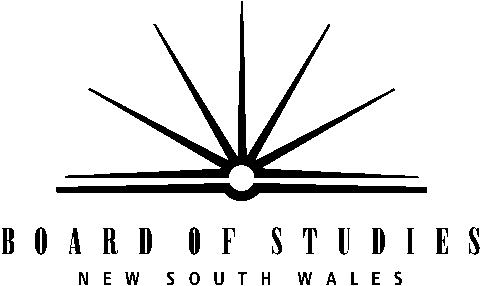 ChemistryStage 6SyllabusAmended October 2002Original published version updated:August 2013 – Updated with minor amendments. August 2009 – Updated with minor amendments. June 2009 – Assessment and Reporting information updated (2009341)May 2007 - Board Bulletin/Official Notices Vol 16 No 2 (BOS 25/07) (2007264)December 2006 - Board Bulletin/Official Notices Vol 15 No 6 (BOS 51/06) (2006634)June 2004 - Board Bulletin/Official Notices Vol 13 No 3 (BOS 34/04) (2005035)© 2009 Copyright Board of Studies NSW for and on behalf of the Crown in right of the State of New South Wales.This document contains Material prepared by the Board of Studies NSW for and on behalf of the State of New South Wales. The Material is protected by Crown copyright.All rights reserved. No part of the Material may be reproduced in Australia or in any other country by any process, electronic or otherwise, in any material form or transmitted to any other person or stored electronically in any form without the prior written permission of the Board of Studies NSW, except as permitted by the Copyright Act 1968. School students in NSW and teachers in schools in NSW may copy reasonable portions of the Material for the purposes of bona fide research or study. Teachers in schools in NSW may make multiple copies, where appropriate, of sections of the HSC papers for classroom use under the provisions of the school’s Copyright Agency Limited (CAL) licence.When you access the Material you agree:to use the Material for information purposes onlyto reproduce a single copy for personal bona fide study use only and not to reproduce any major extract or the entire Material without the prior permission of the Board of Studies NSWto acknowledge that the Material is provided by the Board of Studies NSWnot to make any charge for providing the Material or any part of the Material to another person or in any way make commercial use of the Material without the prior written consent of the Board of Studies NSW and payment of the appropriate copyright feeto include this copyright notice in any copy madenot to modify the Material or any part of the material without the express prior written permission of the Board of Studies NSW.The Material may contain third party copyright materials such as photos, diagrams, quotations, cartoons and artworks. These materials are protected by Australian and international copyright laws and may not be reproduced or transmitted in any format without the copyright owner’s specific permission. Unauthorised reproduction, transmission or commercial use of such copyright materials may result in prosecution.The Board of Studies has made all reasonable attempts to locate owners of third party copyright material and invites anyone from whom permission has not been sought to contact the Copyright Officer, ph (02) 9367 8289, fax (02) 9279 1482.Published byBoard of Studies NSWGPO Box 5300Sydney NSW 2001AustraliaTel: (02) 9367 8111Fax: (02) 9367 8484Internet: www.boardofstudies.nsw.edu.auISBN 1 74099 439 62009559
20130570Contents1	The Higher School Certificate Program of Study	52	Rationale for Chemistry in the Stage 6 Curriculum	63	Continuum of Learning for Chemistry Stage 6 Students	74	Aim	85	Objectives	86	Course Structure	96.1	Preliminary Course	96.2	HSC Course	106.3	Overview	116.4	Other Considerations	157	Objectives and Outcomes	167.1	Table of Objectives and Outcomes	167.2	Key Competencies	188	Content: Chemistry Stage 6 Preliminary Course	198.1	Chemistry Skills	198.2	The Chemical Earth	228.3	Metals	288.4	Water	338.5 	Energy	389	Content: Chemistry Stage 6 HSC Course	439.1	Chemistry Skills	439.2	Production of Materials	469.3	The Acidic Environment	529.4	Chemical Monitoring and Management	579.5	Option — Industrial Chemistry	629.6	Option — Shipwrecks, Corrosion and Conservation	669.7	Option — The Biochemistry of Movement	709.8	Option — The Chemistry of Art	769.9	Option — Forensic Chemistry	8110	Course Requirements	8511	Post-school Opportunities	86Recognition of Student Achievement in Vocational Education and Training (VET)	86Recognition by TAFE NSW	86Recognition by other Registered Training Organisations	8612	Assessment and Reporting	8713	Appendices	88Appendix 1: Glossary	88Appendix 2: Biochemical Pathways Flowchart	891	The Higher School Certificate Program of StudyThe purpose of the Higher School Certificate (HSC) program of study is to:provide a curriculum structure which encourages students to complete secondary education;foster the intellectual, social and moral development of students, in particular developing their:knowledge, skills, understanding and attitudes in the fields of study they choosecapacity to manage their own learningdesire to continue learning in formal or informal settings after schoolcapacity to work together with othersrespect for the cultural diversity of Australian society;provide a flexible structure within which students can prepare for:further education and trainingemploymentfull and active participation as citizens;provide formal assessment and certification of students’ achievements;provide a context within which schools also have the opportunity to foster students’ physical and spiritual development.2	Rationale for Chemistry in the Stage 6 CurriculumChemistry in Science Stage 6 provides students with a contemporary and coherent understanding of matter and its interactions. It focuses on investigating the physical and chemical properties of substances, chemical reactions and processes, and the interaction of energy and matter, and attempts to explain and predict events at the atomic and molecular level. The study of Chemistry recognises that a study of the nature of materials includes natural and made substances, their structures, changes and environmental importance. The history and philosophy of science as it relates to the development of the understanding, utilisation and manipulation of chemical systems is important in developing current understanding in Chemistry and its applications in the contexts of technology, society and the environment.Chemistry in Stage 6 draws upon and builds onto the knowledge and understanding, skills, and values and attitudes developed in Stages 4–5 Science. It further develops students’ understanding of science as a continually developing body of knowledge, the role of experiment in deciding between competing theories, the provisional nature of scientific explanations, the interdisciplinary nature of science, the complex relationship between evidence and ideas and the impact of science on society.The study of Chemistry involves the students working individually and with others in practical, field and interactive media experiences related to the theoretical concepts considered in the course. It is expected that students studying Chemistry will apply investigative and problem-solving skills, effectively communicate the theoretical concepts considered in the course and appreciate the contribution that a study of Chemistry makes to our understanding of the world.The Chemistry Stage 6 course is designed for those students who have a substantial achievement level based on the Stages 4–5 Science course performance descriptors. The subject matter of the Chemistry course recognises the different needs and interests of students by providing a structure that builds upon the foundations laid in Stage 5 yet recognises that students entering Stage 6 have a wide range of abilities, circumstances and expectations.3	Continuum of Learning for Chemistry Stage 6 Students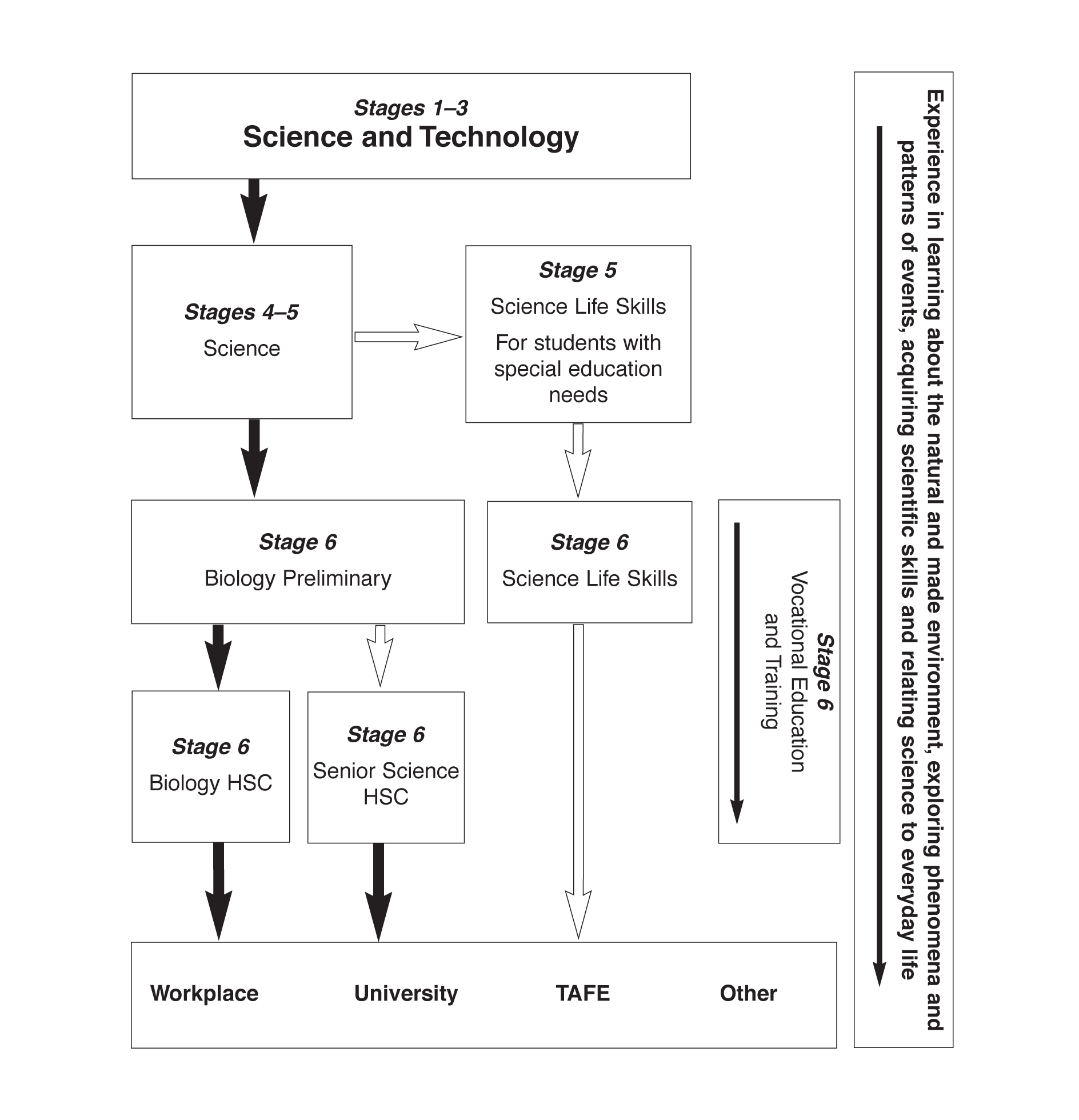 4	AimTo provide learning experiences through which students will:acquire knowledge and understanding about fundamental concepts related to matter and its interactions, the historical development of those concepts and their application to personal, social, economic, technological and environmental situations progress from the consideration of specific data and knowledge to the understanding of models and concepts and to the use of generalised terms related to chemistry in their explanations, from the collection and organisation of information to problem-solving and from the use of simple communication skills to those which are more sophisticateddevelop positive attitudes towards the study of matter and its interactions, the environment and opinions held by others, recognising the importance of evidence and the use of critical evaluation of differing scientific opinions related to various aspects of chemistry.5	ObjectivesStudents will develop knowledge and understanding of:the history of chemistrythe nature and practice of chemistryapplications and uses of chemistrythe implications of chemistry for society and the environmentcurrent issues, research and developments in chemistryatomic structure, the periodic table and bondingenergychemical reactions, including acid/base reactions and chemical equilibriumcarbon chemistrystoichiometry.Students will develop further skills in:11.	planning investigations12.	conducting investigations 13.	communicating information and understanding14.	developing scientific thinking and problem-solving techniques15.	working individually and in teams.Students will develop positive values about and attitudes towards:16.	themselves, others, learning as a lifelong process, chemistry and the environment.6	Course StructureThe Chemistry Stage 6 Syllabus has a Preliminary course and a HSC course. The Preliminary and HSC courses are organised into a number of modules. The Preliminary modules consist of core content that would be covered in 120 indicative hours. The HSC course consists of core and options organised into a number of modules. The core content covers 90 indicative hours with options covering 30 indicative hours. Students are required to complete one of the options.Practical experiences are an essential component of both the Preliminary and HSC courses. Students will complete 80 indicative hours of practical/field work during the Preliminary and HSC courses with no less than 35 indicative hours of practical experiences in the HSC course. Practical experiences must include at least one open-ended investigation integrating the skills and knowledge and understanding outcomes in both the Preliminary and HSC courses.Practical experiences should emphasise hands-on activities including:undertaking laboratory experiments, including the use of appropriate computer-based and digital technologyfieldworkresearch using the libraryresearch using Internet and digital technologiesthe use of computer simulations for modelling or manipulating datausing and reorganising secondary datathe extraction and reorganisation of information in the form of flow charts, tables, graphs, diagrams, prose and keysthe use of animation, video and film resources to capture/obtain information not available in other forms. 6.1	Preliminary Course 120 indicative hoursThe Preliminary course incorporates the study of:The Chemical Earth (30 indicative hours)Metals (30 indicative hours)Water (30 indicative hours)Energy (30 indicative hours)6.2	HSC Course 120 hours indicative timeThe HSC course builds upon the Preliminary course. The Preliminary course contains content that is considered assumed knowledge for the HSC course. The HSC course incorporates the study of:a) 	the core which constitutes 90 indicative hours and includes:Production of Materials (30 indicative hours) The Acidic Environment (30 indicative hours)Chemical Monitoring and Management (30 indicative hours)b) 	ONE option, which constitutes 30 indicative hours and may comprise any one of the following:Industrial ChemistryShipwrecks, Corrosion and ConservationThe Biochemistry of MovementThe Chemistry of ArtForensic Chemistry.6.3	OverviewThe following diagram summarises the relationship between the various elements of the course: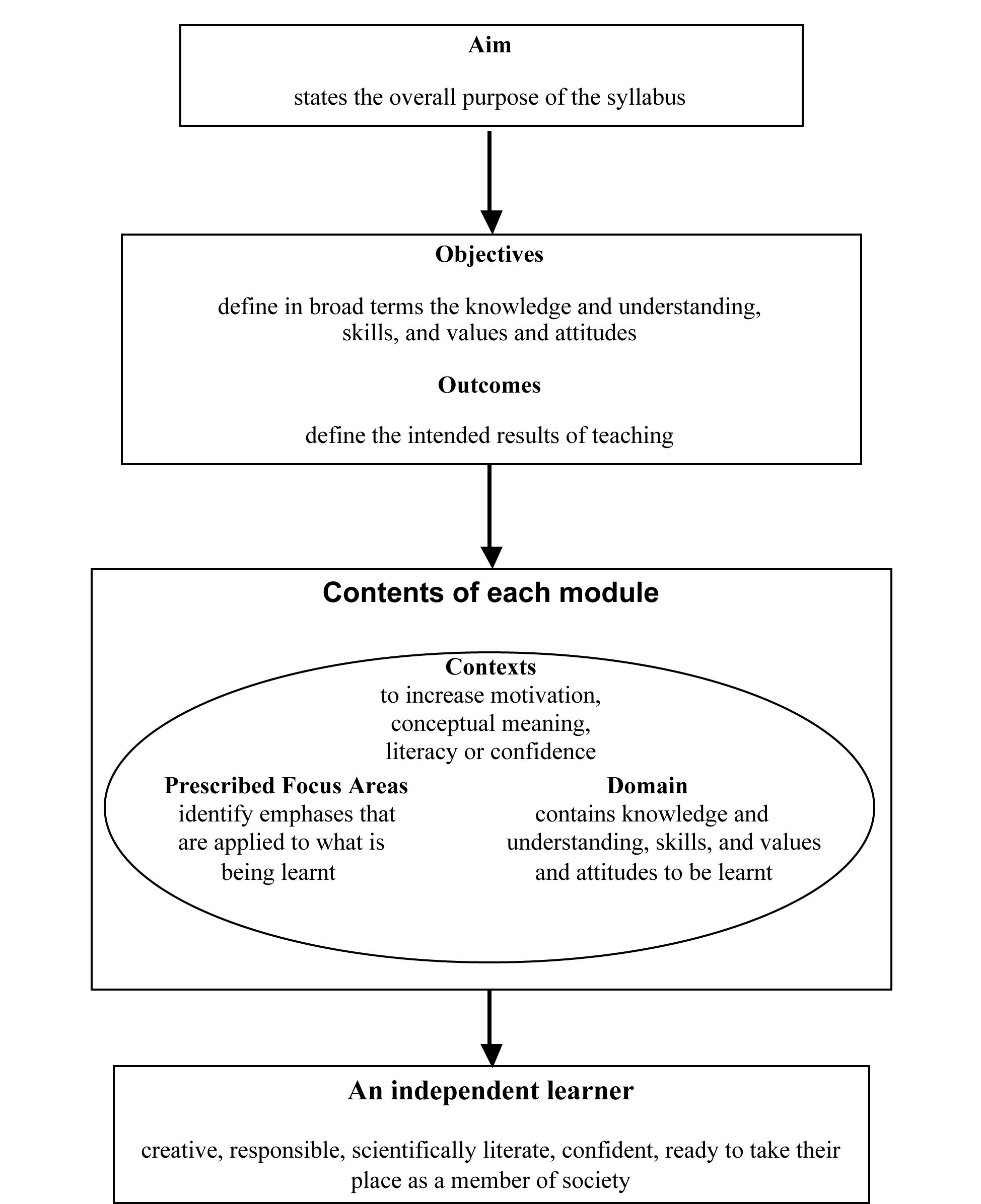 ContextContexts are frameworks devised to assist students to make meaning of the Prescribed Focus Areas and Domain. Contexts are culturally bound and therefore communicate meanings that are culturally shaped or defined. Contexts draw on the framework of society in all aspects of everyday life. The contexts for each module encourage students to recognise and use their current understanding to further develop and apply more specialised scientific understanding and knowledge. Prescribed Focus AreasThe Prescribed Focus Areas are different curriculum emphases or purposes designed to increase students’ understanding of chemistry as an ever-developing body of knowledge, the provisional nature of scientific explanations in chemistry, the complex relationship between evidence and ideas in chemistry and the impact of chemistry on society. The following Prescribed Focus Areas are developed in this syllabus:History of chemistryKnowledge of the historical background of chemistry is important for an adequate understanding of the development of ideas to explain matter and its interactions and the applications of these ideas in current technologies. Students should develop knowledge of:the developmental nature of our understanding about matter and its interactionsthe part that an understanding of matter and its interactions plays in shaping society how our understanding of matter and its interactions is influenced by society. Nature and practice of chemistryA study of chemistry should enable students to participate in scientific activities and develop knowledge of the practice of chemistry. Students should also develop knowledge of the provisional nature of explanations about natural phenomena and the complex relationships between: existing views and the evidence supporting thesethe process and methods of exploring, generating, testing and relating ideas the stimulation provided by technological advances and the constraints imposed on understanding in chemistry by limitations of current technology which necessitate the development of the required technology and technological advances.Applications and uses of chemistrySetting the study of chemistry into broader contexts allows students to deal with real problems and applications. The study of chemistry should increase students' knowledge of:the relevance, usefulness and applicability of discoveries and ideas related to chemistry how increases in our understanding in chemistry have led to the development of useful technologies and systemsthe contributions chemistry has made to society with particular emphasis on Australian achievements.Implications for society and the environmentChemistry has an impact on our society and the environment and students need to develop knowledge of the importance of positive values and practices in relation to society and the environment. The study of chemistry should enable students to develop:understanding of the impact and the role of chemistry in society and the environmentskills in decision-making about issues concerning chemistry, society and the environmentan awareness of the social and environmental responsibility of the chemist.Current issues, research and developments in chemistryIssues and developments related to chemistry are more readily known and more information is available to students than ever before about current issues, research and developments in chemistry. The syllabus should develop students’ knowledge of: areas currently being researched in chemistry career opportunities in chemistry and related fields interpretation and critique of media coverage of events that require an understanding of some aspect of chemistry. DomainKnowledge and understandingChemistry presents a particular way of thinking about the world. It encourages students to use inference, deductive reasoning and creativity. It presumes that the interactions within and between matter in the universe occur in consistent patterns that can be understood through careful, systematic study.The course extends the study developed in the Stages 4–5 Science course, particularly in relation to knowledge and understanding of: particle theory of matter; atomic theory; law of conservation of energy; properties of solids, liquids and gases; change of state; elements, compounds and mixtures; chemical reactions; and resource use. The course builds upon the fundamental knowledge of structures and systems in matter as well as interrelationships between the living and non-living world developed in the Stages 4–5 Science course. SkillsThe Chemistry Stage 6 course involves the further development of the skills that students have developed in the Stages 4–5 Science course through a range of practical experiences in both the Preliminary and HSC courses. The skills developed in Stages 4–5 are fundamental to Stage 6 where a more sophisticated level will be developed.Practical experiences are an essential component of both the Preliminary and HSC courses. Students will complete 80 indicative hours of practical/field work during the Preliminary and HSC courses with no less than 35 indicative hours of practical experiences in the HSC course. Practical experiences have been designed to utilise and further develop students’ expertise in each of the following skill areas:planning investigations	This involves increasing students’ skills in: planning and organising activities; effectively using time and resources; selecting appropriate techniques, materials, specimens and equipment to complete activities; establishing priorities between tasks; and identifying ways of reducing risks when using laboratory and field equipment.conducting investigations	This involves increasing students’ skills in locating and gathering information for a planned investigation. It includes increasing students’ skills in performing first-hand investigations, gathering first-hand data and accessing and collecting information relevant to Chemistry from secondary sources using a variety of technologies.communicating information and understanding	This involves increasing students’ skills in processing and presenting information. It includes increasing students’ skills in speaking, writing and using nonverbal communication such as diagrams, graphs and symbols to convey chemical information and understanding. Throughout the course students become increasingly efficient and competent in the use of both technical terminology and the form and style required for written and oral communication in Chemistry.developing scientific thinking and problem-solving techniques	This involves further increasing students’ skills in clarifying issues and problems relevant to Chemistry, framing a possible problem-solving process, developing creative solutions, anticipating issues that may arise and devising appropriate strategies to deal with those issues and working through the issues in a logical and coherent way.working individually and in teams	This involves further increasing students’ skills in identifying a collective goal, defining and allocating roles and assuming an increasing variety of roles in working as an effective member of a team within the agreed timeframe to achieve the goal. Throughout the course students are provided with further opportunities to improve their ability to communicate and relate effectively to each other in a team.Values and attitudesBy reflecting about past, present and future involvement of chemistry with society, students are encouraged to develop positive values and informed critical attitudes. These include a responsible regard for both the living and non-living components of the environment, ethical behaviour, a desire for critical evaluation of the consequences of the applications of science and recognising their responsibility to conserve, protect and maintain the quality of all environments for future generations.Students are encouraged to develop attitudes on which scientific investigations depend, such as curiosity, honesty, flexibility, persistence, critical thinking, willingness to suspend judgement, tolerance of uncertainty and an acceptance of the provisional status of scientific knowledge. Students need to balance these with commitment, tenacity, a willingness to take risks and make informed judgements and, at times, inflexibility. As well as knowing something of and/or about chemistry, students need to value and appreciate chemistry if they are to become scientifically literate persons. 6.4	Other ConsiderationsSafety IssuesSchools have a legal obligation in relation to safety. Teachers will need to ensure that they comply with the Work Health and Safety Act 2011 (NSW) and the Work Health and Safety Regulation 2011 (NSW), as well as system and school requirements in relation to safety when implementing their programs.Schools should refer to the resource package Chemical Safety in Schools (DET, 1999) to assist them in meeting their legislative obligations.Animal Research ActSchools have a legal responsibility in relation to the welfare of animals. All practical activities involving animals must comply with the Animal Research Act 1985 (NSW) as described in the Animals in Schools: Animal Welfare Guidelines for Teachers (2002) produced on behalf of the Schools Animal Care and Ethics Committee (SACEC) by the NSW Department of Education and Training.7	Objectives and Outcomes7.1	Table of Objectives and Outcomes7.2	Key CompetenciesChemistry provides the context within which to develop general competencies essential for the acquisition of effective, higher-order thinking skills necessary for further education, work and everyday life.Key competencies are embedded in the Chemistry Stage 6 Syllabus to enhance student learning and are explicit in the objectives and outcomes of the syllabus. The key competencies of collecting, analysing and organising information and communicating ideas and information reflect core processes of scientific inquiry and the skills identified in the syllabus assist students to continue to develop their expertise in these areas. Students work as individuals and as members of groups to conduct investigations and, through this, the key competencies planning and organising activities and working with others and in teams are developed. During investigations, students use appropriate information technologies and so develop the key competency of using technology. The exploration of issues and investigation of problems contributes towards students’ development of the key competency solving problems. Finally when students analyse statistical evidence, apply mathematical concepts to assist analysis of data and information and construct table and graphs, they are developing the key competency using mathematical ideas and techniques.8	Content: Chemistry Stage 6 Preliminary Course8.1	Chemistry SkillsDuring the Preliminary course it is expected that students will further develop skills in planning and conducting investigations, communicating information and understanding, scientific thinking and problem-solving and working individually and in teams. Each module specifies content through which skill outcomes can be achieved. Teachers should develop activities based on that content to provide students with opportunities to develop the full range of skills.8.2	The Chemical EarthContextual OutlineThe Earth includes a clearly identifiable biosphere, lithosphere, hydrosphere and atmosphere. All of these are mixtures of thousands of substances and the use of this pool of resources requires the separation of useful substances. The processes of separation will be determined by the physical and chemical properties of the substances.In order to use the Earth’s resources effectively and efficiently, it is necessary to understand the properties of the elements and compounds found in mixtures that make up earth materials. Applying appropriate models, theories and laws of chemistry to the range of earth materials allows a useful classification of the materials and a better understanding of the properties of substances.This module increases students’ understanding of the nature, practice, applications and uses of chemistry.Assumed KnowledgeDomain: knowledge and understandingRefer to the Science Years 7–10 Syllabus for the following:5.7.1a)	describe features of and the location of protons, neutrons and electrons in the atom5.7.2a)	identify the atom as the smallest unit of an element and distinguish between atoms and molecules 5.7.2b)	describe some relationships between elements using the Periodic Table 5.7.3a)	identify that a new compound is formed by rearranging atoms rather than by creating matter5.7.3b)	classify compounds into groups based on common chemical characteristics5.7.3c)	construct word equations from observations and written descriptions of a range of chemical reactions5.7.3d)	identify a range of common compounds using their common names and chemical formulae5.7.3e)	qualitatively describe reactants and products in the following chemical reactions:vi)	decomposition.8.3	Metals Contextual OutlineThe cultural development of humans has been closely connected with their discovery of materials and invention of tools to the point where major advances in cultural achievement have been described in terms of the materials they learned to use. This has included their use of metals and discoveries of increasingly sophisticated methods of extraction of metals from their ores.Because metals make up the majority of elements, an examination of the physical and chemical properties of metals is also an appropriate context in which to consider the organisation of the common Periodic Table. The development of a Periodic Table represented a breakthrough in the systematic organisation and study of chemistry and enabled scientists to predict the discovery of further elements.This module increases students’ understanding of the history, applications and use of chemistry and current issues, research and developments in chemistry.Assumed KnowledgeDomain: knowledge and understandingRefer to the Science Years 7–10 Syllabus for the following:5.7.1b)	distinguish between elements, using information about the numbers of protons, neutrons and electrons 5.7.1c)	describe an appropriate model that has been developed to describe atomic structure5.7.2b)	describe some relationships between elements using the Periodic Table5.7.3c)	construct word equations from observations and written descriptions of a range of chemical reactions5.7.3e)	qualitatively describe reactants and products in the following chemical reactions:	ii) 	corrosion	iv) 	acids on metals and acids on carbonates	v) 	neutralisation8.4	WaterContextual OutlineThe first astronauts who viewed the Earth from space commented on the beauty of our water-rich blue planet. Earth's position in the solar system enables its retention of water in solid, liquid and gaseous forms on and around its surface. The particular properties of the water molecule assisted the evolution of life and continue to support life processes by maintaining a narrow temperature range on the Earth’s surface.The concepts of bonding and intermolecular forces are used to increase understanding of the special nature of the water molecule. The chemistry of solutions is examined in greater detail.This module increases students’ understanding of the nature and practice of chemistry and the implications of chemistry for society and the environment.Assumed KnowledgeDomain: knowledge and understandingRefer to the Science Years 7–10 Syllabus for the following:5.7.3e)	qualitatively describe reactants and products in the following chemical reactions:iii)	precipitation.8.5 	Energy Contextual OutlineAnthropologists and palaeontologists tell us that one of the important cultural achievements of early humans was the discovery of fire and the invention of ways to use fire. Burning is then one of the most common and oldest chemical reactions. People meet this in their everyday life in such varied ways as lighting a match, cooking with gas and using fires.The arrival of the industrial revolution and the increased need for fuels to power machinery mean that humans have become increasingly dependent on fuels. Heat is a major product of the burning process. Most burning of fuels in our society is done to produce heat for powering machinery, cooking or providing warmth. The efficiency with which this is done is becoming of increasing concern to society because fossil fuels, which have been the mainstay fuels, are finite and non-renewable. People are becoming increasingly concerned about the damage done to the Earth’s environment by careless and inefficient use of fossil fuels. Strategies for the efficient use of fuels can be assessed in the light of the factors that drive chemical reactions, including combustion. As fossil fuels are carbon compounds, an understanding of the structure and properties of simple carbon compounds assists understanding of the issues associated with the use of these fuels.This module increases students’ understanding of the applications and uses of chemistry and the implications of chemistry for society and the environment. Assumed KnowledgeDomain: knowledge and understandingRefer to the Science Years 7–10 Syllabus for the following:5.7.3a)	identify that a new compound is formed by rearranging atoms rather than by creating matter5.7.3b)	classify compounds into groups based on common chemical characteristics5.7.3c)	construct word equations from observations and written descriptions of a range of reactions5.7.3d)	identify a range of common compounds using their common names and chemical formulae5.7.3e)	qualitatively describe reactants and products in the following chemical reactions:i)	combustionvi)	decomposition5.11.2a)	relate pollution to contamination by unwanted substances.9	Content: Chemistry Stage 6 HSC Course9.1	Chemistry SkillsDuring the HSC course it is expected that students will further develop skills in planning and conducting investigations, communicating information and understanding, scientific thinking and problem-solving and working individually and in teams. Each module specifies content through which skill outcomes can be achieved. Teachers should develop activities based on that content to provide students with opportunities to develop the full range of skills.9.2	Production of MaterialsContextual OutlineHumans have always exploited their natural environment for all their needs including food, clothing and shelter. As the cultural development of humans continued, they looked for a greater variety of materials to cater for their needs.The twentieth century saw an explosion in both the use of traditional materials and in the research for development of a wider range of materials to satisfy technological developments. Added to this was a reduction in availability of the traditional resources to supply the increasing world population. Chemists and chemical engineers continue to play a pivotal role in the search for new sources of traditional materials such as those from the petrochemical industry. As the fossil organic reserves dwindle, new sources of the organic chemicals presently used have to be found. In addition, chemists are continually searching for compounds to be used in the design and production of new materials to replace those that have been deemed no longer satisfactory for needs.This module increases students’ understanding of the implications of chemistry for society and the environment and the current issues, research and developments in chemistry.9.3	The Acidic EnvironmentContextual OutlineAcidic and basic environments exist everywhere. The human body has a slightly acidic skin surface to assist in disease control and digestion occurs in both acidic and basic environments to assist the breakdown of the biopolymers constituting food. Indeed, microorganisms found in the digestive system are well adapted to acidic or basic environments.Many industries use acidic and basic compounds for a wide range of purposes and these compounds are found in daily use within the home. Because of this, an awareness of the properties of acids and bases is important for safe handling of materials. Currently, concerns exist about the increased release of acidic and basic substances into the environment and the impact of these substances on the environment and the organisms within those environments. This module increases students’ understanding of the history, nature and practice of chemistry, the applications and uses of chemistry and implications of chemistry for society and the environment.9.4	Chemical Monitoring and ManagementContextual OutlineThe state of our environment is an important issue for society. Pollution of air, land and water in urban, rural and wilderness areas is a phenomenon that affects the health and survival of all organisms, including humans. An understanding of the chemical processes involved in interactions in the full range of global environments, including atmosphere and hydrosphere, is indispensable to an understanding of how environments behave and change. It is also vital in understanding how technologies, which in part are the result of chemical research, have affected environments. This module encourages discussion of how chemists can assist in reversing or minimising the environmental problems caused by technology and the human demand for products and services.Some modern technologies can facilitate the gathering of information about the occurrence of chemicals — both those occurring in natural environments and those that are released as a result of human technological activity. Such technologies include systems that have been developed to quantify and compare amounts of substances.This module increases students’ understanding of the nature, practice, applications and uses of chemistry and the implications of chemistry for society and the environment.9.5	Option — Industrial ChemistryContextual OutlineIndustry uses chemical reactions to produce chemicals for use by society. This module develops the ideas that some chemicals have been produced to replace naturally occurring chemicals that are no longer available or are not economically viable. The concepts of qualitative and quantitative equilibrium are further developed.Industrial chemical processes cover the full range of reactions but concentration on some case studies is sufficient to illustrate the range of reactions and the role of chemists and chemical engineers involved in these processes. This allows some insight into the qualitative and quantitative aspects of the chemical industry and allows a consideration of the analytical processes and monitoring that are necessary for efficient production. This module increases students’ understanding of the history, applications and uses of chemistry, and current issues, research and developments in chemistry.9.6	Option — Shipwrecks, Corrosion and ConservationContextual OutlineElectrochemistry plays an important part in both theoretical and practical chemistry. Since the discovery of its theoretical basis, knowledge and understanding of the reactions involved have greatly increased. Today electrochemistry is used in a wide range of applications, from space travel to pacemakers to the mobile phone battery.The ocean represents a massive electrolyte and the effects of the saline environment can be investigated and analysed from the perspective of prevention of corrosion and its effects. The salvaging of iron ships that have sunk into deep-water environments requires consideration of the effects of anaerobic environments on corrosion. Conservation of salvaged artefacts can require electrolytic reactions.This module increases students’ understanding of the history, applications and uses of chemistry and current issues, research and developments in chemistry.9.7	Option — The Biochemistry of Movement Contextual OutlineModern athletes are more aware of diet than previous generations, because more is known about the chemistry of the substances in their diet. An increased understanding of the nature of the biochemical reactions involved in muscular contraction leads to a better and more informed selection of foods. Biochemists interested in sports performance will continue to seek natural methods of improving performance by paying close attention to the chains of enzyme-catalysed reactions occurring in cells. This module provides an overview of the two extremes of exercise and allows discussion of possible directions of further research.This module increases students’ understanding of the nature, practice, applications and use of chemistry and current issues, research and developments in chemistry.9.8	Option — The Chemistry of ArtContextual OutlineHuman cultural development has been mapped from prehistoric times by records on walls, in parchments and in sculptures. People have been fascinated by colour throughout time and artists have searched for pigments to colour their works.Until the advent of modern chemistry, many pigments were prepared from natural resources and the recipes for these pigments survived over thousands of years. Part of the continued need for restoration of medieval artworks results from the fading and peeling of pigments that were prepared without knowledge of the chemistry of the canvas or the paints.The advent of fireworks and coloured ‘neon’ lights are other examples of the use of colour. Our fascination with colour is evident from the numbers of people who gather to watch the night sky light up during fireworks displays. This module develops the idea that the study of the origins of colour in chemicals led to more advanced theories of atomic structure. These theories have helped us to understand, in particular, the chemistry and colours of the transition elements.This module increases students’ understanding of the history, nature, practice, applications and use of chemistry and the implications of chemistry for society and the environment.9.9	Option — Forensic ChemistryContextual OutlineA biologist asks for confirmation of a long-held view that two similar groups of organisms have evolved from a common ancestor in the near past. A physicist wants an explanation for the different spectra obtained from two apparently similar stars. The earth and environmental scientist wants to know why trees are growing well at one site and the same species is dying off at a similar site close by. Local council authorities want to trace the source of the chemical that caused a fish kill in the river downstream of a park used by the general public.All of the above and others from palaeontologists to plumbers, from investors in oil to investors in jewellery, will ask chemists to identify materials. From engineers faced with identifying the cause of road slippage to specialist art restorers, technicians will ask chemists to describe and explain the qualities of molecules involved in their work. The signature shapes, compositions or behaviours of chemicals are useful tools in solving many problems faced by people in all sectors of our society. Forensic chemists work within the general field of analytical chemistry. They will be asked to work through samples, analyse compounds and mixtures to identify the trends or patterns in evidence and draw conclusions from a wide range of investigations. The accuracy of the forensic chemist’s analysis is crucial and after the analysis and problem-solving is completed, the forensic chemist must also have the skills to select and use reporting styles that appropriately, as well as accurately, communicate the information obtained from the evidence.This module increases students’ understanding of the applications and uses of chemistry, the implications of chemistry for society and the environment and current issues, research and developments in chemistry.10	Course RequirementsFor the Preliminary course:120 indicative hours are required to complete the coursethe content in each module must be addressed over the courseexperiences over the course must cover the scope of each skill as described in Section 8.1practical experiences should occupy a minimum of 45 indicative hours of course time at least one open-ended investigation integrating the skills and knowledge and understanding outcomes must be included in the course.For the HSC course:the Preliminary course is a prerequisite the content in each module of the core and one option must be addressed over the courseexperiences over the course must cover the scope of each skill as described in Section 9.1120 indicative hours are required to complete the coursepractical experiences should occupy a minimum of 35 indicative hours of course time at least one open-ended investigation integrating the skills and knowledge and understanding outcomes must be included in the course.11	Post-school OpportunitiesThe study of Chemistry Stage 6 provides students with knowledge, understanding and skills that form a valuable foundation for a range of courses at university and other tertiary institutions.In addition, the study of Chemistry Stage 6 assists students to prepare for employment and full and active participation as citizens. In particular, there are opportunities for students to gain recognition in vocational education and training. Teachers and students should be aware of these opportunities.Recognition of Student Achievement in Vocational Education and Training (VET) Wherever appropriate, the skills and knowledge acquired by students in their study of HSC courses should be recognised by industry and training organisations. Recognition of student achievement means that students who have satisfactorily completed HSC courses will not be required to repeat their learning in courses in TAFE NSW or other Registered Training Organisations (RTOs). Registered Training Organisations, such as TAFE NSW, provide industry training and issue qualifications within the Australian Qualifications Framework (AQF).The degree of recognition available to students in each subject is based on the similarity of outcomes between HSC courses and industry training packages endorsed within the AQF. Training packages are documents that link an industry’s competency standards to AQF qualifications. More information about industry training packages can be found on the National Training Information Service (NTIS) website (www.ntis.gov.au).Recognition by TAFE NSWTAFE NSW conducts courses in a wide range of industry areas, as outlined each year in the TAFE NSW Handbook. Under current arrangements, the recognition available to students of Chemistry in relevant courses conducted by TAFE is described in the HSC/TAFE Credit Transfer Guide. This guide is produced by the Board of Studies and TAFE NSW and is distributed annually to all schools and colleges. Teachers should refer to this guide and be aware of the recognition available to their students through the study of Chemistry Stage 6. This information can be found on the HSC/TAFE Credit Transfer website (www.det.nsw.edu.au/hsctafe).Recognition by other Registered Training OrganisationsStudents may also negotiate recognition into a training package qualification with another Registered Training Organisation. Each student will need to provide the RTO with evidence of satisfactory achievement in Chemistry Stage 6 so that the degree of recognition available can be determined.12	Assessment and ReportingAdvice on appropriate assessment practice in relation to the Chemistry syllabus is contained in Assessment and Reporting in Chemistry Stage 6. That document provides general advice on assessment in Stage 6 as well as the specific requirements for the Preliminary and HSC courses. The document contains:suggested components and weightings for the internal assessment of the Preliminary coursemandatory components and weightings for the internal assessment of the HSC course the HSC examination specifications, which describe the format of the external HSC examination.The document and other resources and advice related to assessment in Stage 6 Chemistry are available on the Board’s website (www.boardofstudies.nsw.edu.au/syllabus_hsc).13	AppendicesAppendix 1: GlossaryThe following information clarifies terminology used in the syllabus. Appendix 2: Biochemical Pathways Flowchart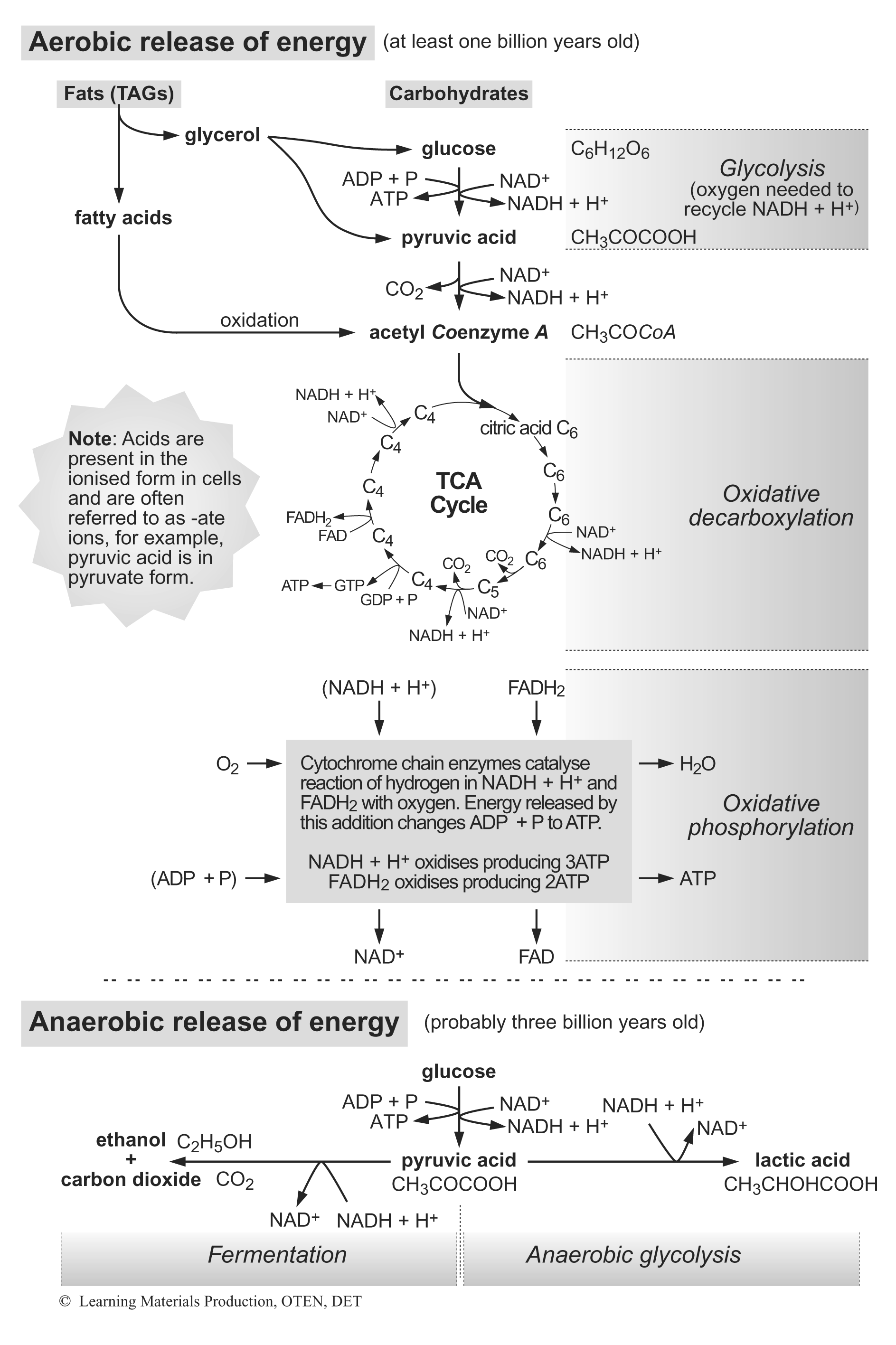 ObjectivesPreliminary Course OutcomesHSC Course OutcomesPrescribed Focus AreaStudents will develop knowledge and understanding of:A student:A student:Prescribed Focus Areathe history of chemistry outlines the historical development of major principles, concepts and ideas in chemistryevaluates how major advances in scientific understanding and technology have changed the direction or nature of scientific thinkingPrescribed Focus Areathe nature and practice of chemistryapplies the processes that are used to test and validate models, theories and laws of science with particular emphasis on first-hand investigations in chemistry analyses the ways in which models, theories and laws in chemistry have been tested and validatedPrescribed Focus Areaapplications and uses 
of chemistryassesses the impact of particular technological advances on understanding in chemistryassesses the impact of particular advances in chemistry on the development of technologies Prescribed Focus Areaimplications for society and the environmentdescribes applications of chemistry which affect society or the environmentassesses the impacts of applications of chemistry on society and the environmentPrescribed Focus Areacurrent issues, research and developmentsdescribes the scientific principles employed in particular areas of research in chemistrydescribes possible future directions of chemical researchDomain: Knowledgeatomic structure, the periodic table and bondingexplains trends and relationships between elements in terms of atomic structure, the periodic table and bondingexplains reactions between elements and compounds in terms of atomic structures and periodicity Domain: Knowledgeenergydescribes chemical changes in terms of energy inputs and outputsdescribes the chemical basis of energy transformations in chemical reactionsDomain: Knowledgechemical reactionsdescribes factors that influence the type and rate of chemical reactionsassesses the range of factors which influence the type and rate of chemical reactionsDomain: Knowledgecarbon chemistryrelates the uses of carbon to the unique nature of carbon chemistry describes and predicts reactions involving carbon compoundsDomain: Knowledgestoichiometryapplies simple stoichiometric relationshipsanalyses stoichiometric relationshipsObjectivesPreliminary Course OutcomesHSC Course OutcomesStudents will develop knowledge and understanding of:A student:A student:Domain: Skillsplanning investigations identifies and implements improvements to investigation plansjustifies the appropriateness of a particular investigation plan Domain: Skillsconducting investigationsdiscusses the validity and reliability of data gathered from first-hand investigations and secondary sourcesevaluates ways in which accuracy and reliability could be improved in investigationsDomain: Skillscommunicating information and understandingidentifies appropriate terminology and reporting styles to communicate information and understandinguses terminology and reporting styles appropriately and successfully to communicate information and understandingDomain: Skillsdeveloping scientific thinking and problem-solvingdraws valid conclusions from gathered data and informationassesses the validity of conclusions from gathered data and informationDomain: Skills working individually and in teamsimplements strategies to work effectively as an individual or as a member of a teamexplains why an investigation is best undertaken individually or by a teamDomain: Values & Attitudesthemselves, others, learning as a lifelong process, chemistry and the environmentdemonstrates positive values about, and attitude towards, both the living and non-living components of the environment, ethical behaviour and a desire for a critical evaluation of the consequences of the applications of sciencejustifies positive values about and attitude towards both the living and non-living components of the environment, ethical behaviour and a desire for critical evaluation of the consequences of the applications of sciencePreliminary Course OutcomesContentA student:Students:P11.	identifies and implements improvements to investigation plans11.1	identify data sources to:analyse complex problems to determine appropriate ways in which each aspect may be researcheddetermine the type of data which needs to be collected and explain the qualitative or quantitative analysis that will be required for this data to be usefulidentify the orders of magnitude that will be appropriate and the uncertainty that may be present in the measurement of dataidentify and use correct units for data that will be collectedrecommend the use of an appropriate technology or strategy for data collection or gathering information that will assist efficient future analysisP11.	identifies and implements improvements to investigation plans11.2 	plan first-hand investigations to:demonstrate the use of the terms ‘dependent’ and ‘independent’ to describe variables involved in the investigationidentify variables that need to be kept constant, develop strategies to ensure that these variables are kept constant, and demonstrate the use of a controldesign investigations that allow valid and reliable data and information to be collecteddesign and trial procedures to undertake investigations and explain why a procedure, a sequence of procedures or repetition of procedures is appropriatepredict possible issues that may arise during the course of an investigation and identify strategies to address these issues if necessaryP11.	identifies and implements improvements to investigation plans11.3 	choose equipment or resources by:identifying and/or setting up the most appropriate equipment or combination of equipment needed to undertake the investigationcarrying out a risk assessment of intended experimental procedures and identifying and addressing potential hazardsidentifying technology that could be used during investigations and determining its suitability and effectiveness for its potential role in the procedure or investigationsrecognising the difference between destructive and non-destructive testing of material and analysing potentially different results of these two proceduresA student:Students:P12.	discusses the validity and reliability of data gathered from first-hand investigations and secondary sources12.1 	perform first-hand investigations by: carrying out the planned procedure, recognising where and when modifications are needed and analysing the effect of these adjustments efficiently undertaking the planned procedure to minimise hazards and wastage of resourcesdisposing of any waste materials produced carefully and safely during the investigationidentifying and using safe work practices during investigationsP12.	discusses the validity and reliability of data gathered from first-hand investigations and secondary sources12.2 	gather first-hand information by:using appropriate data collection techniques, employing appropriate technologies including data loggers and sensorsmeasuring, observing and recording results in accessible and recognisable forms, carrying out repeat trials as appropriateP12.	discusses the validity and reliability of data gathered from first-hand investigations and secondary sources12.3 	gather information from secondary sources by:accessing information from a range of resources including popular scientific journals, digital technologies and the Internet practising efficient data collection techniques to identify useful information in secondary sourcesextracting information from numerical data in graphs and tables as well as from written and spoken material in all its formssummarising and collating information from a range of resourcesidentifying practising male and female Australian scientists, the areas in which they are currently working and information about their researchP12.	discusses the validity and reliability of data gathered from first-hand investigations and secondary sources12.4 	process information to:assess the accuracy of any measurements and calculations and the relative importance of the data and information gatheredidentify and apply appropriate mathematical formulae and conceptsbest illustrate trends and patterns by selecting and using appropriate methods, including computer-assisted analysisevaluate the relevance of first-hand and secondary information and data in relation to the area of investigation assess the reliability of first-hand and secondary information and data by considering information from various sourcesassess the accuracy of scientific information presented in mass media by comparison with similar information presented in scientific journalsP13.	identifies appropriate terminology and reporting styles to communicate information and understanding13.1 	present information by:selecting and using appropriate text types or combinations thereof, for oral and written presentationsselecting and using appropriate media to present data and informationselecting and using appropriate methods to acknowledge sources of informationusing symbols and formulae to express relationships and using appropriate units for physical quantitiesusing a variety of pictorial representations to show relationships and presenting information clearly and succinctlyselecting and drawing appropriate graphs to convey information and relationships clearly and accuratelyidentifying situations where use of a curve of best fit is appropriate to present graphical informationA student:Students:P14.	draws valid conclusions from gathered data and information14.1 	analyse information to:identify trends, patterns and relationships as well as contradictions in data and informationjustify inferences and conclusions identify and explain how data supports or refutes an hypothesis, a prediction or a proposed solution to a problem predict outcomes and generate plausible explanations related to the observationsmake and justify generalisations use models, including mathematical ones, to explain phenomena and/or make predictionsuse cause and effect relationships to explain phenomenaidentify examples of the interconnectedness of ideas or scientific principlesP14.	draws valid conclusions from gathered data and information14.2 	solve problems by:identifying and explaining the nature of a problemdescribing and selecting from different strategies those which could be used to solve a problemusing identified strategies to develop a range of possible solutions to a particular problemevaluating the appropriateness of different strategies for solving an identified problemP14.	draws valid conclusions from gathered data and information14.3 	use available evidence to:design and produce creative solutions to problemspropose ideas that demonstrate coherence and logical progression and include correct use of scientific principles and ideasapply critical thinking in the consideration of predictions, hypotheses and the results of investigationsformulate cause and effect relationshipsP15.	implements strategies to work effectively as an individual or as a member of a teamThe Preliminary course further increases students’ skills in working individually and in teams. Refer to the content overview on page 14.Students learn to:Students:1. 	The living and non-living components of the Earth contain mixturesconstruct word and balanced formulae equations of chemical reactions as they are encounteredidentify the difference between elements, compounds and mixtures in terms of particle theorygather and present information from first-hand or secondary sources to write equations to represent all chemical reactions encountered in the Preliminary courseidentify data sources, plan, choose equipment and perform a first-hand investigation to separate the components of a naturally occurring or appropriate mixture such as sand, salt and watergather first-hand information by carrying out a gravimetric analysis of a mixture to estimate its percentage compositionidentify data sources, gather, process and analyse information from secondary sources to identify the industrial separation processes used on a mixture obtained from the biosphere, lithosphere, hydrosphere or atmosphere and use the evidence available to: identify the properties of the mixture used in its separationidentify the products of separation and their usesdiscuss issues associated with wastes from the processes used1. 	The living and non-living components of the Earth contain mixturesidentify that the biosphere, lithosphere, hydrosphere and atmosphere contain examples of mixtures of elements and compoundsgather and present information from first-hand or secondary sources to write equations to represent all chemical reactions encountered in the Preliminary courseidentify data sources, plan, choose equipment and perform a first-hand investigation to separate the components of a naturally occurring or appropriate mixture such as sand, salt and watergather first-hand information by carrying out a gravimetric analysis of a mixture to estimate its percentage compositionidentify data sources, gather, process and analyse information from secondary sources to identify the industrial separation processes used on a mixture obtained from the biosphere, lithosphere, hydrosphere or atmosphere and use the evidence available to: identify the properties of the mixture used in its separationidentify the products of separation and their usesdiscuss issues associated with wastes from the processes used1. 	The living and non-living components of the Earth contain mixturesidentify that the biosphere, lithosphere, hydrosphere and atmosphere contain examples of mixtures of elements and compoundsgather and present information from first-hand or secondary sources to write equations to represent all chemical reactions encountered in the Preliminary courseidentify data sources, plan, choose equipment and perform a first-hand investigation to separate the components of a naturally occurring or appropriate mixture such as sand, salt and watergather first-hand information by carrying out a gravimetric analysis of a mixture to estimate its percentage compositionidentify data sources, gather, process and analyse information from secondary sources to identify the industrial separation processes used on a mixture obtained from the biosphere, lithosphere, hydrosphere or atmosphere and use the evidence available to: identify the properties of the mixture used in its separationidentify the products of separation and their usesdiscuss issues associated with wastes from the processes used1. 	The living and non-living components of the Earth contain mixturesidentify that the biosphere, lithosphere, hydrosphere and atmosphere contain examples of mixtures of elements and compoundsgather and present information from first-hand or secondary sources to write equations to represent all chemical reactions encountered in the Preliminary courseidentify data sources, plan, choose equipment and perform a first-hand investigation to separate the components of a naturally occurring or appropriate mixture such as sand, salt and watergather first-hand information by carrying out a gravimetric analysis of a mixture to estimate its percentage compositionidentify data sources, gather, process and analyse information from secondary sources to identify the industrial separation processes used on a mixture obtained from the biosphere, lithosphere, hydrosphere or atmosphere and use the evidence available to: identify the properties of the mixture used in its separationidentify the products of separation and their usesdiscuss issues associated with wastes from the processes used1. 	The living and non-living components of the Earth contain mixturesidentify and describe procedures that can be used to separate naturally occurring mixtures of: solids of different sizessolids and liquidsdissolved solids in liquidsliquidsgasesgather and present information from first-hand or secondary sources to write equations to represent all chemical reactions encountered in the Preliminary courseidentify data sources, plan, choose equipment and perform a first-hand investigation to separate the components of a naturally occurring or appropriate mixture such as sand, salt and watergather first-hand information by carrying out a gravimetric analysis of a mixture to estimate its percentage compositionidentify data sources, gather, process and analyse information from secondary sources to identify the industrial separation processes used on a mixture obtained from the biosphere, lithosphere, hydrosphere or atmosphere and use the evidence available to: identify the properties of the mixture used in its separationidentify the products of separation and their usesdiscuss issues associated with wastes from the processes used1. 	The living and non-living components of the Earth contain mixturesidentify and describe procedures that can be used to separate naturally occurring mixtures of: solids of different sizessolids and liquidsdissolved solids in liquidsliquidsgasesgather and present information from first-hand or secondary sources to write equations to represent all chemical reactions encountered in the Preliminary courseidentify data sources, plan, choose equipment and perform a first-hand investigation to separate the components of a naturally occurring or appropriate mixture such as sand, salt and watergather first-hand information by carrying out a gravimetric analysis of a mixture to estimate its percentage compositionidentify data sources, gather, process and analyse information from secondary sources to identify the industrial separation processes used on a mixture obtained from the biosphere, lithosphere, hydrosphere or atmosphere and use the evidence available to: identify the properties of the mixture used in its separationidentify the products of separation and their usesdiscuss issues associated with wastes from the processes used1. 	The living and non-living components of the Earth contain mixturesidentify and describe procedures that can be used to separate naturally occurring mixtures of: solids of different sizessolids and liquidsdissolved solids in liquidsliquidsgasesgather and present information from first-hand or secondary sources to write equations to represent all chemical reactions encountered in the Preliminary courseidentify data sources, plan, choose equipment and perform a first-hand investigation to separate the components of a naturally occurring or appropriate mixture such as sand, salt and watergather first-hand information by carrying out a gravimetric analysis of a mixture to estimate its percentage compositionidentify data sources, gather, process and analyse information from secondary sources to identify the industrial separation processes used on a mixture obtained from the biosphere, lithosphere, hydrosphere or atmosphere and use the evidence available to: identify the properties of the mixture used in its separationidentify the products of separation and their usesdiscuss issues associated with wastes from the processes used1. 	The living and non-living components of the Earth contain mixturesassess separation techniques for their suitability in separating examples of earth materials, identifying the differences in properties which enable these separationsgather and present information from first-hand or secondary sources to write equations to represent all chemical reactions encountered in the Preliminary courseidentify data sources, plan, choose equipment and perform a first-hand investigation to separate the components of a naturally occurring or appropriate mixture such as sand, salt and watergather first-hand information by carrying out a gravimetric analysis of a mixture to estimate its percentage compositionidentify data sources, gather, process and analyse information from secondary sources to identify the industrial separation processes used on a mixture obtained from the biosphere, lithosphere, hydrosphere or atmosphere and use the evidence available to: identify the properties of the mixture used in its separationidentify the products of separation and their usesdiscuss issues associated with wastes from the processes used1. 	The living and non-living components of the Earth contain mixturesdescribe situations in which gravimetric analysis supplies useful data for chemists and other scientistsgather and present information from first-hand or secondary sources to write equations to represent all chemical reactions encountered in the Preliminary courseidentify data sources, plan, choose equipment and perform a first-hand investigation to separate the components of a naturally occurring or appropriate mixture such as sand, salt and watergather first-hand information by carrying out a gravimetric analysis of a mixture to estimate its percentage compositionidentify data sources, gather, process and analyse information from secondary sources to identify the industrial separation processes used on a mixture obtained from the biosphere, lithosphere, hydrosphere or atmosphere and use the evidence available to: identify the properties of the mixture used in its separationidentify the products of separation and their usesdiscuss issues associated with wastes from the processes used1. 	The living and non-living components of the Earth contain mixturesapply systematic naming of inorganic compounds as they are introduced in the laboratorygather and present information from first-hand or secondary sources to write equations to represent all chemical reactions encountered in the Preliminary courseidentify data sources, plan, choose equipment and perform a first-hand investigation to separate the components of a naturally occurring or appropriate mixture such as sand, salt and watergather first-hand information by carrying out a gravimetric analysis of a mixture to estimate its percentage compositionidentify data sources, gather, process and analyse information from secondary sources to identify the industrial separation processes used on a mixture obtained from the biosphere, lithosphere, hydrosphere or atmosphere and use the evidence available to: identify the properties of the mixture used in its separationidentify the products of separation and their usesdiscuss issues associated with wastes from the processes used1. 	The living and non-living components of the Earth contain mixturesidentify IUPAC names for carbon compounds as they are encounteredgather and present information from first-hand or secondary sources to write equations to represent all chemical reactions encountered in the Preliminary courseidentify data sources, plan, choose equipment and perform a first-hand investigation to separate the components of a naturally occurring or appropriate mixture such as sand, salt and watergather first-hand information by carrying out a gravimetric analysis of a mixture to estimate its percentage compositionidentify data sources, gather, process and analyse information from secondary sources to identify the industrial separation processes used on a mixture obtained from the biosphere, lithosphere, hydrosphere or atmosphere and use the evidence available to: identify the properties of the mixture used in its separationidentify the products of separation and their usesdiscuss issues associated with wastes from the processes usedStudents learn to:Students:2.	Although most elements are found in combinations on Earth, some elements are found uncombinedexplain the relationship between the reactivity of an element and the likelihood of its existing as an uncombined elementplan and perform an investigation to examine some physical properties, including malleability, hardness and electrical conductivity, and some uses of a range of common elements to present information about the classification of elements as metals, non-metals or semi-metalsanalyse information from secondary sources to distinguish the physical properties of metals and non-metalsprocess information from secondary sources and use a Periodic Table to present information about the classification of elements as:metals, non-metals and semi-metalssolids, liquids and gases at 25˚C and normal atmospheric pressure2.	Although most elements are found in combinations on Earth, some elements are found uncombinedclassify elements as metals, non-metals and semi-metals according to their physical propertiesplan and perform an investigation to examine some physical properties, including malleability, hardness and electrical conductivity, and some uses of a range of common elements to present information about the classification of elements as metals, non-metals or semi-metalsanalyse information from secondary sources to distinguish the physical properties of metals and non-metalsprocess information from secondary sources and use a Periodic Table to present information about the classification of elements as:metals, non-metals and semi-metalssolids, liquids and gases at 25˚C and normal atmospheric pressure2.	Although most elements are found in combinations on Earth, some elements are found uncombinedaccount for the uses of metals and non-metals in terms of their physical propertiesplan and perform an investigation to examine some physical properties, including malleability, hardness and electrical conductivity, and some uses of a range of common elements to present information about the classification of elements as metals, non-metals or semi-metalsanalyse information from secondary sources to distinguish the physical properties of metals and non-metalsprocess information from secondary sources and use a Periodic Table to present information about the classification of elements as:metals, non-metals and semi-metalssolids, liquids and gases at 25˚C and normal atmospheric pressureStudents learn to:Students:3. 	Elements in Earth materials are present mostly as compounds because of interactions at the atomic levelidentify that matter is made of particles that are continuously moving and interactinganalyse information by constructing or using models showing the structure of metals, ionic compounds and covalent compoundsconstruct ionic equations showing metal and non-metal atoms forming ions3. 	Elements in Earth materials are present mostly as compounds because of interactions at the atomic leveldescribe qualitatively the energy levels of electrons in atomsanalyse information by constructing or using models showing the structure of metals, ionic compounds and covalent compoundsconstruct ionic equations showing metal and non-metal atoms forming ions3. 	Elements in Earth materials are present mostly as compounds because of interactions at the atomic leveldescribe atoms in terms of mass number and atomic numberanalyse information by constructing or using models showing the structure of metals, ionic compounds and covalent compoundsconstruct ionic equations showing metal and non-metal atoms forming ions3. 	Elements in Earth materials are present mostly as compounds because of interactions at the atomic leveldescribe the formation of ions in terms of atoms gaining or losing electronsanalyse information by constructing or using models showing the structure of metals, ionic compounds and covalent compoundsconstruct ionic equations showing metal and non-metal atoms forming ions3. 	Elements in Earth materials are present mostly as compounds because of interactions at the atomic levelapply the Periodic Table to predict the ions formed by atoms of metals and non-metalsanalyse information by constructing or using models showing the structure of metals, ionic compounds and covalent compoundsconstruct ionic equations showing metal and non-metal atoms forming ions3. 	Elements in Earth materials are present mostly as compounds because of interactions at the atomic levelapply Lewis electron dot structures to: the formation of ionsthe electron sharing in some simple moleculesanalyse information by constructing or using models showing the structure of metals, ionic compounds and covalent compoundsconstruct ionic equations showing metal and non-metal atoms forming ions3. 	Elements in Earth materials are present mostly as compounds because of interactions at the atomic levelapply Lewis electron dot structures to: the formation of ionsthe electron sharing in some simple moleculesanalyse information by constructing or using models showing the structure of metals, ionic compounds and covalent compoundsconstruct ionic equations showing metal and non-metal atoms forming ions3. 	Elements in Earth materials are present mostly as compounds because of interactions at the atomic leveldescribe the formation of ionic compounds in terms of the attraction of ions of opposite chargeanalyse information by constructing or using models showing the structure of metals, ionic compounds and covalent compoundsconstruct ionic equations showing metal and non-metal atoms forming ions3. 	Elements in Earth materials are present mostly as compounds because of interactions at the atomic leveldescribe molecules as particles which can move independently of each otheranalyse information by constructing or using models showing the structure of metals, ionic compounds and covalent compoundsconstruct ionic equations showing metal and non-metal atoms forming ions3. 	Elements in Earth materials are present mostly as compounds because of interactions at the atomic leveldistinguish between molecules containing one atom (the noble gases) and molecules with more than one atomanalyse information by constructing or using models showing the structure of metals, ionic compounds and covalent compoundsconstruct ionic equations showing metal and non-metal atoms forming ions3. 	Elements in Earth materials are present mostly as compounds because of interactions at the atomic leveldescribe the formation of covalent molecules in terms of sharing of electrons analyse information by constructing or using models showing the structure of metals, ionic compounds and covalent compoundsconstruct ionic equations showing metal and non-metal atoms forming ions3. 	Elements in Earth materials are present mostly as compounds because of interactions at the atomic levelconstruct formulae for compounds formed from:ionsatoms sharing electronsanalyse information by constructing or using models showing the structure of metals, ionic compounds and covalent compoundsconstruct ionic equations showing metal and non-metal atoms forming ionsStudents learn to:Students:4. 	Energy is required to extract elements from their naturally occurring sourcesidentify the differences between physical and chemical change in terms of rearrangement of particles plan and safely perform a first-hand investigation to show the decomposition of a carbonate by heat, using appropriate tests to identify carbon dioxide and the oxide as the products of the reactiongather information using first-hand or secondary sources to:observe the effect of light on silver salts and identify an application of the use of this reaction observe the electrolysis of water, analyse the information provided as evidence that water is a compound and identify an application of the use of this reactionanalyse and present information to model the boiling of water and the electrolysis of water tracing the movements of and changes in arrangements of molecules4. 	Energy is required to extract elements from their naturally occurring sourcessummarise the differences between the boiling and electrolysis of water as an example of the difference between physical and chemical changeplan and safely perform a first-hand investigation to show the decomposition of a carbonate by heat, using appropriate tests to identify carbon dioxide and the oxide as the products of the reactiongather information using first-hand or secondary sources to:observe the effect of light on silver salts and identify an application of the use of this reaction observe the electrolysis of water, analyse the information provided as evidence that water is a compound and identify an application of the use of this reactionanalyse and present information to model the boiling of water and the electrolysis of water tracing the movements of and changes in arrangements of molecules4. 	Energy is required to extract elements from their naturally occurring sourcessummarise the differences between the boiling and electrolysis of water as an example of the difference between physical and chemical changeplan and safely perform a first-hand investigation to show the decomposition of a carbonate by heat, using appropriate tests to identify carbon dioxide and the oxide as the products of the reactiongather information using first-hand or secondary sources to:observe the effect of light on silver salts and identify an application of the use of this reaction observe the electrolysis of water, analyse the information provided as evidence that water is a compound and identify an application of the use of this reactionanalyse and present information to model the boiling of water and the electrolysis of water tracing the movements of and changes in arrangements of molecules4. 	Energy is required to extract elements from their naturally occurring sourcesidentify light, heat and electricity as the common forms of energy that may be released or absorbed during the decomposition or synthesis of substances and identify examples of these changes occurring in everyday lifeplan and safely perform a first-hand investigation to show the decomposition of a carbonate by heat, using appropriate tests to identify carbon dioxide and the oxide as the products of the reactiongather information using first-hand or secondary sources to:observe the effect of light on silver salts and identify an application of the use of this reaction observe the electrolysis of water, analyse the information provided as evidence that water is a compound and identify an application of the use of this reactionanalyse and present information to model the boiling of water and the electrolysis of water tracing the movements of and changes in arrangements of molecules4. 	Energy is required to extract elements from their naturally occurring sourcesexplain that the amount of energy needed to separate atoms in a compound is an indication of the strength of the attraction, or bond, between themplan and safely perform a first-hand investigation to show the decomposition of a carbonate by heat, using appropriate tests to identify carbon dioxide and the oxide as the products of the reactiongather information using first-hand or secondary sources to:observe the effect of light on silver salts and identify an application of the use of this reaction observe the electrolysis of water, analyse the information provided as evidence that water is a compound and identify an application of the use of this reactionanalyse and present information to model the boiling of water and the electrolysis of water tracing the movements of and changes in arrangements of moleculesStudents learn to:Students:5. 	The properties of elements and compounds are determined by their bonding and structureidentify differences between physical and chemical properties of elements, compounds and mixturesperform a first-hand investigation to compare the properties of some common elements in their elemental state with the properties of the compound(s) of these elements (eg magnesium and oxygen)choose resources and process information from secondary sources to construct and discuss the limitations of models of ionic lattices, covalent molecules and covalent and metallic latticesperform an investigation to examine the physical properties of a range of common substances in order to classify them as metallic, ionic or covalent molecular or covalent network substances and relate their characteristics to their uses5. 	The properties of elements and compounds are determined by their bonding and structuredescribe the physical properties used to classify compounds as ionic or covalent molecular or covalent networkperform a first-hand investigation to compare the properties of some common elements in their elemental state with the properties of the compound(s) of these elements (eg magnesium and oxygen)choose resources and process information from secondary sources to construct and discuss the limitations of models of ionic lattices, covalent molecules and covalent and metallic latticesperform an investigation to examine the physical properties of a range of common substances in order to classify them as metallic, ionic or covalent molecular or covalent network substances and relate their characteristics to their uses5. 	The properties of elements and compounds are determined by their bonding and structuredistinguish between metallic, ionic and covalent bondsperform a first-hand investigation to compare the properties of some common elements in their elemental state with the properties of the compound(s) of these elements (eg magnesium and oxygen)choose resources and process information from secondary sources to construct and discuss the limitations of models of ionic lattices, covalent molecules and covalent and metallic latticesperform an investigation to examine the physical properties of a range of common substances in order to classify them as metallic, ionic or covalent molecular or covalent network substances and relate their characteristics to their uses5. 	The properties of elements and compounds are determined by their bonding and structuredescribe metals as three-dimensional lattices of ions in a sea of electronsperform a first-hand investigation to compare the properties of some common elements in their elemental state with the properties of the compound(s) of these elements (eg magnesium and oxygen)choose resources and process information from secondary sources to construct and discuss the limitations of models of ionic lattices, covalent molecules and covalent and metallic latticesperform an investigation to examine the physical properties of a range of common substances in order to classify them as metallic, ionic or covalent molecular or covalent network substances and relate their characteristics to their uses5. 	The properties of elements and compounds are determined by their bonding and structuredescribe ionic compounds in terms of repeating three-dimensional lattices of ionsperform a first-hand investigation to compare the properties of some common elements in their elemental state with the properties of the compound(s) of these elements (eg magnesium and oxygen)choose resources and process information from secondary sources to construct and discuss the limitations of models of ionic lattices, covalent molecules and covalent and metallic latticesperform an investigation to examine the physical properties of a range of common substances in order to classify them as metallic, ionic or covalent molecular or covalent network substances and relate their characteristics to their uses5. 	The properties of elements and compounds are determined by their bonding and structureexplain why the formula for an ionic compound is an empirical formulaperform a first-hand investigation to compare the properties of some common elements in their elemental state with the properties of the compound(s) of these elements (eg magnesium and oxygen)choose resources and process information from secondary sources to construct and discuss the limitations of models of ionic lattices, covalent molecules and covalent and metallic latticesperform an investigation to examine the physical properties of a range of common substances in order to classify them as metallic, ionic or covalent molecular or covalent network substances and relate their characteristics to their uses5. 	The properties of elements and compounds are determined by their bonding and structureidentify common elements that exist as molecules or as covalent latticesperform a first-hand investigation to compare the properties of some common elements in their elemental state with the properties of the compound(s) of these elements (eg magnesium and oxygen)choose resources and process information from secondary sources to construct and discuss the limitations of models of ionic lattices, covalent molecules and covalent and metallic latticesperform an investigation to examine the physical properties of a range of common substances in order to classify them as metallic, ionic or covalent molecular or covalent network substances and relate their characteristics to their uses5. 	The properties of elements and compounds are determined by their bonding and structureexplain the relationship between the properties of conductivity and hardness and the structure of ionic, covalent molecular and covalent network structuresperform a first-hand investigation to compare the properties of some common elements in their elemental state with the properties of the compound(s) of these elements (eg magnesium and oxygen)choose resources and process information from secondary sources to construct and discuss the limitations of models of ionic lattices, covalent molecules and covalent and metallic latticesperform an investigation to examine the physical properties of a range of common substances in order to classify them as metallic, ionic or covalent molecular or covalent network substances and relate their characteristics to their usesStudents learn to:Students:1. 	Metals have been extracted and used for many thousands of yearsoutline and examine some uses of different metals through history, including contemporary uses, as uncombined metals or as alloysgather, process, analyse and present information from secondary sources on the range of alloys produced and the reasons for the production and use of these alloysanalyse information to relate the chronology of the Bronze Age, the Iron Age and the modern era and possible future developments 1. 	Metals have been extracted and used for many thousands of yearsdescribe the use of common alloys including steel, brass and solder and explain how these relate to their propertiesgather, process, analyse and present information from secondary sources on the range of alloys produced and the reasons for the production and use of these alloysanalyse information to relate the chronology of the Bronze Age, the Iron Age and the modern era and possible future developments 1. 	Metals have been extracted and used for many thousands of yearsexplain why energy input is necessary to extract a metal from its oregather, process, analyse and present information from secondary sources on the range of alloys produced and the reasons for the production and use of these alloysanalyse information to relate the chronology of the Bronze Age, the Iron Age and the modern era and possible future developments 1. 	Metals have been extracted and used for many thousands of yearsidentify why there are more metals available for people to use now than there were 200 years ago2. 	Metals differ in their reactivity with other chemicals and this influences their usesdescribe observable changes when metals react with dilute acid, water and oxygenperform a first-hand investigation incorporating information from secondary sources to determine the metal activity series construct word and balanced formulae equations for the reaction of metals with water, oxygen, dilute acidconstruct half-equations to represent the electron transfer reactions occurring when metals react with dilute hydrochloric and dilute sulfuric acids2. 	Metals differ in their reactivity with other chemicals and this influences their usesdescribe and justify the criteria used to place metals into an order of activity based on their ease of reaction with oxygen, water and dilute acidsperform a first-hand investigation incorporating information from secondary sources to determine the metal activity series construct word and balanced formulae equations for the reaction of metals with water, oxygen, dilute acidconstruct half-equations to represent the electron transfer reactions occurring when metals react with dilute hydrochloric and dilute sulfuric acids2. 	Metals differ in their reactivity with other chemicals and this influences their usesidentify the reaction of metals with acids as requiring the transfer of electronsperform a first-hand investigation incorporating information from secondary sources to determine the metal activity series construct word and balanced formulae equations for the reaction of metals with water, oxygen, dilute acidconstruct half-equations to represent the electron transfer reactions occurring when metals react with dilute hydrochloric and dilute sulfuric acids2. 	Metals differ in their reactivity with other chemicals and this influences their usesoutline examples of the selection of metals for different purposes based on their reactivity, with a particular emphasis on current developments in the use of metalsperform a first-hand investigation incorporating information from secondary sources to determine the metal activity series construct word and balanced formulae equations for the reaction of metals with water, oxygen, dilute acidconstruct half-equations to represent the electron transfer reactions occurring when metals react with dilute hydrochloric and dilute sulfuric acids2. 	Metals differ in their reactivity with other chemicals and this influences their usesoutline the relationship between the relative activities of metals and their positions on the Periodic Table2. 	Metals differ in their reactivity with other chemicals and this influences their usesidentify the importance 
of first ionisation energy in determining the relative reactivity of metalsStudents learn to:Students:3. 	As metals and other elements were discovered, scientists recognised that patterns in their physical and chemical properties could be used to organise the elements into a Periodic Tableidentify an appropriate model that has been developed to describe atomic structureprocess information from secondary sources to develop a Periodic Table by recognising patterns and trends in the properties of elements and use available evidence to predict the characteristics of unknown elements both in groups and across periodsuse computer-based technologies to produce a table and a graph of changes in one physical property across a period and down a group3. 	As metals and other elements were discovered, scientists recognised that patterns in their physical and chemical properties could be used to organise the elements into a Periodic Tableoutline the history of the development of the Periodic Table including its origins, the original data used to construct it and the predictions made after its constructionprocess information from secondary sources to develop a Periodic Table by recognising patterns and trends in the properties of elements and use available evidence to predict the characteristics of unknown elements both in groups and across periodsuse computer-based technologies to produce a table and a graph of changes in one physical property across a period and down a group3. 	As metals and other elements were discovered, scientists recognised that patterns in their physical and chemical properties could be used to organise the elements into a Periodic Tableexplain the relationship between the position of elements in the Periodic Table, and: electrical conductivity ionisation energy atomic radius melting point boiling point combining power (valency)electronegativityreactivityprocess information from secondary sources to develop a Periodic Table by recognising patterns and trends in the properties of elements and use available evidence to predict the characteristics of unknown elements both in groups and across periodsuse computer-based technologies to produce a table and a graph of changes in one physical property across a period and down a groupStudents learn to:Students:4. 	For efficient resource use, industrial chemical reactions must use measured amounts of each reactantdefine the mole as the number of atoms in exactly 12g of carbon-12 (Avogadro’s number)process information from secondary sources to interpret balanced chemical equations in terms of mole ratios perform a first-hand investigation to measure and identify the mass ratios of metal to non-metal(s) in a common compound and calculate its empirical formulasolve problems and analyse information from secondary sources to perform calculations involving Avogadro’s number and the equation for calculating the number of moles of a substance: process information from secondary sources to investigate the relationship between the volumes of gases involved in reactions involving a metal and relate this to an understanding of the mole4. 	For efficient resource use, industrial chemical reactions must use measured amounts of each reactantcompare mass changes in samples of metals when they combine with oxygen process information from secondary sources to interpret balanced chemical equations in terms of mole ratios perform a first-hand investigation to measure and identify the mass ratios of metal to non-metal(s) in a common compound and calculate its empirical formulasolve problems and analyse information from secondary sources to perform calculations involving Avogadro’s number and the equation for calculating the number of moles of a substance: process information from secondary sources to investigate the relationship between the volumes of gases involved in reactions involving a metal and relate this to an understanding of the mole4. 	For efficient resource use, industrial chemical reactions must use measured amounts of each reactantdescribe the contribution of Gay-Lussac to the understanding of gaseous reactions and apply this to an understanding of the mole conceptprocess information from secondary sources to interpret balanced chemical equations in terms of mole ratios perform a first-hand investigation to measure and identify the mass ratios of metal to non-metal(s) in a common compound and calculate its empirical formulasolve problems and analyse information from secondary sources to perform calculations involving Avogadro’s number and the equation for calculating the number of moles of a substance: process information from secondary sources to investigate the relationship between the volumes of gases involved in reactions involving a metal and relate this to an understanding of the mole4. 	For efficient resource use, industrial chemical reactions must use measured amounts of each reactantrecount Avogadro’s law and describe its importance in developing the mole conceptprocess information from secondary sources to interpret balanced chemical equations in terms of mole ratios perform a first-hand investigation to measure and identify the mass ratios of metal to non-metal(s) in a common compound and calculate its empirical formulasolve problems and analyse information from secondary sources to perform calculations involving Avogadro’s number and the equation for calculating the number of moles of a substance: process information from secondary sources to investigate the relationship between the volumes of gases involved in reactions involving a metal and relate this to an understanding of the mole4. 	For efficient resource use, industrial chemical reactions must use measured amounts of each reactantdistinguish between empirical formulae and molecular formulaeprocess information from secondary sources to interpret balanced chemical equations in terms of mole ratios perform a first-hand investigation to measure and identify the mass ratios of metal to non-metal(s) in a common compound and calculate its empirical formulasolve problems and analyse information from secondary sources to perform calculations involving Avogadro’s number and the equation for calculating the number of moles of a substance: process information from secondary sources to investigate the relationship between the volumes of gases involved in reactions involving a metal and relate this to an understanding of the moleStudents learn to:Students:5. 	The relative abundance and ease of extraction of metals influences their value and breadth of use in the communitydefine the terms mineral and ore with reference to economic and non-economic deposits of natural resourcesdiscuss the importance of predicting yield in the identification, mining and extraction of commercial ore depositsjustify the increased recycling of metals in our society and across the worldanalyse information to compare the cost and energy expenditure involved in the extraction of aluminium from its ore and the recycling of aluminium5. 	The relative abundance and ease of extraction of metals influences their value and breadth of use in the communitydescribe the relationship between the commercial prices of common metals, their actual abundances and relative costs of productiondiscuss the importance of predicting yield in the identification, mining and extraction of commercial ore depositsjustify the increased recycling of metals in our society and across the worldanalyse information to compare the cost and energy expenditure involved in the extraction of aluminium from its ore and the recycling of aluminium5. 	The relative abundance and ease of extraction of metals influences their value and breadth of use in the communityexplain why ores are non-renewable resourcesdiscuss the importance of predicting yield in the identification, mining and extraction of commercial ore depositsjustify the increased recycling of metals in our society and across the worldanalyse information to compare the cost and energy expenditure involved in the extraction of aluminium from its ore and the recycling of aluminium5. 	The relative abundance and ease of extraction of metals influences their value and breadth of use in the communitydescribe the separation processes, chemical reactions and energy considerations involved in the extraction of copper from one of its oresdiscuss the importance of predicting yield in the identification, mining and extraction of commercial ore depositsjustify the increased recycling of metals in our society and across the worldanalyse information to compare the cost and energy expenditure involved in the extraction of aluminium from its ore and the recycling of aluminium5. 	The relative abundance and ease of extraction of metals influences their value and breadth of use in the communityrecount the steps taken to recycle aluminiumdiscuss the importance of predicting yield in the identification, mining and extraction of commercial ore depositsjustify the increased recycling of metals in our society and across the worldanalyse information to compare the cost and energy expenditure involved in the extraction of aluminium from its ore and the recycling of aluminiumStudents learn to:Students:1. 	Water is distributed on Earth as a solid, liquid and gasdefine the terms solute, solvent and solutionperform an investigation involving calculations of the density of water as a liquid and a solid using: analyse information by using models to account for the differing densities of ice and liquid waterplan and perform an investigation to identify and describe the effect of anti-freeze or salt on the boiling point of water1. 	Water is distributed on Earth as a solid, liquid and gasidentify the importance of water as a solventperform an investigation involving calculations of the density of water as a liquid and a solid using: analyse information by using models to account for the differing densities of ice and liquid waterplan and perform an investigation to identify and describe the effect of anti-freeze or salt on the boiling point of water1. 	Water is distributed on Earth as a solid, liquid and gascompare the state, percentage and distribution of water in the biosphere, lithosphere, hydrosphere and atmosphereperform an investigation involving calculations of the density of water as a liquid and a solid using: analyse information by using models to account for the differing densities of ice and liquid waterplan and perform an investigation to identify and describe the effect of anti-freeze or salt on the boiling point of water1. 	Water is distributed on Earth as a solid, liquid and gasoutline the significance of the different states of water on Earth in terms of water as:a constituent of cells and its role as both a solvent and a raw material in metabolisma habitat in which temperature extremes are less than nearby terrestrial habitatsan agent of weathering of rocks both as liquid and solida natural resource for humans and other organismsperform an investigation involving calculations of the density of water as a liquid and a solid using: analyse information by using models to account for the differing densities of ice and liquid waterplan and perform an investigation to identify and describe the effect of anti-freeze or salt on the boiling point of water2. 	The wide distribution and importance of water on Earth is a consequence of its molecular structure and hydrogen bondingconstruct Lewis electron dot structures of water, ammonia and hydrogen sulfide to identify the distribution of electronsprocess information from secondary sources to graph and compare the boiling and melting points of water with other similar sized moleculesidentify data and process information from secondary sources to model the structure of the water molecule and effects of forces between water moleculeschoose equipment and perform first-hand investigations to demonstrate the following properties of water:surface tensionviscosity2. 	The wide distribution and importance of water on Earth is a consequence of its molecular structure and hydrogen bondingcompare the molecular structure of water, ammonia and hydrogen sulfide, the differences in their molecular shapes and in their melting and boiling pointsprocess information from secondary sources to graph and compare the boiling and melting points of water with other similar sized moleculesidentify data and process information from secondary sources to model the structure of the water molecule and effects of forces between water moleculeschoose equipment and perform first-hand investigations to demonstrate the following properties of water:surface tensionviscosity2. 	The wide distribution and importance of water on Earth is a consequence of its molecular structure and hydrogen bondingdescribe hydrogen bonding between moleculesprocess information from secondary sources to graph and compare the boiling and melting points of water with other similar sized moleculesidentify data and process information from secondary sources to model the structure of the water molecule and effects of forces between water moleculeschoose equipment and perform first-hand investigations to demonstrate the following properties of water:surface tensionviscosity2. 	The wide distribution and importance of water on Earth is a consequence of its molecular structure and hydrogen bondingidentify the water molecule as a polar moleculeprocess information from secondary sources to graph and compare the boiling and melting points of water with other similar sized moleculesidentify data and process information from secondary sources to model the structure of the water molecule and effects of forces between water moleculeschoose equipment and perform first-hand investigations to demonstrate the following properties of water:surface tensionviscosity2. 	The wide distribution and importance of water on Earth is a consequence of its molecular structure and hydrogen bondingdescribe the attractive forces between polar molecules as dipole-dipole forcesprocess information from secondary sources to graph and compare the boiling and melting points of water with other similar sized moleculesidentify data and process information from secondary sources to model the structure of the water molecule and effects of forces between water moleculeschoose equipment and perform first-hand investigations to demonstrate the following properties of water:surface tensionviscosity2. 	The wide distribution and importance of water on Earth is a consequence of its molecular structure and hydrogen bondingexplain the following properties of water in terms of its intermolecular forces:surface tensionviscosityboiling and melting pointsStudents learn to:Students:3.	Water is an important solvent explain changes, if any, to particles and account for those changes when the following types of chemicals interact with water:a soluble ionic compound such as sodium chloridea soluble molecular compound such as sucrosea soluble or partially soluble molecular element or compound such as iodine, oxygen or hydrogen chloridea covalent network structure substance such as silicon dioxidea substance with large molecules, such as cellulose or polyethyleneperform a first-hand investigation to test the solubilities in water of a range of substances that include ionic, soluble molecular, insoluble molecular, covalent networks and large moleculesprocess information from secondary sources to visualise the dissolution in water of various types of substances and solve problems by using models to show the changes that occur in particle arrangement as dissolution occurs3.	Water is an important solvent analyse the relationship between the solubility of substances in water and the polar nature of the water moleculeperform a first-hand investigation to test the solubilities in water of a range of substances that include ionic, soluble molecular, insoluble molecular, covalent networks and large moleculesprocess information from secondary sources to visualise the dissolution in water of various types of substances and solve problems by using models to show the changes that occur in particle arrangement as dissolution occursStudents learn to:Students:4.	The concentration of salts in water will vary according to their solubility, and precipitation can occur when the ions of an insoluble salt are in solution togetheridentify some combinations of solutions which will produce precipitates, using solubility dataconstruct ionic equations to represent the dissolution and precipitation of ionic compounds in waterpresent information in balanced chemical equations and identify the appropriate phase descriptors (s), (l), (g), and (aq) for all chemical speciesperform a first-hand investigation, using micro-techniques, to compare the solubility of appropriate salts in solution through precipitation reactions carry out simple calculations to describe the concentration of given solutions, given masses of solute and volumes of solutionperform a first-hand investigation to make solutions to specified volume-to-volume and mass-to-volume specifications and dilute them to specified concentrations 
(cV = constant)calculate mass and concentration relationships in precipitation reactions as they are encountered4.	The concentration of salts in water will vary according to their solubility, and precipitation can occur when the ions of an insoluble salt are in solution togetherdescribe a model that traces the movement of ions when solution and precipitation occurconstruct ionic equations to represent the dissolution and precipitation of ionic compounds in waterpresent information in balanced chemical equations and identify the appropriate phase descriptors (s), (l), (g), and (aq) for all chemical speciesperform a first-hand investigation, using micro-techniques, to compare the solubility of appropriate salts in solution through precipitation reactions carry out simple calculations to describe the concentration of given solutions, given masses of solute and volumes of solutionperform a first-hand investigation to make solutions to specified volume-to-volume and mass-to-volume specifications and dilute them to specified concentrations 
(cV = constant)calculate mass and concentration relationships in precipitation reactions as they are encountered4.	The concentration of salts in water will vary according to their solubility, and precipitation can occur when the ions of an insoluble salt are in solution togetheridentify the dynamic nature of ion movement in a saturated dissolutionconstruct ionic equations to represent the dissolution and precipitation of ionic compounds in waterpresent information in balanced chemical equations and identify the appropriate phase descriptors (s), (l), (g), and (aq) for all chemical speciesperform a first-hand investigation, using micro-techniques, to compare the solubility of appropriate salts in solution through precipitation reactions carry out simple calculations to describe the concentration of given solutions, given masses of solute and volumes of solutionperform a first-hand investigation to make solutions to specified volume-to-volume and mass-to-volume specifications and dilute them to specified concentrations 
(cV = constant)calculate mass and concentration relationships in precipitation reactions as they are encountered4.	The concentration of salts in water will vary according to their solubility, and precipitation can occur when the ions of an insoluble salt are in solution togetherdescribe the molarity of a solution as the number of moles of solute per litre of solution using:construct ionic equations to represent the dissolution and precipitation of ionic compounds in waterpresent information in balanced chemical equations and identify the appropriate phase descriptors (s), (l), (g), and (aq) for all chemical speciesperform a first-hand investigation, using micro-techniques, to compare the solubility of appropriate salts in solution through precipitation reactions carry out simple calculations to describe the concentration of given solutions, given masses of solute and volumes of solutionperform a first-hand investigation to make solutions to specified volume-to-volume and mass-to-volume specifications and dilute them to specified concentrations 
(cV = constant)calculate mass and concentration relationships in precipitation reactions as they are encountered4.	The concentration of salts in water will vary according to their solubility, and precipitation can occur when the ions of an insoluble salt are in solution togetherexplain why different measurements of concentration are importantconstruct ionic equations to represent the dissolution and precipitation of ionic compounds in waterpresent information in balanced chemical equations and identify the appropriate phase descriptors (s), (l), (g), and (aq) for all chemical speciesperform a first-hand investigation, using micro-techniques, to compare the solubility of appropriate salts in solution through precipitation reactions carry out simple calculations to describe the concentration of given solutions, given masses of solute and volumes of solutionperform a first-hand investigation to make solutions to specified volume-to-volume and mass-to-volume specifications and dilute them to specified concentrations 
(cV = constant)calculate mass and concentration relationships in precipitation reactions as they are encountered4.	The concentration of salts in water will vary according to their solubility, and precipitation can occur when the ions of an insoluble salt are in solution togetherexplain why different measurements of concentration are importantconstruct ionic equations to represent the dissolution and precipitation of ionic compounds in waterpresent information in balanced chemical equations and identify the appropriate phase descriptors (s), (l), (g), and (aq) for all chemical speciesperform a first-hand investigation, using micro-techniques, to compare the solubility of appropriate salts in solution through precipitation reactions carry out simple calculations to describe the concentration of given solutions, given masses of solute and volumes of solutionperform a first-hand investigation to make solutions to specified volume-to-volume and mass-to-volume specifications and dilute them to specified concentrations 
(cV = constant)calculate mass and concentration relationships in precipitation reactions as they are encounteredStudents learn to:Students:5. 	Water has a higher heat capacity than many other liquidsexplain what is meant by the specific heat capacity of a substancechoose resources and perform a first-hand investigation to measure the change in temperature when substances dissolve in water and calculate the molar heat of solutionprocess and present information from secondary sources to assess the limitations of calorimetry experiments and design modifications to equipment used5. 	Water has a higher heat capacity than many other liquidscompare the specific heat capacity of water with a range of other solventschoose resources and perform a first-hand investigation to measure the change in temperature when substances dissolve in water and calculate the molar heat of solutionprocess and present information from secondary sources to assess the limitations of calorimetry experiments and design modifications to equipment used5. 	Water has a higher heat capacity than many other liquidsexplain and use the equationchoose resources and perform a first-hand investigation to measure the change in temperature when substances dissolve in water and calculate the molar heat of solutionprocess and present information from secondary sources to assess the limitations of calorimetry experiments and design modifications to equipment used5. 	Water has a higher heat capacity than many other liquidsexplain how water’s ability to absorb heat is used to measure energy changes in chemical reactionschoose resources and perform a first-hand investigation to measure the change in temperature when substances dissolve in water and calculate the molar heat of solutionprocess and present information from secondary sources to assess the limitations of calorimetry experiments and design modifications to equipment used5. 	Water has a higher heat capacity than many other liquidsdescribe dissolutions which release heat as exothermic and give examples5. 	Water has a higher heat capacity than many other liquidsdescribe dissolutions which absorb heat as endothermic and give examples5. 	Water has a higher heat capacity than many other liquidsexplain why water’s ability to absorb heat is important to aquatic organisms and to life on earth generally5. 	Water has a higher heat capacity than many other liquidsexplain what is meant by thermal pollution and discuss the implications for life if a body of water is affected by thermal pollutionStudents learn to:Students:1. 	Living organisms make compounds which are important sources of energyoutline the role of photosynthesis in transforming light energy to chemical energy and recall the raw materials for this processprocess and present information from secondary sources on the range of compounds found in either coal, petroleum or natural gas and on the location of deposits of the selected fossil fuel in Australia1. 	Living organisms make compounds which are important sources of energyoutline the role of the production of high energy carbohydrates from carbon dioxide as the important step in the stabilisation of the sun’s energy in a form that can be used by animals as well as plants process and present information from secondary sources on the range of compounds found in either coal, petroleum or natural gas and on the location of deposits of the selected fossil fuel in Australia1. 	Living organisms make compounds which are important sources of energyidentify the photosynthetic origins of the chemical energy in coal, petroleum and natural gas process and present information from secondary sources on the range of compounds found in either coal, petroleum or natural gas and on the location of deposits of the selected fossil fuel in Australia2. 	There is a wide variety of carbon compoundsidentify the position of carbon in the Periodic Table and describe its electron configuration perform a first-hand investigation, analyse information and use available evidence to model the differences in atomic arrangement of diamond, graphite and fullerenes process and present information from secondary sources on the uses of diamond and graphite and relate their uses to their physical propertiesidentify data, and choose resources from secondary sources such as molecular model kits, digital technologies or computer simulations to model the formation of single, double and triple bonds in simple carbon compounds2. 	There is a wide variety of carbon compoundsdescribe the structure of the diamond and graphite allotropes and account for their physical properties in terms of bondingperform a first-hand investigation, analyse information and use available evidence to model the differences in atomic arrangement of diamond, graphite and fullerenes process and present information from secondary sources on the uses of diamond and graphite and relate their uses to their physical propertiesidentify data, and choose resources from secondary sources such as molecular model kits, digital technologies or computer simulations to model the formation of single, double and triple bonds in simple carbon compounds2. 	There is a wide variety of carbon compoundsidentify that carbon can form single, double or triple covalent bonds with other carbon atomsperform a first-hand investigation, analyse information and use available evidence to model the differences in atomic arrangement of diamond, graphite and fullerenes process and present information from secondary sources on the uses of diamond and graphite and relate their uses to their physical propertiesidentify data, and choose resources from secondary sources such as molecular model kits, digital technologies or computer simulations to model the formation of single, double and triple bonds in simple carbon compounds2. 	There is a wide variety of carbon compoundsexplain the relationship between carbon’s combining power and ability to form a variety of bonds and the existence of a large number of carbon compoundsperform a first-hand investigation, analyse information and use available evidence to model the differences in atomic arrangement of diamond, graphite and fullerenes process and present information from secondary sources on the uses of diamond and graphite and relate their uses to their physical propertiesidentify data, and choose resources from secondary sources such as molecular model kits, digital technologies or computer simulations to model the formation of single, double and triple bonds in simple carbon compoundsStudents learn to:Students:3. 	A variety of carbon compounds are extracted from organic sourcesdescribe the use of fractional distillation to separate the components of petroleum and identify the uses of each fraction obtainedperform a first-hand investigation and gather first-hand information using the process of fractional distillation to separate the components of a mixture such as ethanol and waterplan, identify and gather data from secondary sources to model the structure of alkanes and alkenes C1 to C8process and present information from secondary sources and use available evidence to identify safety issues associated with the storage of alkanes3. 	A variety of carbon compounds are extracted from organic sourcesidentify and use the IUPAC nomenclature for describing straight-chained alkanes and alkenes from C1 to C8perform a first-hand investigation and gather first-hand information using the process of fractional distillation to separate the components of a mixture such as ethanol and waterplan, identify and gather data from secondary sources to model the structure of alkanes and alkenes C1 to C8process and present information from secondary sources and use available evidence to identify safety issues associated with the storage of alkanes3. 	A variety of carbon compounds are extracted from organic sourcescompare and contrast the properties of alkanes and alkenes C1 to C8 and use the term ‘homologous series’ to describe a series with the same functional groupperform a first-hand investigation and gather first-hand information using the process of fractional distillation to separate the components of a mixture such as ethanol and waterplan, identify and gather data from secondary sources to model the structure of alkanes and alkenes C1 to C8process and present information from secondary sources and use available evidence to identify safety issues associated with the storage of alkanes3. 	A variety of carbon compounds are extracted from organic sourcesexplain the relationship between the melting point, boiling point and volatility of the above hydrocarbons, and their non-polar nature and intermolecular forces (dispersion forces)perform a first-hand investigation and gather first-hand information using the process of fractional distillation to separate the components of a mixture such as ethanol and waterplan, identify and gather data from secondary sources to model the structure of alkanes and alkenes C1 to C8process and present information from secondary sources and use available evidence to identify safety issues associated with the storage of alkanes3. 	A variety of carbon compounds are extracted from organic sourcesassess the safety issues associated with the storage of alkanes C1 to C8 in view of their weak intermolecular forces (dispersion forces)perform a first-hand investigation and gather first-hand information using the process of fractional distillation to separate the components of a mixture such as ethanol and waterplan, identify and gather data from secondary sources to model the structure of alkanes and alkenes C1 to C8process and present information from secondary sources and use available evidence to identify safety issues associated with the storage of alkanesStudents learn to:Students:4. 	Combustion provides another opportunity to examine the conditions under which chemical reactions occurdescribe the indicators of chemical reactionssolve problems and perform a first-hand investigation to measure the change in mass when a mixture such as wood is burned in an open containeridentify the changes of state involved in combustion of a burning candleperform first-hand investigations to observe and describe examples of endothermic and exothermic chemical reactions4. 	Combustion provides another opportunity to examine the conditions under which chemical reactions occuridentify combustion as an exothermic chemical reaction solve problems and perform a first-hand investigation to measure the change in mass when a mixture such as wood is burned in an open containeridentify the changes of state involved in combustion of a burning candleperform first-hand investigations to observe and describe examples of endothermic and exothermic chemical reactions4. 	Combustion provides another opportunity to examine the conditions under which chemical reactions occuroutline the changes in molecules during chemical reactions in terms of bond-breaking and bond-making solve problems and perform a first-hand investigation to measure the change in mass when a mixture such as wood is burned in an open containeridentify the changes of state involved in combustion of a burning candleperform first-hand investigations to observe and describe examples of endothermic and exothermic chemical reactions4. 	Combustion provides another opportunity to examine the conditions under which chemical reactions occurexplain that energy is required to break bonds and energy is released when bonds are formedsolve problems and perform a first-hand investigation to measure the change in mass when a mixture such as wood is burned in an open containeridentify the changes of state involved in combustion of a burning candleperform first-hand investigations to observe and describe examples of endothermic and exothermic chemical reactions4. 	Combustion provides another opportunity to examine the conditions under which chemical reactions occurdescribe the energy needed to begin a chemical reaction as activation energysolve problems and perform a first-hand investigation to measure the change in mass when a mixture such as wood is burned in an open containeridentify the changes of state involved in combustion of a burning candleperform first-hand investigations to observe and describe examples of endothermic and exothermic chemical reactions4. 	Combustion provides another opportunity to examine the conditions under which chemical reactions occurdescribe the energy profile diagram for both endothermic and exothermic reactionssolve problems and perform a first-hand investigation to measure the change in mass when a mixture such as wood is burned in an open containeridentify the changes of state involved in combustion of a burning candleperform first-hand investigations to observe and describe examples of endothermic and exothermic chemical reactions4. 	Combustion provides another opportunity to examine the conditions under which chemical reactions occurexplain the relationship between ignition temperature and activation energysolve problems and perform a first-hand investigation to measure the change in mass when a mixture such as wood is burned in an open containeridentify the changes of state involved in combustion of a burning candleperform first-hand investigations to observe and describe examples of endothermic and exothermic chemical reactions4. 	Combustion provides another opportunity to examine the conditions under which chemical reactions occuridentify the sources of pollution which accompany the combustion of organic compounds and explain how these can be avoidedsolve problems and perform a first-hand investigation to measure the change in mass when a mixture such as wood is burned in an open containeridentify the changes of state involved in combustion of a burning candleperform first-hand investigations to observe and describe examples of endothermic and exothermic chemical reactions4. 	Combustion provides another opportunity to examine the conditions under which chemical reactions occurdescribe chemical reactions by using full balanced chemical equations to summarise examples of complete and incomplete combustionsolve problems and perform a first-hand investigation to measure the change in mass when a mixture such as wood is burned in an open containeridentify the changes of state involved in combustion of a burning candleperform first-hand investigations to observe and describe examples of endothermic and exothermic chemical reactionsStudents learn to:Students:5.	The rate of energy release is affected by factors such as types of reactantsdescribe combustion in terms of slow, spontaneous and explosive reactions and explain the conditions under which these occursolve problems, identify data, perform first-hand investigations and gather first-hand data where appropriate, to observe the impact on reaction rates of:changing temperaturechanging concentrationsize of solid particles adding catalystsprocess information from secondary sources to investigate the conditions under which explosions occur and relate these to the importance of collisions between reacting particles analyse information and use the available evidence to relate the conditions under which explosions occur to the need for safety in work environments where fine particles mix with airanalyse information from secondary sources to develop models to simulate the role of catalysts in changing the rate of chemical reactions5.	The rate of energy release is affected by factors such as types of reactantsexplain the importance of collisions between reacting particles as a criterion for determining reaction ratessolve problems, identify data, perform first-hand investigations and gather first-hand data where appropriate, to observe the impact on reaction rates of:changing temperaturechanging concentrationsize of solid particles adding catalystsprocess information from secondary sources to investigate the conditions under which explosions occur and relate these to the importance of collisions between reacting particles analyse information and use the available evidence to relate the conditions under which explosions occur to the need for safety in work environments where fine particles mix with airanalyse information from secondary sources to develop models to simulate the role of catalysts in changing the rate of chemical reactions5.	The rate of energy release is affected by factors such as types of reactantsexplain the relationship between temperature and the kinetic energy of particles solve problems, identify data, perform first-hand investigations and gather first-hand data where appropriate, to observe the impact on reaction rates of:changing temperaturechanging concentrationsize of solid particles adding catalystsprocess information from secondary sources to investigate the conditions under which explosions occur and relate these to the importance of collisions between reacting particles analyse information and use the available evidence to relate the conditions under which explosions occur to the need for safety in work environments where fine particles mix with airanalyse information from secondary sources to develop models to simulate the role of catalysts in changing the rate of chemical reactions5.	The rate of energy release is affected by factors such as types of reactantsdescribe the role of catalysts in chemical reactions, using a named industrial catalyst as an example solve problems, identify data, perform first-hand investigations and gather first-hand data where appropriate, to observe the impact on reaction rates of:changing temperaturechanging concentrationsize of solid particles adding catalystsprocess information from secondary sources to investigate the conditions under which explosions occur and relate these to the importance of collisions between reacting particles analyse information and use the available evidence to relate the conditions under which explosions occur to the need for safety in work environments where fine particles mix with airanalyse information from secondary sources to develop models to simulate the role of catalysts in changing the rate of chemical reactions5.	The rate of energy release is affected by factors such as types of reactantsexplain the role of catalysts in changing the activation energy and hence the rate of chemical reactionsolve problems, identify data, perform first-hand investigations and gather first-hand data where appropriate, to observe the impact on reaction rates of:changing temperaturechanging concentrationsize of solid particles adding catalystsprocess information from secondary sources to investigate the conditions under which explosions occur and relate these to the importance of collisions between reacting particles analyse information and use the available evidence to relate the conditions under which explosions occur to the need for safety in work environments where fine particles mix with airanalyse information from secondary sources to develop models to simulate the role of catalysts in changing the rate of chemical reactionsHSC Course OutcomesContentA student:H11.	justifies the appropriateness of a particular investigation planStudents: 11.1 	identify data sources to:a) 	analyse complex problems to determine appropriate ways in which each aspect may be researchedb) 	determine the type of data which needs to be collected and explain the qualitative or quantitative analysis that will be required for this data to be usefulc) 	identify the orders of magnitude that will be appropriate and the uncertainty that may be present in the measurement of datad) 	identify and use correct units for data that will be collectede) 	recommend the use of an appropriate technology or strategy for data collection or gathering information that will assist efficient future analysisA student:H11.	justifies the appropriateness of a particular investigation plan11.2 	plan first-hand investigations to:a) 	demonstrate the use of the terms ‘dependent’ and ‘independent’ to describe variables involved in the investigationb) 	identify variables that need to be kept constant, develop strategies to ensure that these variables are kept constant, and demonstrate the use of a controlc) 	design investigations that allow valid and reliable data and information to be collectedd) 	design and trial procedures to undertake investigations and explain why a procedure, a sequence of procedures or repetition of procedures is appropriate e) 	predict possible issues that may arise during the course of an investigation and identify strategies to address these issues if necessaryA student:H11.	justifies the appropriateness of a particular investigation plan11.3 	choose equipment or resources by:a) 	identifying and/or setting up the most appropriate equipment or combination of equipment needed to undertake the investigationb) 	carrying out a risk assessment of intended experimental procedures and identifying and addressing potential hazardsc) 	identifying technology that could be used during investigations and determining its suitability and effectiveness for its potential role in the procedure or investigationsd) 	recognising the difference between destructive and non-destructive testing of material and analysing potentially different results of these two proceduresHSC Course OutcomesContentH12.	evaluates ways in which accuracy and reliability could be improved in investigations12.1 	perform first-hand investigations by: a) 	carrying out the planned procedure, recognising where and when modifications are needed and analysing the effect of these adjustments b) 	efficiently undertaking the planned procedure to minimise hazards and wastage of resourcesc) 	disposing carefully and safely of any waste materials produced during the investigationd) 	identifying and using safe work practices during investigationsH12.	evaluates ways in which accuracy and reliability could be improved in investigations12.2 	gather first-hand information by:a) 	using appropriate data collection techniques, employing appropriate technologies including data loggers and sensorsb) 	measuring, observing and recording results in accessible and recognisable forms, carrying out repeat trials as appropriateH12.	evaluates ways in which accuracy and reliability could be improved in investigations12.3 	gather information from secondary sources by:a) 	accessing information from a range of resources including popular scientific journals, digital technologies and the Internet b) 	practising efficient data collection techniques to identify useful information in secondary sourcesc) 	extracting information from numerical data in graphs and tables as well as from written and spoken material in all its formsd) 	summarising and collating information from a range of resourcese) 	identifying practising male and female Australian scientists, the areas in which they are currently working and information about their researchH12.	evaluates ways in which accuracy and reliability could be improved in investigations12.4 	process information to:a) 	assess the accuracy of any measurements and calculations and the relative importance of the data and information gatheredb) 	identify and apply appropriate mathematical formulae and conceptsc) 	best illustrate trends and patterns by selecting and using appropriate methods, including computer-assisted analysisd) 	evaluate the relevance of first-hand and secondary information and data in relation to the area of investigation e) 	assess the reliability of first-hand and secondary information and data by considering information from various sourcesf) 	assess the accuracy of scientific information presented in mass media by comparison with similar information presented in scientific journals H13.	uses terminology and reporting styles appropriately and successfully to communicate information and understanding13.1 	present information by:a) 	selecting and using appropriate text types or combinations thereof, for oral and written presentationsb) 	selecting and using appropriate media to present data and informationc) 	selecting and using appropriate methods to acknowledge sources of informationd) 	using symbols and formulae to express relationships and using appropriate units for physical quantitiese) 	using a variety of pictorial representations to show relationships and presenting information clearly and succinctlyf) 	selecting and drawing appropriate graphs to convey information and relationships clearly and accuratelyg) 	identifying situations where use of a curve of best fit is appropriate to present graphical informationHSC Course OutcomesContentH14.	assesses the validity of conclusions from gathered data and information14.1	analyse information to:a) 	identify trends, patterns and relationships as well as contradictions in data and informationb) 	justify inferences and conclusions c) 	identify and explain how data supports or refutes an hypothesis, a prediction or a proposed solution to a problem d) 	predict outcomes and generate plausible explanations related to the observationse) 	make and justify generalisations f) 	use models, including mathematical ones, to explain phenomena and/or make predictionsg) 	use cause and effect relationships to explain phenomenah) 	identify examples of the interconnectedness of ideas or scientific principlesH14.	assesses the validity of conclusions from gathered data and information14.2	solve problems by:a) 	identifying and explaining the nature of a problemb) 	describing and selecting from different strategies those which could be used to solve a problemc) 	using identified strategies to develop a range of possible solutions to a particular problemd) 	evaluating the appropriateness of different strategies for solving an identified problemH14.	assesses the validity of conclusions from gathered data and information14.3 	use available evidence to:a) 	design and produce creative solutions to problemsb) 	propose ideas that demonstrate coherence and logical progression and include correct use of scientific principles and ideasc) 	apply critical thinking in the consideration of predictions, hypotheses and the results of investigationsd) 	formulate cause and effect relationshipsH15.	explains why an investigation is best undertaken individually or by a teamThe HSC course builds on the Preliminary course and further increases the students’ skills in working individually and in teams. Refer to the content overview on page 14.Students learn to:Students:1. 	Fossil fuels provide both energy and raw materials such as ethylene, for the production of other substancesconstruct word and balanced formulae equations of chemical reactions as they are encounteredidentify the industrial source of ethylene from the cracking of some of the fractions from the refining of petroleumgather and present information from first-hand or secondary sources to write equations to represent all chemical reactions encountered in the HSC courseidentify data, plan and perform a first-hand investigation to compare the reactivities of appropriate alkenes with the corresponding alkanes in bromine water analyse information from secondary sources such as computer simulations, molecular model kits or multimedia resources to model the polymerisation process 1. 	Fossil fuels provide both energy and raw materials such as ethylene, for the production of other substancesidentify that ethylene, because of the high reactivity of its double bond, is readily transformed into many useful productsgather and present information from first-hand or secondary sources to write equations to represent all chemical reactions encountered in the HSC courseidentify data, plan and perform a first-hand investigation to compare the reactivities of appropriate alkenes with the corresponding alkanes in bromine water analyse information from secondary sources such as computer simulations, molecular model kits or multimedia resources to model the polymerisation process 1. 	Fossil fuels provide both energy and raw materials such as ethylene, for the production of other substancesidentify that ethylene serves as a monomer from which polymers are madegather and present information from first-hand or secondary sources to write equations to represent all chemical reactions encountered in the HSC courseidentify data, plan and perform a first-hand investigation to compare the reactivities of appropriate alkenes with the corresponding alkanes in bromine water analyse information from secondary sources such as computer simulations, molecular model kits or multimedia resources to model the polymerisation process 1. 	Fossil fuels provide both energy and raw materials such as ethylene, for the production of other substancesidentify polyethylene as an addition polymer and explain the meaning of this termgather and present information from first-hand or secondary sources to write equations to represent all chemical reactions encountered in the HSC courseidentify data, plan and perform a first-hand investigation to compare the reactivities of appropriate alkenes with the corresponding alkanes in bromine water analyse information from secondary sources such as computer simulations, molecular model kits or multimedia resources to model the polymerisation process 1. 	Fossil fuels provide both energy and raw materials such as ethylene, for the production of other substancesoutline the steps in the production of polyethylene as an example of a commercially and industrially important polymergather and present information from first-hand or secondary sources to write equations to represent all chemical reactions encountered in the HSC courseidentify data, plan and perform a first-hand investigation to compare the reactivities of appropriate alkenes with the corresponding alkanes in bromine water analyse information from secondary sources such as computer simulations, molecular model kits or multimedia resources to model the polymerisation process 1. 	Fossil fuels provide both energy and raw materials such as ethylene, for the production of other substancesidentify the following as commercially significant monomers:vinyl chloridestyrene by both their systematic and common namesgather and present information from first-hand or secondary sources to write equations to represent all chemical reactions encountered in the HSC courseidentify data, plan and perform a first-hand investigation to compare the reactivities of appropriate alkenes with the corresponding alkanes in bromine water analyse information from secondary sources such as computer simulations, molecular model kits or multimedia resources to model the polymerisation process 1. 	Fossil fuels provide both energy and raw materials such as ethylene, for the production of other substancesdescribe the uses of the polymers made from the above monomers in terms of their propertiesgather and present information from first-hand or secondary sources to write equations to represent all chemical reactions encountered in the HSC courseidentify data, plan and perform a first-hand investigation to compare the reactivities of appropriate alkenes with the corresponding alkanes in bromine water analyse information from secondary sources such as computer simulations, molecular model kits or multimedia resources to model the polymerisation process Students learn to:Students:2. 	Some scientists research the extraction of materials from biomass to reduce our dependence on fossil fuelsdiscuss the need for alternative sources of the compounds presently obtained from the petrochemical industryuse available evidence to gather and present data from secondary sources and analyse progress in the recent development and use of a named biopolymer. This analysis should name the specific enzyme(s) used or organism used to synthesise the material and an evaluation of the use or potential use of the polymer produced related to its properties2. 	Some scientists research the extraction of materials from biomass to reduce our dependence on fossil fuelsexplain what is meant by a condensation polymer use available evidence to gather and present data from secondary sources and analyse progress in the recent development and use of a named biopolymer. This analysis should name the specific enzyme(s) used or organism used to synthesise the material and an evaluation of the use or potential use of the polymer produced related to its properties2. 	Some scientists research the extraction of materials from biomass to reduce our dependence on fossil fuelsdescribe the reaction involved when a condensation polymer is formeduse available evidence to gather and present data from secondary sources and analyse progress in the recent development and use of a named biopolymer. This analysis should name the specific enzyme(s) used or organism used to synthesise the material and an evaluation of the use or potential use of the polymer produced related to its properties2. 	Some scientists research the extraction of materials from biomass to reduce our dependence on fossil fuelsdescribe the structure of cellulose and identify it as an example of a condensation polymer found as a major component of biomassuse available evidence to gather and present data from secondary sources and analyse progress in the recent development and use of a named biopolymer. This analysis should name the specific enzyme(s) used or organism used to synthesise the material and an evaluation of the use or potential use of the polymer produced related to its properties2. 	Some scientists research the extraction of materials from biomass to reduce our dependence on fossil fuelsidentify that cellulose contains the basic carbon-chain structures needed to build petrochemicals and discuss its potential as a raw materialuse available evidence to gather and present data from secondary sources and analyse progress in the recent development and use of a named biopolymer. This analysis should name the specific enzyme(s) used or organism used to synthesise the material and an evaluation of the use or potential use of the polymer produced related to its propertiesStudents learn to:Students:3. 	Other resources, such as ethanol, are readily available from renewable resources such as plantsdescribe the dehydration of ethanol to ethylene and identify the need for a catalyst in this process and the catalyst usedprocess information from secondary sources such as molecular model kits, digital technologies or computer simulations to model:the addition of water to ethylenethe dehydration of ethanolprocess information from secondary sources to summarise the processes involved in the industrial production of ethanol from sugar caneprocess information from secondary sources to summarise the use of ethanol as an alternative car fuel, evaluating the success of current usagesolve problems, plan and perform a first-hand investigation to carry out the fermentation of glucose and monitor mass changespresent information from secondary sources by writing a balanced equation for the fermentation of glucose to ethanolidentify data sources, choose resources and perform a first-hand investigation to determine and compare heats of combustion of at least three liquid alkanols per gram and per mole3. 	Other resources, such as ethanol, are readily available from renewable resources such as plantsdescribe the addition of water to ethylene resulting in the production of ethanol and identify the need for a catalyst in this process and the catalyst usedprocess information from secondary sources such as molecular model kits, digital technologies or computer simulations to model:the addition of water to ethylenethe dehydration of ethanolprocess information from secondary sources to summarise the processes involved in the industrial production of ethanol from sugar caneprocess information from secondary sources to summarise the use of ethanol as an alternative car fuel, evaluating the success of current usagesolve problems, plan and perform a first-hand investigation to carry out the fermentation of glucose and monitor mass changespresent information from secondary sources by writing a balanced equation for the fermentation of glucose to ethanolidentify data sources, choose resources and perform a first-hand investigation to determine and compare heats of combustion of at least three liquid alkanols per gram and per mole3. 	Other resources, such as ethanol, are readily available from renewable resources such as plantsdescribe and account for the many uses of ethanol as a solvent for polar and non-polar substancesprocess information from secondary sources such as molecular model kits, digital technologies or computer simulations to model:the addition of water to ethylenethe dehydration of ethanolprocess information from secondary sources to summarise the processes involved in the industrial production of ethanol from sugar caneprocess information from secondary sources to summarise the use of ethanol as an alternative car fuel, evaluating the success of current usagesolve problems, plan and perform a first-hand investigation to carry out the fermentation of glucose and monitor mass changespresent information from secondary sources by writing a balanced equation for the fermentation of glucose to ethanolidentify data sources, choose resources and perform a first-hand investigation to determine and compare heats of combustion of at least three liquid alkanols per gram and per mole3. 	Other resources, such as ethanol, are readily available from renewable resources such as plantsoutline the use of ethanol as a fuel and explain why it can be called a renewable resourceprocess information from secondary sources such as molecular model kits, digital technologies or computer simulations to model:the addition of water to ethylenethe dehydration of ethanolprocess information from secondary sources to summarise the processes involved in the industrial production of ethanol from sugar caneprocess information from secondary sources to summarise the use of ethanol as an alternative car fuel, evaluating the success of current usagesolve problems, plan and perform a first-hand investigation to carry out the fermentation of glucose and monitor mass changespresent information from secondary sources by writing a balanced equation for the fermentation of glucose to ethanolidentify data sources, choose resources and perform a first-hand investigation to determine and compare heats of combustion of at least three liquid alkanols per gram and per mole3. 	Other resources, such as ethanol, are readily available from renewable resources such as plantsdescribe conditions under which fermentation of sugars is promotedprocess information from secondary sources such as molecular model kits, digital technologies or computer simulations to model:the addition of water to ethylenethe dehydration of ethanolprocess information from secondary sources to summarise the processes involved in the industrial production of ethanol from sugar caneprocess information from secondary sources to summarise the use of ethanol as an alternative car fuel, evaluating the success of current usagesolve problems, plan and perform a first-hand investigation to carry out the fermentation of glucose and monitor mass changespresent information from secondary sources by writing a balanced equation for the fermentation of glucose to ethanolidentify data sources, choose resources and perform a first-hand investigation to determine and compare heats of combustion of at least three liquid alkanols per gram and per mole3. 	Other resources, such as ethanol, are readily available from renewable resources such as plantssummarise the chemistry of the fermentation processprocess information from secondary sources such as molecular model kits, digital technologies or computer simulations to model:the addition of water to ethylenethe dehydration of ethanolprocess information from secondary sources to summarise the processes involved in the industrial production of ethanol from sugar caneprocess information from secondary sources to summarise the use of ethanol as an alternative car fuel, evaluating the success of current usagesolve problems, plan and perform a first-hand investigation to carry out the fermentation of glucose and monitor mass changespresent information from secondary sources by writing a balanced equation for the fermentation of glucose to ethanolidentify data sources, choose resources and perform a first-hand investigation to determine and compare heats of combustion of at least three liquid alkanols per gram and per mole3. 	Other resources, such as ethanol, are readily available from renewable resources such as plantsdefine the molar heat of combustion of a compound and calculate the value for ethanol from first-hand data process information from secondary sources such as molecular model kits, digital technologies or computer simulations to model:the addition of water to ethylenethe dehydration of ethanolprocess information from secondary sources to summarise the processes involved in the industrial production of ethanol from sugar caneprocess information from secondary sources to summarise the use of ethanol as an alternative car fuel, evaluating the success of current usagesolve problems, plan and perform a first-hand investigation to carry out the fermentation of glucose and monitor mass changespresent information from secondary sources by writing a balanced equation for the fermentation of glucose to ethanolidentify data sources, choose resources and perform a first-hand investigation to determine and compare heats of combustion of at least three liquid alkanols per gram and per mole3. 	Other resources, such as ethanol, are readily available from renewable resources such as plantsassess the potential of ethanol as an alternative fuel and discuss the advantages and disadvantages of its useprocess information from secondary sources such as molecular model kits, digital technologies or computer simulations to model:the addition of water to ethylenethe dehydration of ethanolprocess information from secondary sources to summarise the processes involved in the industrial production of ethanol from sugar caneprocess information from secondary sources to summarise the use of ethanol as an alternative car fuel, evaluating the success of current usagesolve problems, plan and perform a first-hand investigation to carry out the fermentation of glucose and monitor mass changespresent information from secondary sources by writing a balanced equation for the fermentation of glucose to ethanolidentify data sources, choose resources and perform a first-hand investigation to determine and compare heats of combustion of at least three liquid alkanols per gram and per mole3. 	Other resources, such as ethanol, are readily available from renewable resources such as plantsidentify the IUPAC nomenclature for straight-chained alkanols from C1 to C8process information from secondary sources such as molecular model kits, digital technologies or computer simulations to model:the addition of water to ethylenethe dehydration of ethanolprocess information from secondary sources to summarise the processes involved in the industrial production of ethanol from sugar caneprocess information from secondary sources to summarise the use of ethanol as an alternative car fuel, evaluating the success of current usagesolve problems, plan and perform a first-hand investigation to carry out the fermentation of glucose and monitor mass changespresent information from secondary sources by writing a balanced equation for the fermentation of glucose to ethanolidentify data sources, choose resources and perform a first-hand investigation to determine and compare heats of combustion of at least three liquid alkanols per gram and per moleStudents learn to:Students:4. 	Oxidation-reduction reactions are increasingly important as a source of energyexplain the displacement of metals from solution in terms of transfer of electronsperform a first-hand investigation to identify the conditions under which a galvanic cell is producedperform a first-hand investigation and gather first-hand information to measure the difference in potential of different combinations of metals in an electrolyte solutiongather and present information on the structure and chemistry of a dry cell or lead-acid cell and evaluate it in comparison to one of the following:button cellfuel cellvanadium redox celllithium cellliquid junction photovoltaic device (eg the Gratzel cell)in terms of:chemistrycost and practicalityimpact on societyenvironmental impactsolve problems and analyse information to calculate the potential  requirement of named electrochemical processes using tables of standard potentials and half-equations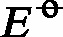 4. 	Oxidation-reduction reactions are increasingly important as a source of energyidentify the relationship between displacement of metal ions in solution by other metals to the relative activity of metalsperform a first-hand investigation to identify the conditions under which a galvanic cell is producedperform a first-hand investigation and gather first-hand information to measure the difference in potential of different combinations of metals in an electrolyte solutiongather and present information on the structure and chemistry of a dry cell or lead-acid cell and evaluate it in comparison to one of the following:button cellfuel cellvanadium redox celllithium cellliquid junction photovoltaic device (eg the Gratzel cell)in terms of:chemistrycost and practicalityimpact on societyenvironmental impactsolve problems and analyse information to calculate the potential  requirement of named electrochemical processes using tables of standard potentials and half-equations4. 	Oxidation-reduction reactions are increasingly important as a source of energyaccount for changes in the oxidation state of species in terms of their loss or gain of electronsperform a first-hand investigation to identify the conditions under which a galvanic cell is producedperform a first-hand investigation and gather first-hand information to measure the difference in potential of different combinations of metals in an electrolyte solutiongather and present information on the structure and chemistry of a dry cell or lead-acid cell and evaluate it in comparison to one of the following:button cellfuel cellvanadium redox celllithium cellliquid junction photovoltaic device (eg the Gratzel cell)in terms of:chemistrycost and practicalityimpact on societyenvironmental impactsolve problems and analyse information to calculate the potential  requirement of named electrochemical processes using tables of standard potentials and half-equations4. 	Oxidation-reduction reactions are increasingly important as a source of energyaccount for changes in the oxidation state of species in terms of their loss or gain of electronsperform a first-hand investigation to identify the conditions under which a galvanic cell is producedperform a first-hand investigation and gather first-hand information to measure the difference in potential of different combinations of metals in an electrolyte solutiongather and present information on the structure and chemistry of a dry cell or lead-acid cell and evaluate it in comparison to one of the following:button cellfuel cellvanadium redox celllithium cellliquid junction photovoltaic device (eg the Gratzel cell)in terms of:chemistrycost and practicalityimpact on societyenvironmental impactsolve problems and analyse information to calculate the potential  requirement of named electrochemical processes using tables of standard potentials and half-equations4. 	Oxidation-reduction reactions are increasingly important as a source of energydescribe and explain galvanic cells in terms of oxidation/reduction reactionsperform a first-hand investigation to identify the conditions under which a galvanic cell is producedperform a first-hand investigation and gather first-hand information to measure the difference in potential of different combinations of metals in an electrolyte solutiongather and present information on the structure and chemistry of a dry cell or lead-acid cell and evaluate it in comparison to one of the following:button cellfuel cellvanadium redox celllithium cellliquid junction photovoltaic device (eg the Gratzel cell)in terms of:chemistrycost and practicalityimpact on societyenvironmental impactsolve problems and analyse information to calculate the potential  requirement of named electrochemical processes using tables of standard potentials and half-equations4. 	Oxidation-reduction reactions are increasingly important as a source of energyoutline the construction of galvanic cells and trace the direction of electron flowperform a first-hand investigation to identify the conditions under which a galvanic cell is producedperform a first-hand investigation and gather first-hand information to measure the difference in potential of different combinations of metals in an electrolyte solutiongather and present information on the structure and chemistry of a dry cell or lead-acid cell and evaluate it in comparison to one of the following:button cellfuel cellvanadium redox celllithium cellliquid junction photovoltaic device (eg the Gratzel cell)in terms of:chemistrycost and practicalityimpact on societyenvironmental impactsolve problems and analyse information to calculate the potential  requirement of named electrochemical processes using tables of standard potentials and half-equations4. 	Oxidation-reduction reactions are increasingly important as a source of energydefine the terms anode, cathode, electrode and electrolyte to describe galvanic cellsperform a first-hand investigation to identify the conditions under which a galvanic cell is producedperform a first-hand investigation and gather first-hand information to measure the difference in potential of different combinations of metals in an electrolyte solutiongather and present information on the structure and chemistry of a dry cell or lead-acid cell and evaluate it in comparison to one of the following:button cellfuel cellvanadium redox celllithium cellliquid junction photovoltaic device (eg the Gratzel cell)in terms of:chemistrycost and practicalityimpact on societyenvironmental impactsolve problems and analyse information to calculate the potential  requirement of named electrochemical processes using tables of standard potentials and half-equationsStudents learn to:Students:5. 	Nuclear chemistry provides a range of materialsdistinguish between stable and radioactive isotopes and describe the conditions under which a nucleus is unstableprocess information from secondary sources to describe recent discoveries of elementsuse available evidence to analyse benefits and problems associated with the use of radioactive isotopes in identified industries and medicine5. 	Nuclear chemistry provides a range of materialsdescribe how transuranic elements are produced process information from secondary sources to describe recent discoveries of elementsuse available evidence to analyse benefits and problems associated with the use of radioactive isotopes in identified industries and medicine5. 	Nuclear chemistry provides a range of materialsdescribe how commercial radioisotopes are produced process information from secondary sources to describe recent discoveries of elementsuse available evidence to analyse benefits and problems associated with the use of radioactive isotopes in identified industries and medicine5. 	Nuclear chemistry provides a range of materialsidentify instruments and processes that can be used to detect radiationprocess information from secondary sources to describe recent discoveries of elementsuse available evidence to analyse benefits and problems associated with the use of radioactive isotopes in identified industries and medicine5. 	Nuclear chemistry provides a range of materialsidentify one use of a named radioisotope:in industry in medicineprocess information from secondary sources to describe recent discoveries of elementsuse available evidence to analyse benefits and problems associated with the use of radioactive isotopes in identified industries and medicine5. 	Nuclear chemistry provides a range of materialsdescribe the way in which the above named industrial and medical radioisotopes are used and explain their use in terms of their propertiesprocess information from secondary sources to describe recent discoveries of elementsuse available evidence to analyse benefits and problems associated with the use of radioactive isotopes in identified industries and medicineStudents learn to:Students:1. 	Indicators were identified with the observation that the colour of some flowers depends on soil compositionclassify common substances as acidic, basic or neutralperform a first-hand investigation to prepare and test a natural indicatoridentify data and choose resources to gather information about the colour changes of a range of indicatorssolve problems by applying information about the colour changes of indicators to classify some household substances as acidic, neutral or basic1. 	Indicators were identified with the observation that the colour of some flowers depends on soil compositionidentify that indicators such as litmus, phenolphthalein, methyl orange and bromothymol blue can be used to determine the acidic or basic nature of a material over a range, and that the range is identified by change in indicator colourperform a first-hand investigation to prepare and test a natural indicatoridentify data and choose resources to gather information about the colour changes of a range of indicatorssolve problems by applying information about the colour changes of indicators to classify some household substances as acidic, neutral or basic1. 	Indicators were identified with the observation that the colour of some flowers depends on soil compositionidentify that indicators such as litmus, phenolphthalein, methyl orange and bromothymol blue can be used to determine the acidic or basic nature of a material over a range, and that the range is identified by change in indicator colourperform a first-hand investigation to prepare and test a natural indicatoridentify data and choose resources to gather information about the colour changes of a range of indicatorssolve problems by applying information about the colour changes of indicators to classify some household substances as acidic, neutral or basic1. 	Indicators were identified with the observation that the colour of some flowers depends on soil compositionidentify and describe some everyday uses of indicators including the testing of soil acidity/basicityperform a first-hand investigation to prepare and test a natural indicatoridentify data and choose resources to gather information about the colour changes of a range of indicatorssolve problems by applying information about the colour changes of indicators to classify some household substances as acidic, neutral or basicStudents learn to:Students:2. 	While we usually think of the air around us as neutral, the atmosphere naturally contains acidic oxides of carbon, nitrogen and sulfur. The concentrations of these acidic oxides have been increasing since the Industrial Revolutionidentify oxides of non-metals which act as acids and describe the conditions under which they act as acidsidentify data, plan and perform a first-hand investigation to decarbonate soft drink and gather data to measure the mass changes involved and calculate the volume of gas released at 25˚C and 100kPaanalyse information from secondary sources to summarise the industrial origins of sulfur dioxide and oxides of nitrogen and evaluate reasons for concern about their release into the environment2. 	While we usually think of the air around us as neutral, the atmosphere naturally contains acidic oxides of carbon, nitrogen and sulfur. The concentrations of these acidic oxides have been increasing since the Industrial Revolutionanalyse the position of these non-metals in the Periodic Table and outline the relationship between position of elements in the Periodic Table and acidity/basicity of oxidesidentify data, plan and perform a first-hand investigation to decarbonate soft drink and gather data to measure the mass changes involved and calculate the volume of gas released at 25˚C and 100kPaanalyse information from secondary sources to summarise the industrial origins of sulfur dioxide and oxides of nitrogen and evaluate reasons for concern about their release into the environment2. 	While we usually think of the air around us as neutral, the atmosphere naturally contains acidic oxides of carbon, nitrogen and sulfur. The concentrations of these acidic oxides have been increasing since the Industrial Revolutionanalyse the position of these non-metals in the Periodic Table and outline the relationship between position of elements in the Periodic Table and acidity/basicity of oxidesidentify data, plan and perform a first-hand investigation to decarbonate soft drink and gather data to measure the mass changes involved and calculate the volume of gas released at 25˚C and 100kPaanalyse information from secondary sources to summarise the industrial origins of sulfur dioxide and oxides of nitrogen and evaluate reasons for concern about their release into the environment2. 	While we usually think of the air around us as neutral, the atmosphere naturally contains acidic oxides of carbon, nitrogen and sulfur. The concentrations of these acidic oxides have been increasing since the Industrial Revolutiondefine Le Chatelier’s principleidentify data, plan and perform a first-hand investigation to decarbonate soft drink and gather data to measure the mass changes involved and calculate the volume of gas released at 25˚C and 100kPaanalyse information from secondary sources to summarise the industrial origins of sulfur dioxide and oxides of nitrogen and evaluate reasons for concern about their release into the environment2. 	While we usually think of the air around us as neutral, the atmosphere naturally contains acidic oxides of carbon, nitrogen and sulfur. The concentrations of these acidic oxides have been increasing since the Industrial Revolutionidentify factors which can affect the equilibrium in a reversible reactionidentify data, plan and perform a first-hand investigation to decarbonate soft drink and gather data to measure the mass changes involved and calculate the volume of gas released at 25˚C and 100kPaanalyse information from secondary sources to summarise the industrial origins of sulfur dioxide and oxides of nitrogen and evaluate reasons for concern about their release into the environment2. 	While we usually think of the air around us as neutral, the atmosphere naturally contains acidic oxides of carbon, nitrogen and sulfur. The concentrations of these acidic oxides have been increasing since the Industrial Revolutiondescribe the solubility of carbon dioxide in water under various conditions as an equilibrium process and explain in terms of Le Chatelier’s principleidentify data, plan and perform a first-hand investigation to decarbonate soft drink and gather data to measure the mass changes involved and calculate the volume of gas released at 25˚C and 100kPaanalyse information from secondary sources to summarise the industrial origins of sulfur dioxide and oxides of nitrogen and evaluate reasons for concern about their release into the environment2. 	While we usually think of the air around us as neutral, the atmosphere naturally contains acidic oxides of carbon, nitrogen and sulfur. The concentrations of these acidic oxides have been increasing since the Industrial Revolutionidentify natural and industrial sources of sulfur dioxide and oxides of nitrogenidentify data, plan and perform a first-hand investigation to decarbonate soft drink and gather data to measure the mass changes involved and calculate the volume of gas released at 25˚C and 100kPaanalyse information from secondary sources to summarise the industrial origins of sulfur dioxide and oxides of nitrogen and evaluate reasons for concern about their release into the environment2. 	While we usually think of the air around us as neutral, the atmosphere naturally contains acidic oxides of carbon, nitrogen and sulfur. The concentrations of these acidic oxides have been increasing since the Industrial Revolutiondescribe, using equations, examples of chemical reactions which release sulfur dioxide and chemical reactions which release oxides of nitrogenidentify data, plan and perform a first-hand investigation to decarbonate soft drink and gather data to measure the mass changes involved and calculate the volume of gas released at 25˚C and 100kPaanalyse information from secondary sources to summarise the industrial origins of sulfur dioxide and oxides of nitrogen and evaluate reasons for concern about their release into the environment2. 	While we usually think of the air around us as neutral, the atmosphere naturally contains acidic oxides of carbon, nitrogen and sulfur. The concentrations of these acidic oxides have been increasing since the Industrial Revolutionassess the evidence which indicates increases in atmospheric concentration of oxides of sulfur and nitrogenidentify data, plan and perform a first-hand investigation to decarbonate soft drink and gather data to measure the mass changes involved and calculate the volume of gas released at 25˚C and 100kPaanalyse information from secondary sources to summarise the industrial origins of sulfur dioxide and oxides of nitrogen and evaluate reasons for concern about their release into the environment2. 	While we usually think of the air around us as neutral, the atmosphere naturally contains acidic oxides of carbon, nitrogen and sulfur. The concentrations of these acidic oxides have been increasing since the Industrial Revolutioncalculate volumes of gases given masses of some substances in reactions, and calculate masses of substances given gaseous volumes, in reactions involving gases at 0˚C and 100kPa or 25˚C and 100kPaidentify data, plan and perform a first-hand investigation to decarbonate soft drink and gather data to measure the mass changes involved and calculate the volume of gas released at 25˚C and 100kPaanalyse information from secondary sources to summarise the industrial origins of sulfur dioxide and oxides of nitrogen and evaluate reasons for concern about their release into the environment2. 	While we usually think of the air around us as neutral, the atmosphere naturally contains acidic oxides of carbon, nitrogen and sulfur. The concentrations of these acidic oxides have been increasing since the Industrial Revolutionexplain the formation and effects of acid rainidentify data, plan and perform a first-hand investigation to decarbonate soft drink and gather data to measure the mass changes involved and calculate the volume of gas released at 25˚C and 100kPaanalyse information from secondary sources to summarise the industrial origins of sulfur dioxide and oxides of nitrogen and evaluate reasons for concern about their release into the environmentStudents learn to:Students:3. 	Acids occur in many foods, drinks and even within our stomachsdefine acids as proton donors and describe the ionisation of acids in watersolve problems and perform a first-hand investigation to use pH meters/probes and indicators to distinguish between acidic, basic and neutral chemicalsplan and perform a first-hand investigation to measure the pH of identical concentrations of strong and weak acidsgather and process information from secondary sources to write ionic equations to represent the ionisation of acidsuse available evidence to model the molecular nature of acids and simulate the ionisation of strong and weak acidsgather and process information from secondary sources to explain the use of acids as food additivesidentify data, gather and process information from secondary sources to identify examples of naturally occurring acids and bases and their chemical compositionprocess information from secondary sources to calculate pH of strong acids given appropriate hydrogen ion concentrations3. 	Acids occur in many foods, drinks and even within our stomachsidentify acids including acetic (ethanoic), citric (2-hydroxypropane-1,2,3-tricarboxylic), hydrochloric and sulfuric acidsolve problems and perform a first-hand investigation to use pH meters/probes and indicators to distinguish between acidic, basic and neutral chemicalsplan and perform a first-hand investigation to measure the pH of identical concentrations of strong and weak acidsgather and process information from secondary sources to write ionic equations to represent the ionisation of acidsuse available evidence to model the molecular nature of acids and simulate the ionisation of strong and weak acidsgather and process information from secondary sources to explain the use of acids as food additivesidentify data, gather and process information from secondary sources to identify examples of naturally occurring acids and bases and their chemical compositionprocess information from secondary sources to calculate pH of strong acids given appropriate hydrogen ion concentrations3. 	Acids occur in many foods, drinks and even within our stomachsidentify acids including acetic (ethanoic), citric (2-hydroxypropane-1,2,3-tricarboxylic), hydrochloric and sulfuric acidsolve problems and perform a first-hand investigation to use pH meters/probes and indicators to distinguish between acidic, basic and neutral chemicalsplan and perform a first-hand investigation to measure the pH of identical concentrations of strong and weak acidsgather and process information from secondary sources to write ionic equations to represent the ionisation of acidsuse available evidence to model the molecular nature of acids and simulate the ionisation of strong and weak acidsgather and process information from secondary sources to explain the use of acids as food additivesidentify data, gather and process information from secondary sources to identify examples of naturally occurring acids and bases and their chemical compositionprocess information from secondary sources to calculate pH of strong acids given appropriate hydrogen ion concentrations3. 	Acids occur in many foods, drinks and even within our stomachsdescribe the use of the pH scale in comparing acids and basessolve problems and perform a first-hand investigation to use pH meters/probes and indicators to distinguish between acidic, basic and neutral chemicalsplan and perform a first-hand investigation to measure the pH of identical concentrations of strong and weak acidsgather and process information from secondary sources to write ionic equations to represent the ionisation of acidsuse available evidence to model the molecular nature of acids and simulate the ionisation of strong and weak acidsgather and process information from secondary sources to explain the use of acids as food additivesidentify data, gather and process information from secondary sources to identify examples of naturally occurring acids and bases and their chemical compositionprocess information from secondary sources to calculate pH of strong acids given appropriate hydrogen ion concentrations3. 	Acids occur in many foods, drinks and even within our stomachsdescribe acids and their solutions with the appropriate use of the terms strong, weak, concentrated and dilutesolve problems and perform a first-hand investigation to use pH meters/probes and indicators to distinguish between acidic, basic and neutral chemicalsplan and perform a first-hand investigation to measure the pH of identical concentrations of strong and weak acidsgather and process information from secondary sources to write ionic equations to represent the ionisation of acidsuse available evidence to model the molecular nature of acids and simulate the ionisation of strong and weak acidsgather and process information from secondary sources to explain the use of acids as food additivesidentify data, gather and process information from secondary sources to identify examples of naturally occurring acids and bases and their chemical compositionprocess information from secondary sources to calculate pH of strong acids given appropriate hydrogen ion concentrations3. 	Acids occur in many foods, drinks and even within our stomachsidentify pH as -log10 [H+] and explain that a change in pH of 1 means a ten-fold change in [H+]solve problems and perform a first-hand investigation to use pH meters/probes and indicators to distinguish between acidic, basic and neutral chemicalsplan and perform a first-hand investigation to measure the pH of identical concentrations of strong and weak acidsgather and process information from secondary sources to write ionic equations to represent the ionisation of acidsuse available evidence to model the molecular nature of acids and simulate the ionisation of strong and weak acidsgather and process information from secondary sources to explain the use of acids as food additivesidentify data, gather and process information from secondary sources to identify examples of naturally occurring acids and bases and their chemical compositionprocess information from secondary sources to calculate pH of strong acids given appropriate hydrogen ion concentrations3. 	Acids occur in many foods, drinks and even within our stomachsidentify pH as -log10 [H+] and explain that a change in pH of 1 means a ten-fold change in [H+]solve problems and perform a first-hand investigation to use pH meters/probes and indicators to distinguish between acidic, basic and neutral chemicalsplan and perform a first-hand investigation to measure the pH of identical concentrations of strong and weak acidsgather and process information from secondary sources to write ionic equations to represent the ionisation of acidsuse available evidence to model the molecular nature of acids and simulate the ionisation of strong and weak acidsgather and process information from secondary sources to explain the use of acids as food additivesidentify data, gather and process information from secondary sources to identify examples of naturally occurring acids and bases and their chemical compositionprocess information from secondary sources to calculate pH of strong acids given appropriate hydrogen ion concentrations3. 	Acids occur in many foods, drinks and even within our stomachscompare the relative strengths of equal concentrations of citric, acetic and hydrochloric acids and explain in terms of the degree of ionisation of their moleculessolve problems and perform a first-hand investigation to use pH meters/probes and indicators to distinguish between acidic, basic and neutral chemicalsplan and perform a first-hand investigation to measure the pH of identical concentrations of strong and weak acidsgather and process information from secondary sources to write ionic equations to represent the ionisation of acidsuse available evidence to model the molecular nature of acids and simulate the ionisation of strong and weak acidsgather and process information from secondary sources to explain the use of acids as food additivesidentify data, gather and process information from secondary sources to identify examples of naturally occurring acids and bases and their chemical compositionprocess information from secondary sources to calculate pH of strong acids given appropriate hydrogen ion concentrations3. 	Acids occur in many foods, drinks and even within our stomachscompare the relative strengths of equal concentrations of citric, acetic and hydrochloric acids and explain in terms of the degree of ionisation of their moleculessolve problems and perform a first-hand investigation to use pH meters/probes and indicators to distinguish between acidic, basic and neutral chemicalsplan and perform a first-hand investigation to measure the pH of identical concentrations of strong and weak acidsgather and process information from secondary sources to write ionic equations to represent the ionisation of acidsuse available evidence to model the molecular nature of acids and simulate the ionisation of strong and weak acidsgather and process information from secondary sources to explain the use of acids as food additivesidentify data, gather and process information from secondary sources to identify examples of naturally occurring acids and bases and their chemical compositionprocess information from secondary sources to calculate pH of strong acids given appropriate hydrogen ion concentrations3. 	Acids occur in many foods, drinks and even within our stomachsdescribe the difference between a strong and a weak acid in terms of an equilibrium between the intact molecule and its ionssolve problems and perform a first-hand investigation to use pH meters/probes and indicators to distinguish between acidic, basic and neutral chemicalsplan and perform a first-hand investigation to measure the pH of identical concentrations of strong and weak acidsgather and process information from secondary sources to write ionic equations to represent the ionisation of acidsuse available evidence to model the molecular nature of acids and simulate the ionisation of strong and weak acidsgather and process information from secondary sources to explain the use of acids as food additivesidentify data, gather and process information from secondary sources to identify examples of naturally occurring acids and bases and their chemical compositionprocess information from secondary sources to calculate pH of strong acids given appropriate hydrogen ion concentrationsStudents learn to:Students:4. 	Because of the prevalence and importance of acids, they have been used and studied for hundreds of years. Over time, the definitions of acid and base have been refinedoutline the historical development of ideas about acids including those of:LavoisierDavyArrheniusgather and process information from secondary sources to trace developments in understanding and describing acid/base reactionschoose equipment and perform a first-hand investigation to identify the pH of a range of salt solutionsperform a first-hand investigation and solve problems using titrations and including the preparation of standard solutions, and use available evidence to quantitatively and qualitatively describe the reaction between selected acids and basesperform a first-hand investigation to determine the concentration of a domestic acidic substance using computer-based technologiesanalyse information from secondary sources to assess the use of neutralisation reactions as a safety measure or to minimise damage in accidents or chemical spills4. 	Because of the prevalence and importance of acids, they have been used and studied for hundreds of years. Over time, the definitions of acid and base have been refinedoutline the Brönsted-Lowry theory of acids and basesgather and process information from secondary sources to trace developments in understanding and describing acid/base reactionschoose equipment and perform a first-hand investigation to identify the pH of a range of salt solutionsperform a first-hand investigation and solve problems using titrations and including the preparation of standard solutions, and use available evidence to quantitatively and qualitatively describe the reaction between selected acids and basesperform a first-hand investigation to determine the concentration of a domestic acidic substance using computer-based technologiesanalyse information from secondary sources to assess the use of neutralisation reactions as a safety measure or to minimise damage in accidents or chemical spills4. 	Because of the prevalence and importance of acids, they have been used and studied for hundreds of years. Over time, the definitions of acid and base have been refineddescribe the relationship between an acid and its conjugate base and a base and its conjugate acidgather and process information from secondary sources to trace developments in understanding and describing acid/base reactionschoose equipment and perform a first-hand investigation to identify the pH of a range of salt solutionsperform a first-hand investigation and solve problems using titrations and including the preparation of standard solutions, and use available evidence to quantitatively and qualitatively describe the reaction between selected acids and basesperform a first-hand investigation to determine the concentration of a domestic acidic substance using computer-based technologiesanalyse information from secondary sources to assess the use of neutralisation reactions as a safety measure or to minimise damage in accidents or chemical spills4. 	Because of the prevalence and importance of acids, they have been used and studied for hundreds of years. Over time, the definitions of acid and base have been refineddescribe the relationship between an acid and its conjugate base and a base and its conjugate acidgather and process information from secondary sources to trace developments in understanding and describing acid/base reactionschoose equipment and perform a first-hand investigation to identify the pH of a range of salt solutionsperform a first-hand investigation and solve problems using titrations and including the preparation of standard solutions, and use available evidence to quantitatively and qualitatively describe the reaction between selected acids and basesperform a first-hand investigation to determine the concentration of a domestic acidic substance using computer-based technologiesanalyse information from secondary sources to assess the use of neutralisation reactions as a safety measure or to minimise damage in accidents or chemical spills4. 	Because of the prevalence and importance of acids, they have been used and studied for hundreds of years. Over time, the definitions of acid and base have been refinedidentify a range of salts which form acidic, basic or neutral solutions and explain their acidic, neutral or basic naturegather and process information from secondary sources to trace developments in understanding and describing acid/base reactionschoose equipment and perform a first-hand investigation to identify the pH of a range of salt solutionsperform a first-hand investigation and solve problems using titrations and including the preparation of standard solutions, and use available evidence to quantitatively and qualitatively describe the reaction between selected acids and basesperform a first-hand investigation to determine the concentration of a domestic acidic substance using computer-based technologiesanalyse information from secondary sources to assess the use of neutralisation reactions as a safety measure or to minimise damage in accidents or chemical spills4. 	Because of the prevalence and importance of acids, they have been used and studied for hundreds of years. Over time, the definitions of acid and base have been refinedidentify conjugate acid/base pairsgather and process information from secondary sources to trace developments in understanding and describing acid/base reactionschoose equipment and perform a first-hand investigation to identify the pH of a range of salt solutionsperform a first-hand investigation and solve problems using titrations and including the preparation of standard solutions, and use available evidence to quantitatively and qualitatively describe the reaction between selected acids and basesperform a first-hand investigation to determine the concentration of a domestic acidic substance using computer-based technologiesanalyse information from secondary sources to assess the use of neutralisation reactions as a safety measure or to minimise damage in accidents or chemical spills4. 	Because of the prevalence and importance of acids, they have been used and studied for hundreds of years. Over time, the definitions of acid and base have been refinedidentify amphiprotic substances and construct equations to describe their behaviour in acidic and basic solutionsgather and process information from secondary sources to trace developments in understanding and describing acid/base reactionschoose equipment and perform a first-hand investigation to identify the pH of a range of salt solutionsperform a first-hand investigation and solve problems using titrations and including the preparation of standard solutions, and use available evidence to quantitatively and qualitatively describe the reaction between selected acids and basesperform a first-hand investigation to determine the concentration of a domestic acidic substance using computer-based technologiesanalyse information from secondary sources to assess the use of neutralisation reactions as a safety measure or to minimise damage in accidents or chemical spills4. 	Because of the prevalence and importance of acids, they have been used and studied for hundreds of years. Over time, the definitions of acid and base have been refinedidentify neutralisation as a proton transfer reaction which is exothermicgather and process information from secondary sources to trace developments in understanding and describing acid/base reactionschoose equipment and perform a first-hand investigation to identify the pH of a range of salt solutionsperform a first-hand investigation and solve problems using titrations and including the preparation of standard solutions, and use available evidence to quantitatively and qualitatively describe the reaction between selected acids and basesperform a first-hand investigation to determine the concentration of a domestic acidic substance using computer-based technologiesanalyse information from secondary sources to assess the use of neutralisation reactions as a safety measure or to minimise damage in accidents or chemical spills4. 	Because of the prevalence and importance of acids, they have been used and studied for hundreds of years. Over time, the definitions of acid and base have been refineddescribe the correct technique for conducting titrations and preparation of standard solutionsgather and process information from secondary sources to trace developments in understanding and describing acid/base reactionschoose equipment and perform a first-hand investigation to identify the pH of a range of salt solutionsperform a first-hand investigation and solve problems using titrations and including the preparation of standard solutions, and use available evidence to quantitatively and qualitatively describe the reaction between selected acids and basesperform a first-hand investigation to determine the concentration of a domestic acidic substance using computer-based technologiesanalyse information from secondary sources to assess the use of neutralisation reactions as a safety measure or to minimise damage in accidents or chemical spills4. 	Because of the prevalence and importance of acids, they have been used and studied for hundreds of years. Over time, the definitions of acid and base have been refineddescribe the correct technique for conducting titrations and preparation of standard solutionsgather and process information from secondary sources to trace developments in understanding and describing acid/base reactionschoose equipment and perform a first-hand investigation to identify the pH of a range of salt solutionsperform a first-hand investigation and solve problems using titrations and including the preparation of standard solutions, and use available evidence to quantitatively and qualitatively describe the reaction between selected acids and basesperform a first-hand investigation to determine the concentration of a domestic acidic substance using computer-based technologiesanalyse information from secondary sources to assess the use of neutralisation reactions as a safety measure or to minimise damage in accidents or chemical spills4. 	Because of the prevalence and importance of acids, they have been used and studied for hundreds of years. Over time, the definitions of acid and base have been refinedqualitatively describe the effect of buffers with reference to a specific example in a natural systemgather and process information from secondary sources to trace developments in understanding and describing acid/base reactionschoose equipment and perform a first-hand investigation to identify the pH of a range of salt solutionsperform a first-hand investigation and solve problems using titrations and including the preparation of standard solutions, and use available evidence to quantitatively and qualitatively describe the reaction between selected acids and basesperform a first-hand investigation to determine the concentration of a domestic acidic substance using computer-based technologiesanalyse information from secondary sources to assess the use of neutralisation reactions as a safety measure or to minimise damage in accidents or chemical spillsStudents learn to:Students:5. 	Esterification is a naturally occurring process which can be performed in the laboratorydescribe the differences between the alkanol and alkanoic acid functional groups in carbon compoundsidentify data, plan, select equipment and perform a first-hand investigation to prepare an ester using refluxprocess information from secondary sources to identify and describe the uses of esters as flavours and perfumes in processed foods and cosmetics5. 	Esterification is a naturally occurring process which can be performed in the laboratoryidentify the IUPAC nomenclature for describing the esters produced by reactions of straight-chained alkanoic acids from C1 to C8 and straight-chained primary alkanols from C1 to C8identify data, plan, select equipment and perform a first-hand investigation to prepare an ester using refluxprocess information from secondary sources to identify and describe the uses of esters as flavours and perfumes in processed foods and cosmetics5. 	Esterification is a naturally occurring process which can be performed in the laboratoryidentify the IUPAC nomenclature for describing the esters produced by reactions of straight-chained alkanoic acids from C1 to C8 and straight-chained primary alkanols from C1 to C8identify data, plan, select equipment and perform a first-hand investigation to prepare an ester using refluxprocess information from secondary sources to identify and describe the uses of esters as flavours and perfumes in processed foods and cosmetics5. 	Esterification is a naturally occurring process which can be performed in the laboratoryexplain the difference in melting point and boiling point caused by straight-chained alkanoic acid and straight-chained primary alkanol structuresidentify data, plan, select equipment and perform a first-hand investigation to prepare an ester using refluxprocess information from secondary sources to identify and describe the uses of esters as flavours and perfumes in processed foods and cosmetics5. 	Esterification is a naturally occurring process which can be performed in the laboratoryidentify esterification as the reaction between an acid and an alkanol and describe, using equations, examples of esterificationidentify data, plan, select equipment and perform a first-hand investigation to prepare an ester using refluxprocess information from secondary sources to identify and describe the uses of esters as flavours and perfumes in processed foods and cosmetics5. 	Esterification is a naturally occurring process which can be performed in the laboratorydescribe the purpose of using acid in esterification for catalysisidentify data, plan, select equipment and perform a first-hand investigation to prepare an ester using refluxprocess information from secondary sources to identify and describe the uses of esters as flavours and perfumes in processed foods and cosmetics5. 	Esterification is a naturally occurring process which can be performed in the laboratoryexplain the need for refluxing during esterificationidentify data, plan, select equipment and perform a first-hand investigation to prepare an ester using refluxprocess information from secondary sources to identify and describe the uses of esters as flavours and perfumes in processed foods and cosmetics5. 	Esterification is a naturally occurring process which can be performed in the laboratoryoutline some examples of the occurrence, production and uses of estersidentify data, plan, select equipment and perform a first-hand investigation to prepare an ester using refluxprocess information from secondary sources to identify and describe the uses of esters as flavours and perfumes in processed foods and cosmeticsStudents learn to:Students:1. 	Much of the work of chemists involves monitoring the reactants and products of reactions and managing reaction conditionsoutline the role of a chemist employed in a named industry or enterprise, identifying the branch of chemistry undertaken by the chemist and explaining a chemical principle that the chemist usesgather, process and present information from secondary sources about the work of practising scientists identifying:the variety of chemical occupationsa specific chemical occupation for a more detailed study 1. 	Much of the work of chemists involves monitoring the reactants and products of reactions and managing reaction conditionsidentify the need for collaboration between chemists as they collect and analyse datagather, process and present information from secondary sources about the work of practising scientists identifying:the variety of chemical occupationsa specific chemical occupation for a more detailed study 1. 	Much of the work of chemists involves monitoring the reactants and products of reactions and managing reaction conditionsdescribe an example of a chemical reaction such as combustion, where reactants form different products under different conditions and thus would need monitoringgather, process and present information from secondary sources about the work of practising scientists identifying:the variety of chemical occupationsa specific chemical occupation for a more detailed study Students learn to:Students:2. 	Chemical processes in industry require monitoring and management to maximise productionidentify and describe the industrial uses of ammonia gather and process information from secondary sources to describe the conditions under which Haber developed the industrial synthesis of ammonia and evaluate its significance at that time in world history2. 	Chemical processes in industry require monitoring and management to maximise productionidentify that ammonia can be synthesised from its component gases, nitrogen and hydrogengather and process information from secondary sources to describe the conditions under which Haber developed the industrial synthesis of ammonia and evaluate its significance at that time in world history2. 	Chemical processes in industry require monitoring and management to maximise productiondescribe that synthesis of ammonia occurs as a reversible reaction that will reach equilibriumgather and process information from secondary sources to describe the conditions under which Haber developed the industrial synthesis of ammonia and evaluate its significance at that time in world history2. 	Chemical processes in industry require monitoring and management to maximise productionidentify the reaction of hydrogen with nitrogen as exothermicgather and process information from secondary sources to describe the conditions under which Haber developed the industrial synthesis of ammonia and evaluate its significance at that time in world history2. 	Chemical processes in industry require monitoring and management to maximise productionexplain why the rate of reaction is increased by higher temperaturesgather and process information from secondary sources to describe the conditions under which Haber developed the industrial synthesis of ammonia and evaluate its significance at that time in world history2. 	Chemical processes in industry require monitoring and management to maximise productionexplain why the yield of product in the Haber process is reduced at higher temperatures using Le Chatelier’s principle gather and process information from secondary sources to describe the conditions under which Haber developed the industrial synthesis of ammonia and evaluate its significance at that time in world history2. 	Chemical processes in industry require monitoring and management to maximise productionexplain why the Haber process is based on a delicate balancing act involving reaction energy, reaction rate and equilibriumgather and process information from secondary sources to describe the conditions under which Haber developed the industrial synthesis of ammonia and evaluate its significance at that time in world history2. 	Chemical processes in industry require monitoring and management to maximise productionexplain that the use of a catalyst will lower the reaction temperature required and identify the catalyst(s) used in the Haber processgather and process information from secondary sources to describe the conditions under which Haber developed the industrial synthesis of ammonia and evaluate its significance at that time in world history2. 	Chemical processes in industry require monitoring and management to maximise productionanalyse the impact of increased pressure on the system involved in the Haber processgather and process information from secondary sources to describe the conditions under which Haber developed the industrial synthesis of ammonia and evaluate its significance at that time in world history2. 	Chemical processes in industry require monitoring and management to maximise productionexplain why monitoring of the reaction vessel used in the Haber process is crucial and discuss the monitoring requiredgather and process information from secondary sources to describe the conditions under which Haber developed the industrial synthesis of ammonia and evaluate its significance at that time in world historyStudents learn to:Students:3. 	Manufactured products, including food, drugs and household chemicals, are analysed to determine or ensure their chemical composition deduce the ions present in a sample from the results of testsperform first-hand investigations to carry out a range of tests, including flame tests, to identify the following ions:phosphatesulfatecarbonatechloridebariumcalciumleadcopperirongather, process and present information to describe and explain evidence for the need to monitor levels of one of the above ions in substances used in societyidentify data, plan, select equipment and perform first-hand investigations to measure the sulfate content of lawn fertiliser and explain the chemistry involvedanalyse information to evaluate the reliability of the results of the above investigation and to propose solutions to problems encountered in the proceduregather, process and present information to interpret secondary data from AAS measurements and evaluate the effectiveness of this in pollution control3. 	Manufactured products, including food, drugs and household chemicals, are analysed to determine or ensure their chemical composition describe the use of atomic absorption spectroscopy (AAS) in detecting concentrations of metal ions in solutions and assess its impact on scientific understanding of the effects of trace elementsperform first-hand investigations to carry out a range of tests, including flame tests, to identify the following ions:phosphatesulfatecarbonatechloridebariumcalciumleadcopperirongather, process and present information to describe and explain evidence for the need to monitor levels of one of the above ions in substances used in societyidentify data, plan, select equipment and perform first-hand investigations to measure the sulfate content of lawn fertiliser and explain the chemistry involvedanalyse information to evaluate the reliability of the results of the above investigation and to propose solutions to problems encountered in the proceduregather, process and present information to interpret secondary data from AAS measurements and evaluate the effectiveness of this in pollution controlStudents learn to:Students:4. 	Human activity has caused changes in the composition and the structure of the atmosphere. Chemists monitor these changes so that further damage can be limiteddescribe the composition and layered structure of the atmospherepresent information from secondary sources to write the equations to show the reactions involving CFCs and ozone to demonstrate the removal of ozone from the atmospheregather, process and present information from secondary sources including simulations, molecular model kits or pictorial representations to model isomers of haloalkanespresent information from secondary sources to identify alternative chemicals used to replace CFCs and evaluate the effectiveness of their use as a replacement for CFCs4. 	Human activity has caused changes in the composition and the structure of the atmosphere. Chemists monitor these changes so that further damage can be limitedidentify the main pollutants found in the lower atmosphere and their sourcespresent information from secondary sources to write the equations to show the reactions involving CFCs and ozone to demonstrate the removal of ozone from the atmospheregather, process and present information from secondary sources including simulations, molecular model kits or pictorial representations to model isomers of haloalkanespresent information from secondary sources to identify alternative chemicals used to replace CFCs and evaluate the effectiveness of their use as a replacement for CFCs4. 	Human activity has caused changes in the composition and the structure of the atmosphere. Chemists monitor these changes so that further damage can be limiteddescribe ozone as a molecule able to act both as an upper atmosphere UV radiation shield and a lower atmosphere pollutantpresent information from secondary sources to write the equations to show the reactions involving CFCs and ozone to demonstrate the removal of ozone from the atmospheregather, process and present information from secondary sources including simulations, molecular model kits or pictorial representations to model isomers of haloalkanespresent information from secondary sources to identify alternative chemicals used to replace CFCs and evaluate the effectiveness of their use as a replacement for CFCs4. 	Human activity has caused changes in the composition and the structure of the atmosphere. Chemists monitor these changes so that further damage can be limiteddescribe the formation of a coordinate covalent bondpresent information from secondary sources to write the equations to show the reactions involving CFCs and ozone to demonstrate the removal of ozone from the atmospheregather, process and present information from secondary sources including simulations, molecular model kits or pictorial representations to model isomers of haloalkanespresent information from secondary sources to identify alternative chemicals used to replace CFCs and evaluate the effectiveness of their use as a replacement for CFCs4. 	Human activity has caused changes in the composition and the structure of the atmosphere. Chemists monitor these changes so that further damage can be limiteddemonstrate the formation of coordinate covalent bonds using Lewis electron dot structurespresent information from secondary sources to write the equations to show the reactions involving CFCs and ozone to demonstrate the removal of ozone from the atmospheregather, process and present information from secondary sources including simulations, molecular model kits or pictorial representations to model isomers of haloalkanespresent information from secondary sources to identify alternative chemicals used to replace CFCs and evaluate the effectiveness of their use as a replacement for CFCs4. 	Human activity has caused changes in the composition and the structure of the atmosphere. Chemists monitor these changes so that further damage can be limitedcompare the properties of the oxygen allotropes O2 and O3 and account for them on the basis of molecular structure and bonding present information from secondary sources to write the equations to show the reactions involving CFCs and ozone to demonstrate the removal of ozone from the atmospheregather, process and present information from secondary sources including simulations, molecular model kits or pictorial representations to model isomers of haloalkanespresent information from secondary sources to identify alternative chemicals used to replace CFCs and evaluate the effectiveness of their use as a replacement for CFCs4. 	Human activity has caused changes in the composition and the structure of the atmosphere. Chemists monitor these changes so that further damage can be limitedcompare the properties of the oxygen allotropes O2 and O3 and account for them on the basis of molecular structure and bonding present information from secondary sources to write the equations to show the reactions involving CFCs and ozone to demonstrate the removal of ozone from the atmospheregather, process and present information from secondary sources including simulations, molecular model kits or pictorial representations to model isomers of haloalkanespresent information from secondary sources to identify alternative chemicals used to replace CFCs and evaluate the effectiveness of their use as a replacement for CFCs4. 	Human activity has caused changes in the composition and the structure of the atmosphere. Chemists monitor these changes so that further damage can be limitedcompare the properties of the gaseous forms of oxygen and the oxygen free radicalpresent information from secondary sources to write the equations to show the reactions involving CFCs and ozone to demonstrate the removal of ozone from the atmospheregather, process and present information from secondary sources including simulations, molecular model kits or pictorial representations to model isomers of haloalkanespresent information from secondary sources to identify alternative chemicals used to replace CFCs and evaluate the effectiveness of their use as a replacement for CFCs4. 	Human activity has caused changes in the composition and the structure of the atmosphere. Chemists monitor these changes so that further damage can be limitedidentify the origins of chlorofluorocarbons (CFCs) and halons in the atmospherepresent information from secondary sources to write the equations to show the reactions involving CFCs and ozone to demonstrate the removal of ozone from the atmospheregather, process and present information from secondary sources including simulations, molecular model kits or pictorial representations to model isomers of haloalkanespresent information from secondary sources to identify alternative chemicals used to replace CFCs and evaluate the effectiveness of their use as a replacement for CFCs4. 	Human activity has caused changes in the composition and the structure of the atmosphere. Chemists monitor these changes so that further damage can be limitedidentify and name examples of isomers (excluding geometrical and optical) of haloalkanes up to eight carbon atomspresent information from secondary sources to write the equations to show the reactions involving CFCs and ozone to demonstrate the removal of ozone from the atmospheregather, process and present information from secondary sources including simulations, molecular model kits or pictorial representations to model isomers of haloalkanespresent information from secondary sources to identify alternative chemicals used to replace CFCs and evaluate the effectiveness of their use as a replacement for CFCs4. 	Human activity has caused changes in the composition and the structure of the atmosphere. Chemists monitor these changes so that further damage can be limiteddiscuss the problems associated with the use of CFCs and assess the effectiveness of steps taken to alleviate these problemspresent information from secondary sources to write the equations to show the reactions involving CFCs and ozone to demonstrate the removal of ozone from the atmospheregather, process and present information from secondary sources including simulations, molecular model kits or pictorial representations to model isomers of haloalkanespresent information from secondary sources to identify alternative chemicals used to replace CFCs and evaluate the effectiveness of their use as a replacement for CFCs4. 	Human activity has caused changes in the composition and the structure of the atmosphere. Chemists monitor these changes so that further damage can be limitedanalyse the information available that indicates changes in atmospheric ozone concentrations, describe the changes observed and explain how this information was obtainedpresent information from secondary sources to write the equations to show the reactions involving CFCs and ozone to demonstrate the removal of ozone from the atmospheregather, process and present information from secondary sources including simulations, molecular model kits or pictorial representations to model isomers of haloalkanespresent information from secondary sources to identify alternative chemicals used to replace CFCs and evaluate the effectiveness of their use as a replacement for CFCsStudents learn to:Students:5. 	Human activity also impacts on waterways. Chemical monitoring and management assists in providing safe water for human use and to protect the habitats of other organismsidentify that water quality can be determined by considering: concentrations of common ionstotal dissolved solidshardnessturbidityaciditydissolved oxygen and biochemical oxygen demand perform first-hand investigations to use qualitative and quantitative tests to analyse and compare the quality of water samplesgather, process and present information on the range and chemistry of the tests used to:	identify heavy metal pollution of watermonitor possible eutrophication of waterwaysgather, process and present information on the features of the local town water supply in terms of:catchment area possible sources of contamination in this catchmentchemical tests available to determine levels and types of contaminantsphysical and chemical processes used to purify waterchemical additives in the water and the reasons for the presence of these additives5. 	Human activity also impacts on waterways. Chemical monitoring and management assists in providing safe water for human use and to protect the habitats of other organismsidentify that water quality can be determined by considering: concentrations of common ionstotal dissolved solidshardnessturbidityaciditydissolved oxygen and biochemical oxygen demand perform first-hand investigations to use qualitative and quantitative tests to analyse and compare the quality of water samplesgather, process and present information on the range and chemistry of the tests used to:	identify heavy metal pollution of watermonitor possible eutrophication of waterwaysgather, process and present information on the features of the local town water supply in terms of:catchment area possible sources of contamination in this catchmentchemical tests available to determine levels and types of contaminantsphysical and chemical processes used to purify waterchemical additives in the water and the reasons for the presence of these additives5. 	Human activity also impacts on waterways. Chemical monitoring and management assists in providing safe water for human use and to protect the habitats of other organismsidentify factors that affect the concentrations of a range of ions in solution in natural bodies of water such as rivers and oceansperform first-hand investigations to use qualitative and quantitative tests to analyse and compare the quality of water samplesgather, process and present information on the range and chemistry of the tests used to:	identify heavy metal pollution of watermonitor possible eutrophication of waterwaysgather, process and present information on the features of the local town water supply in terms of:catchment area possible sources of contamination in this catchmentchemical tests available to determine levels and types of contaminantsphysical and chemical processes used to purify waterchemical additives in the water and the reasons for the presence of these additives5. 	Human activity also impacts on waterways. Chemical monitoring and management assists in providing safe water for human use and to protect the habitats of other organismsidentify factors that affect the concentrations of a range of ions in solution in natural bodies of water such as rivers and oceansperform first-hand investigations to use qualitative and quantitative tests to analyse and compare the quality of water samplesgather, process and present information on the range and chemistry of the tests used to:	identify heavy metal pollution of watermonitor possible eutrophication of waterwaysgather, process and present information on the features of the local town water supply in terms of:catchment area possible sources of contamination in this catchmentchemical tests available to determine levels and types of contaminantsphysical and chemical processes used to purify waterchemical additives in the water and the reasons for the presence of these additives5. 	Human activity also impacts on waterways. Chemical monitoring and management assists in providing safe water for human use and to protect the habitats of other organismsdescribe and assess the effectiveness of methods used to purify and sanitise mass water suppliesperform first-hand investigations to use qualitative and quantitative tests to analyse and compare the quality of water samplesgather, process and present information on the range and chemistry of the tests used to:	identify heavy metal pollution of watermonitor possible eutrophication of waterwaysgather, process and present information on the features of the local town water supply in terms of:catchment area possible sources of contamination in this catchmentchemical tests available to determine levels and types of contaminantsphysical and chemical processes used to purify waterchemical additives in the water and the reasons for the presence of these additives5. 	Human activity also impacts on waterways. Chemical monitoring and management assists in providing safe water for human use and to protect the habitats of other organismsdescribe the design and composition of microscopic membrane filters and explain how they purify contaminated waterperform first-hand investigations to use qualitative and quantitative tests to analyse and compare the quality of water samplesgather, process and present information on the range and chemistry of the tests used to:	identify heavy metal pollution of watermonitor possible eutrophication of waterwaysgather, process and present information on the features of the local town water supply in terms of:catchment area possible sources of contamination in this catchmentchemical tests available to determine levels and types of contaminantsphysical and chemical processes used to purify waterchemical additives in the water and the reasons for the presence of these additivesStudents learn to:Students:1.	Industrial chemistry processes have enabled scientists to develop replacements for natural productsdiscuss the issues associated with shrinking world resources with regard to one identified natural product that is not a fossil fuel, identifying the replacement materials used and/or current research in place to find a replacement for the named materialidentify data, gather and process information to identify and discuss the issues associated with the increased need for a natural resource that is not a fossil fuel and evaluate the progress currently being made to solve the problems identified2.	Many industrial processes involve manipulation of equilibrium reactions explain the effect of changing the following factors on identified equilibrium reactionspressurevolumeconcentrationtemperatureidentify data, plan and perform a first-hand investigation to model an equilibrium reactionchoose equipment and perform a first-hand investigation to gather information and qualitatively analyse an equilibrium reactionprocess and present information from secondary sources to calculate K from equilibrium conditions2.	Many industrial processes involve manipulation of equilibrium reactions explain the effect of changing the following factors on identified equilibrium reactionspressurevolumeconcentrationtemperatureidentify data, plan and perform a first-hand investigation to model an equilibrium reactionchoose equipment and perform a first-hand investigation to gather information and qualitatively analyse an equilibrium reactionprocess and present information from secondary sources to calculate K from equilibrium conditions2.	Many industrial processes involve manipulation of equilibrium reactions interpret the equilibrium constant expression (no units required) from the chemical equation of equilibrium reactionsidentify data, plan and perform a first-hand investigation to model an equilibrium reactionchoose equipment and perform a first-hand investigation to gather information and qualitatively analyse an equilibrium reactionprocess and present information from secondary sources to calculate K from equilibrium conditions2.	Many industrial processes involve manipulation of equilibrium reactions identify that temperature is the only factor that changes the value of the equilibrium constant (K) for a given equationidentify data, plan and perform a first-hand investigation to model an equilibrium reactionchoose equipment and perform a first-hand investigation to gather information and qualitatively analyse an equilibrium reactionprocess and present information from secondary sources to calculate K from equilibrium conditionsStudents learn to:Students:3.	Sulfuric acid is one of the most important industrial chemicalsoutline three uses of sulfuric acid in industrygather, process and present information from secondary sources to describe the steps and chemistry involved in the industrial production of H2SO4 and use available evidence to analyse the process to predict ways in which the output of sulfuric acid can be maximisedperform first-hand investigations to observe the reactions of sulfuric acid acting as:an oxidising agenta dehydrating agentuse available evidence to relate the properties of sulfuric acid to safety precautions necessary for its transport and storage3.	Sulfuric acid is one of the most important industrial chemicalsdescribe the processes used to extract sulfur from mineral deposits, identifying the properties of sulfur which allow its extraction and analysing potential environmental issues that may be associated with its extractiongather, process and present information from secondary sources to describe the steps and chemistry involved in the industrial production of H2SO4 and use available evidence to analyse the process to predict ways in which the output of sulfuric acid can be maximisedperform first-hand investigations to observe the reactions of sulfuric acid acting as:an oxidising agenta dehydrating agentuse available evidence to relate the properties of sulfuric acid to safety precautions necessary for its transport and storage3.	Sulfuric acid is one of the most important industrial chemicalsdescribe the processes used to extract sulfur from mineral deposits, identifying the properties of sulfur which allow its extraction and analysing potential environmental issues that may be associated with its extractiongather, process and present information from secondary sources to describe the steps and chemistry involved in the industrial production of H2SO4 and use available evidence to analyse the process to predict ways in which the output of sulfuric acid can be maximisedperform first-hand investigations to observe the reactions of sulfuric acid acting as:an oxidising agenta dehydrating agentuse available evidence to relate the properties of sulfuric acid to safety precautions necessary for its transport and storage3.	Sulfuric acid is one of the most important industrial chemicalsoutline the steps and conditions necessary for the industrial production of H2SO4 from its raw materialsgather, process and present information from secondary sources to describe the steps and chemistry involved in the industrial production of H2SO4 and use available evidence to analyse the process to predict ways in which the output of sulfuric acid can be maximisedperform first-hand investigations to observe the reactions of sulfuric acid acting as:an oxidising agenta dehydrating agentuse available evidence to relate the properties of sulfuric acid to safety precautions necessary for its transport and storage3.	Sulfuric acid is one of the most important industrial chemicalsdescribe the reaction conditions necessary for the production of SO2 and SO3 gather, process and present information from secondary sources to describe the steps and chemistry involved in the industrial production of H2SO4 and use available evidence to analyse the process to predict ways in which the output of sulfuric acid can be maximisedperform first-hand investigations to observe the reactions of sulfuric acid acting as:an oxidising agenta dehydrating agentuse available evidence to relate the properties of sulfuric acid to safety precautions necessary for its transport and storage3.	Sulfuric acid is one of the most important industrial chemicalsapply the relationship between rates of reaction and equilibrium conditions to the production of SO2 and SO3gather, process and present information from secondary sources to describe the steps and chemistry involved in the industrial production of H2SO4 and use available evidence to analyse the process to predict ways in which the output of sulfuric acid can be maximisedperform first-hand investigations to observe the reactions of sulfuric acid acting as:an oxidising agenta dehydrating agentuse available evidence to relate the properties of sulfuric acid to safety precautions necessary for its transport and storage3.	Sulfuric acid is one of the most important industrial chemicalsdescribe, using examples, the reactions of sulfuric acid acting as:an oxidising agenta dehydrating agentgather, process and present information from secondary sources to describe the steps and chemistry involved in the industrial production of H2SO4 and use available evidence to analyse the process to predict ways in which the output of sulfuric acid can be maximisedperform first-hand investigations to observe the reactions of sulfuric acid acting as:an oxidising agenta dehydrating agentuse available evidence to relate the properties of sulfuric acid to safety precautions necessary for its transport and storage3.	Sulfuric acid is one of the most important industrial chemicalsdescribe and explain the exothermic nature of sulfuric acid ionisationgather, process and present information from secondary sources to describe the steps and chemistry involved in the industrial production of H2SO4 and use available evidence to analyse the process to predict ways in which the output of sulfuric acid can be maximisedperform first-hand investigations to observe the reactions of sulfuric acid acting as:an oxidising agenta dehydrating agentuse available evidence to relate the properties of sulfuric acid to safety precautions necessary for its transport and storage3.	Sulfuric acid is one of the most important industrial chemicalsidentify and describe safety precautions that must be taken when using and diluting concentrated sulfuric acid gather, process and present information from secondary sources to describe the steps and chemistry involved in the industrial production of H2SO4 and use available evidence to analyse the process to predict ways in which the output of sulfuric acid can be maximisedperform first-hand investigations to observe the reactions of sulfuric acid acting as:an oxidising agenta dehydrating agentuse available evidence to relate the properties of sulfuric acid to safety precautions necessary for its transport and storageStudents learn to:Students:4. 	The industrial production of sodium hydroxide requires the use of electrolysisexplain the difference between galvanic cells and electrolytic cells in terms of energy requirementsidentify, plan and perform a first-hand investigation to identify the products of the electrolysis of an aqueous solution of sodium chlorideanalyse information from secondary sources to predict and explain the different products of the electrolysis of aqueous and molten sodium chloride4. 	The industrial production of sodium hydroxide requires the use of electrolysisoutline the steps in the industrial production of sodium hydroxide from sodium chloride solution and describe the reaction in terms of net ionic and full formulae equationsidentify, plan and perform a first-hand investigation to identify the products of the electrolysis of an aqueous solution of sodium chlorideanalyse information from secondary sources to predict and explain the different products of the electrolysis of aqueous and molten sodium chloride4. 	The industrial production of sodium hydroxide requires the use of electrolysisdistinguish between the three electrolysis methods used to extract sodium hydroxide:	mercury process	diaphragm process	membrane process	by describing each process and analysing the technical and environmental difficulties involved in each processidentify, plan and perform a first-hand investigation to identify the products of the electrolysis of an aqueous solution of sodium chlorideanalyse information from secondary sources to predict and explain the different products of the electrolysis of aqueous and molten sodium chloride5. 	Saponification is an important organic industrial processdescribe saponification as the conversion in basic solution of fats and oils to glycerol and salts of fatty acidsperform a first-hand investigation to carry out saponification and test the productgather, process and present information from secondary sources to identify a range of fats and oils used for soap-makingperform a first-hand investigation to gather information and describe the properties of a named emulsion and relate these properties to its usesperform a first-hand investigation to demonstrate the effect of soap as an emulsifiersolve problems and use available evidence to discuss, using examples, the environmental impacts of the use of soaps and detergents5. 	Saponification is an important organic industrial processdescribe the conditions under which saponification can be performed in the school laboratory and compare these with industrial preparation of soapperform a first-hand investigation to carry out saponification and test the productgather, process and present information from secondary sources to identify a range of fats and oils used for soap-makingperform a first-hand investigation to gather information and describe the properties of a named emulsion and relate these properties to its usesperform a first-hand investigation to demonstrate the effect of soap as an emulsifiersolve problems and use available evidence to discuss, using examples, the environmental impacts of the use of soaps and detergents5. 	Saponification is an important organic industrial processdescribe the conditions under which saponification can be performed in the school laboratory and compare these with industrial preparation of soapperform a first-hand investigation to carry out saponification and test the productgather, process and present information from secondary sources to identify a range of fats and oils used for soap-makingperform a first-hand investigation to gather information and describe the properties of a named emulsion and relate these properties to its usesperform a first-hand investigation to demonstrate the effect of soap as an emulsifiersolve problems and use available evidence to discuss, using examples, the environmental impacts of the use of soaps and detergents5. 	Saponification is an important organic industrial processaccount for the cleaning action of soap by describing its structureperform a first-hand investigation to carry out saponification and test the productgather, process and present information from secondary sources to identify a range of fats and oils used for soap-makingperform a first-hand investigation to gather information and describe the properties of a named emulsion and relate these properties to its usesperform a first-hand investigation to demonstrate the effect of soap as an emulsifiersolve problems and use available evidence to discuss, using examples, the environmental impacts of the use of soaps and detergents5. 	Saponification is an important organic industrial processexplain that soap, water and oil together form an emulsion with the soap acting as an emulsifierperform a first-hand investigation to carry out saponification and test the productgather, process and present information from secondary sources to identify a range of fats and oils used for soap-makingperform a first-hand investigation to gather information and describe the properties of a named emulsion and relate these properties to its usesperform a first-hand investigation to demonstrate the effect of soap as an emulsifiersolve problems and use available evidence to discuss, using examples, the environmental impacts of the use of soaps and detergents5. 	Saponification is an important organic industrial processexplain that soap, water and oil together form an emulsion with the soap acting as an emulsifierperform a first-hand investigation to carry out saponification and test the productgather, process and present information from secondary sources to identify a range of fats and oils used for soap-makingperform a first-hand investigation to gather information and describe the properties of a named emulsion and relate these properties to its usesperform a first-hand investigation to demonstrate the effect of soap as an emulsifiersolve problems and use available evidence to discuss, using examples, the environmental impacts of the use of soaps and detergents5. 	Saponification is an important organic industrial processdistinguish between soaps and synthetic detergents in terms of:the structure of the moleculechemical compositioneffect in hard waterperform a first-hand investigation to carry out saponification and test the productgather, process and present information from secondary sources to identify a range of fats and oils used for soap-makingperform a first-hand investigation to gather information and describe the properties of a named emulsion and relate these properties to its usesperform a first-hand investigation to demonstrate the effect of soap as an emulsifiersolve problems and use available evidence to discuss, using examples, the environmental impacts of the use of soaps and detergents5. 	Saponification is an important organic industrial processdistinguish between soaps and synthetic detergents in terms of:the structure of the moleculechemical compositioneffect in hard waterperform a first-hand investigation to carry out saponification and test the productgather, process and present information from secondary sources to identify a range of fats and oils used for soap-makingperform a first-hand investigation to gather information and describe the properties of a named emulsion and relate these properties to its usesperform a first-hand investigation to demonstrate the effect of soap as an emulsifiersolve problems and use available evidence to discuss, using examples, the environmental impacts of the use of soaps and detergents5. 	Saponification is an important organic industrial processdistinguish between anionic, cationic and non-ionic synthetic detergents in terms of:chemical compositionusesperform a first-hand investigation to carry out saponification and test the productgather, process and present information from secondary sources to identify a range of fats and oils used for soap-makingperform a first-hand investigation to gather information and describe the properties of a named emulsion and relate these properties to its usesperform a first-hand investigation to demonstrate the effect of soap as an emulsifiersolve problems and use available evidence to discuss, using examples, the environmental impacts of the use of soaps and detergentsStudents learn to:Students:6. 	The Solvay process has been in use since the 1860sidentify the raw materials used in the Solvay process and name the productsperform a first-hand investigation to assess risk factors and then carry out a chemical step involved in the Solvay process, identifying any difficulties associated with the laboratory modelling of the stepprocess information to solve problems and quantitatively analyse the relative quantities of reactants and products in each step of the processuse available evidence to determine the criteria used to locate a chemical industry using the Solvay process as an example6. 	The Solvay process has been in use since the 1860sdescribe the uses of sodium carbonate perform a first-hand investigation to assess risk factors and then carry out a chemical step involved in the Solvay process, identifying any difficulties associated with the laboratory modelling of the stepprocess information to solve problems and quantitatively analyse the relative quantities of reactants and products in each step of the processuse available evidence to determine the criteria used to locate a chemical industry using the Solvay process as an example6. 	The Solvay process has been in use since the 1860sidentify, given a flow chart, the sequence of steps used in the Solvay process and describe the chemistry involved in:brine purificationhydrogen carbonate formationformation of sodium carbonateammonia recoveryperform a first-hand investigation to assess risk factors and then carry out a chemical step involved in the Solvay process, identifying any difficulties associated with the laboratory modelling of the stepprocess information to solve problems and quantitatively analyse the relative quantities of reactants and products in each step of the processuse available evidence to determine the criteria used to locate a chemical industry using the Solvay process as an example6. 	The Solvay process has been in use since the 1860sidentify, given a flow chart, the sequence of steps used in the Solvay process and describe the chemistry involved in:brine purificationhydrogen carbonate formationformation of sodium carbonateammonia recoveryperform a first-hand investigation to assess risk factors and then carry out a chemical step involved in the Solvay process, identifying any difficulties associated with the laboratory modelling of the stepprocess information to solve problems and quantitatively analyse the relative quantities of reactants and products in each step of the processuse available evidence to determine the criteria used to locate a chemical industry using the Solvay process as an examplediscuss environmental issues associated with the Solvay process and explain how these issues are addressedperform a first-hand investigation to assess risk factors and then carry out a chemical step involved in the Solvay process, identifying any difficulties associated with the laboratory modelling of the stepprocess information to solve problems and quantitatively analyse the relative quantities of reactants and products in each step of the processuse available evidence to determine the criteria used to locate a chemical industry using the Solvay process as an examplediscuss environmental issues associated with the Solvay process and explain how these issues are addressedperform a first-hand investigation to assess risk factors and then carry out a chemical step involved in the Solvay process, identifying any difficulties associated with the laboratory modelling of the stepprocess information to solve problems and quantitatively analyse the relative quantities of reactants and products in each step of the processuse available evidence to determine the criteria used to locate a chemical industry using the Solvay process as an exampleStudents learn to:Students:1. 	The chemical composition of the ocean implies its potential role as an electrolyte identify the origins of the minerals in oceans as:leaching by rainwater from terrestrial environmentshydrothermal vents in mid-ocean ridgesprocess information from secondary sources to outline and analyse the impact of the work of Galvani, Volta, Davy and Faraday in understanding electron transfer reactions1. 	The chemical composition of the ocean implies its potential role as an electrolyte outline the role of electron transfer in oxidation-reduction reactionsprocess information from secondary sources to outline and analyse the impact of the work of Galvani, Volta, Davy and Faraday in understanding electron transfer reactions1. 	The chemical composition of the ocean implies its potential role as an electrolyte identify that oxidation-reduction reactions can occur when ions are free to move in liquid electrolytes process information from secondary sources to outline and analyse the impact of the work of Galvani, Volta, Davy and Faraday in understanding electron transfer reactions1. 	The chemical composition of the ocean implies its potential role as an electrolyte describe the work of Galvani, Volta, Davy and Faraday in increasing understanding of electron transfer reactionsprocess information from secondary sources to outline and analyse the impact of the work of Galvani, Volta, Davy and Faraday in understanding electron transfer reactions2. 	Ships have been made of metals or alloys of metalsaccount for the differences in corrosion of active and passivating metals identify data, select equipment, plan and perform a first-hand investigation to compare the rate of corrosion of iron and an identified form of steeluse available evidence to analyse and explain the conditions under which rusting occursgather and process information from secondary sources to compare the composition, properties and uses of a range of steels2. 	Ships have been made of metals or alloys of metalsidentify iron and steel as the main metals used in shipsidentify data, select equipment, plan and perform a first-hand investigation to compare the rate of corrosion of iron and an identified form of steeluse available evidence to analyse and explain the conditions under which rusting occursgather and process information from secondary sources to compare the composition, properties and uses of a range of steelsidentify the composition of steel and explain how the percentage composition of steel can determine its propertiesidentify data, select equipment, plan and perform a first-hand investigation to compare the rate of corrosion of iron and an identified form of steeluse available evidence to analyse and explain the conditions under which rusting occursgather and process information from secondary sources to compare the composition, properties and uses of a range of steelsdescribe the conditions under which rusting of iron occurs and explain the process of rustingidentify data, select equipment, plan and perform a first-hand investigation to compare the rate of corrosion of iron and an identified form of steeluse available evidence to analyse and explain the conditions under which rusting occursgather and process information from secondary sources to compare the composition, properties and uses of a range of steelsStudents learn to:Students:3.	Electrolytic cells involve oxidation-reduction reactionsdescribe, using half-equations, what happens at the anode and cathode during electrolysis of selected aqueous solutionsplan and perform a first-hand investigation and gather first-hand data to identify the factors that affect the rate of an electrolysis reactiondescribe factors that affect an electrolysis reactioneffect of concentrationnature of electrolytenature of electrodesplan and perform a first-hand investigation and gather first-hand data to identify the factors that affect the rate of an electrolysis reaction4. 	Iron and steel corrode quickly in a marine environment and must be protectedidentify the ways in which a metal hull may be protected including:corrosion resistant metalsdevelopment of surface alloysnew paintsidentify data, gather and process information from first-hand or secondary sources to trace historical developments in the choice of materials used in the construction of ocean-going vessels with a focus on the metals used identify data, choose equipment, plan and perform a first-hand investigation to compare the corrosion rate, in a suitable electrolyte, of a variety of metals, including named modern alloys to identify those best suited for use in marine vesselsplan and perform a first-hand investigation to compare the effectiveness of different protections used to coat a metal such as iron and prevent corrosiongather and process information to identify applications of cathodic protection, and use available evidence to identify the reasons for their use and the chemistry involved4. 	Iron and steel corrode quickly in a marine environment and must be protectedpredict the metal which corrodes when two metals form an electrochemical cell using a list of standard potentials identify data, gather and process information from first-hand or secondary sources to trace historical developments in the choice of materials used in the construction of ocean-going vessels with a focus on the metals used identify data, choose equipment, plan and perform a first-hand investigation to compare the corrosion rate, in a suitable electrolyte, of a variety of metals, including named modern alloys to identify those best suited for use in marine vesselsplan and perform a first-hand investigation to compare the effectiveness of different protections used to coat a metal such as iron and prevent corrosiongather and process information to identify applications of cathodic protection, and use available evidence to identify the reasons for their use and the chemistry involved4. 	Iron and steel corrode quickly in a marine environment and must be protectedpredict the metal which corrodes when two metals form an electrochemical cell using a list of standard potentials identify data, gather and process information from first-hand or secondary sources to trace historical developments in the choice of materials used in the construction of ocean-going vessels with a focus on the metals used identify data, choose equipment, plan and perform a first-hand investigation to compare the corrosion rate, in a suitable electrolyte, of a variety of metals, including named modern alloys to identify those best suited for use in marine vesselsplan and perform a first-hand investigation to compare the effectiveness of different protections used to coat a metal such as iron and prevent corrosiongather and process information to identify applications of cathodic protection, and use available evidence to identify the reasons for their use and the chemistry involved4. 	Iron and steel corrode quickly in a marine environment and must be protectedoutline the process of cathodic protection, describing examples of its use in both marine and wet terrestrial environments identify data, gather and process information from first-hand or secondary sources to trace historical developments in the choice of materials used in the construction of ocean-going vessels with a focus on the metals used identify data, choose equipment, plan and perform a first-hand investigation to compare the corrosion rate, in a suitable electrolyte, of a variety of metals, including named modern alloys to identify those best suited for use in marine vesselsplan and perform a first-hand investigation to compare the effectiveness of different protections used to coat a metal such as iron and prevent corrosiongather and process information to identify applications of cathodic protection, and use available evidence to identify the reasons for their use and the chemistry involved4. 	Iron and steel corrode quickly in a marine environment and must be protecteddescribe the process of cathodic protection in selected examples in terms of the oxidation/reduction chemistry involvedidentify data, gather and process information from first-hand or secondary sources to trace historical developments in the choice of materials used in the construction of ocean-going vessels with a focus on the metals used identify data, choose equipment, plan and perform a first-hand investigation to compare the corrosion rate, in a suitable electrolyte, of a variety of metals, including named modern alloys to identify those best suited for use in marine vesselsplan and perform a first-hand investigation to compare the effectiveness of different protections used to coat a metal such as iron and prevent corrosiongather and process information to identify applications of cathodic protection, and use available evidence to identify the reasons for their use and the chemistry involved4. 	Iron and steel corrode quickly in a marine environment and must be protecteddescribe the process of cathodic protection in selected examples in terms of the oxidation/reduction chemistry involvedidentify data, gather and process information from first-hand or secondary sources to trace historical developments in the choice of materials used in the construction of ocean-going vessels with a focus on the metals used identify data, choose equipment, plan and perform a first-hand investigation to compare the corrosion rate, in a suitable electrolyte, of a variety of metals, including named modern alloys to identify those best suited for use in marine vesselsplan and perform a first-hand investigation to compare the effectiveness of different protections used to coat a metal such as iron and prevent corrosiongather and process information to identify applications of cathodic protection, and use available evidence to identify the reasons for their use and the chemistry involved4. 	Iron and steel corrode quickly in a marine environment and must be protecteddescribe the process of cathodic protection in selected examples in terms of the oxidation/reduction chemistry involvedidentify data, gather and process information from first-hand or secondary sources to trace historical developments in the choice of materials used in the construction of ocean-going vessels with a focus on the metals used identify data, choose equipment, plan and perform a first-hand investigation to compare the corrosion rate, in a suitable electrolyte, of a variety of metals, including named modern alloys to identify those best suited for use in marine vesselsplan and perform a first-hand investigation to compare the effectiveness of different protections used to coat a metal such as iron and prevent corrosiongather and process information to identify applications of cathodic protection, and use available evidence to identify the reasons for their use and the chemistry involvedStudents learn to:Students:5. 	When a ship sinks, the rate of decay and corrosion may be dependent on the final depth of the wreck outline the effect of:temperaturepressure 	on the solubility of gases and saltsperform a first-hand investigation to compare and describe the rate of corrosion of materials in different :oxygen concentrationstemperaturessalt concentrationsuse available evidence to predict the rate of corrosion of a metal wreck at great depths in the oceans and give reasons for the prediction made5. 	When a ship sinks, the rate of decay and corrosion may be dependent on the final depth of the wreck identify that gases are normally dissolved in the oceans and compare their concentrations in the oceans to their concentrations in the atmosphereperform a first-hand investigation to compare and describe the rate of corrosion of materials in different :oxygen concentrationstemperaturessalt concentrationsuse available evidence to predict the rate of corrosion of a metal wreck at great depths in the oceans and give reasons for the prediction made5. 	When a ship sinks, the rate of decay and corrosion may be dependent on the final depth of the wreck identify that gases are normally dissolved in the oceans and compare their concentrations in the oceans to their concentrations in the atmosphereperform a first-hand investigation to compare and describe the rate of corrosion of materials in different :oxygen concentrationstemperaturessalt concentrationsuse available evidence to predict the rate of corrosion of a metal wreck at great depths in the oceans and give reasons for the prediction made5. 	When a ship sinks, the rate of decay and corrosion may be dependent on the final depth of the wreck compare and explain the solubility of selected gases at increasing depths in the oceans perform a first-hand investigation to compare and describe the rate of corrosion of materials in different :oxygen concentrationstemperaturessalt concentrationsuse available evidence to predict the rate of corrosion of a metal wreck at great depths in the oceans and give reasons for the prediction made5. 	When a ship sinks, the rate of decay and corrosion may be dependent on the final depth of the wreck predict the effect of low temperatures at great depths on the rate of corrosion of a metalperform a first-hand investigation to compare and describe the rate of corrosion of materials in different :oxygen concentrationstemperaturessalt concentrationsuse available evidence to predict the rate of corrosion of a metal wreck at great depths in the oceans and give reasons for the prediction made6. 	Predictions of slow corrosion at great depths were apparently incorrectexplain that ship wrecks at great depths are corroded by electrochemical reactions and by anaerobic bacteriaperform a first-hand investigation to compare and describe the rate of corrosion of metals in different acidic and neutral solutions6. 	Predictions of slow corrosion at great depths were apparently incorrectdescribe the action of sulfate reducing bacteria around deep wrecksperform a first-hand investigation to compare and describe the rate of corrosion of metals in different acidic and neutral solutions6. 	Predictions of slow corrosion at great depths were apparently incorrectexplain that acidic environments accelerate corrosion in non-passivating metalsperform a first-hand investigation to compare and describe the rate of corrosion of metals in different acidic and neutral solutionsStudents learn to:Students:7. 	Salvage, conservation and restoration of objects from wrecks requires careful planning and understanding of the behaviour of chemicalsexplain that artefacts from long submerged wrecks will be saturated with dissolved chlorides and sulfatesperform investigations and gather information from secondary sources to compare conservation and restoration techniques applied in two Australian maritime archaeological projects7. 	Salvage, conservation and restoration of objects from wrecks requires careful planning and understanding of the behaviour of chemicalsdescribe the processes that occur when a saturated solution evaporates and relate this to the potential damage to drying artefacts perform investigations and gather information from secondary sources to compare conservation and restoration techniques applied in two Australian maritime archaeological projects7. 	Salvage, conservation and restoration of objects from wrecks requires careful planning and understanding of the behaviour of chemicalsidentify the use of electrolysis as a means of removing salt7. 	Salvage, conservation and restoration of objects from wrecks requires careful planning and understanding of the behaviour of chemicalsidentify the use of electrolysis as a means of cleaning and stabilising iron, copper and lead artefactsdiscuss the range of chemical procedures which can be used to clean, preserve and stabilise artefacts from wrecks and, where possible, provide an example of the use of each procedureStudents learn to:Students:1. 	ATP is the energy currency of every living cellidentify that adenosine triphosphate is used as an energy source for nearly all cellular metabolic processessolve problems and process information from a diagram or model of the structure of the adenosine triphosphate molecule to discuss the nature and organisation of the phosphate groupsprocess information from secondary sources to locate the site of each step of respiration in the cell1. 	ATP is the energy currency of every living cellexplain that the biologically important part of the molecule contains three phosphate groups solve problems and process information from a diagram or model of the structure of the adenosine triphosphate molecule to discuss the nature and organisation of the phosphate groupsprocess information from secondary sources to locate the site of each step of respiration in the cell1. 	ATP is the energy currency of every living cellidentify the role of enzymes as catalysts in the conversion of ATP to ADP with energy made available for metabolism, given a flow chart of the biochemical pathwayssolve problems and process information from a diagram or model of the structure of the adenosine triphosphate molecule to discuss the nature and organisation of the phosphate groupsprocess information from secondary sources to locate the site of each step of respiration in the cell1. 	ATP is the energy currency of every living cellexplain that biochemical fuels are broken down to release energy for making ATPsolve problems and process information from a diagram or model of the structure of the adenosine triphosphate molecule to discuss the nature and organisation of the phosphate groupsprocess information from secondary sources to locate the site of each step of respiration in the cell1. 	ATP is the energy currency of every living cellidentify mitochondria as the cell organelles involved in aerobic respiration and the site of most ATP synthesissolve problems and process information from a diagram or model of the structure of the adenosine triphosphate molecule to discuss the nature and organisation of the phosphate groupsprocess information from secondary sources to locate the site of each step of respiration in the cellStudents learn to:Students:2. 	Carbohydrates are an important part of an athlete’s dietidentify that carbohydrates are composed of carbon, hydrogen and oxygen according to the formula:	Cx (H2O)ychoose resources and perform first-hand investigations to compare the structures of glycogen and glucose from diagrams or models2. 	Carbohydrates are an important part of an athlete’s dietexplain that humans store carbohydrates as glycogen granules in our muscles and liverchoose resources and perform first-hand investigations to compare the structures of glycogen and glucose from diagrams or models2. 	Carbohydrates are an important part of an athlete’s dietidentify glucose as the monomer which forms the polymer glycogen and describe the process of bond formation between the glucose molecules which produces the polymerchoose resources and perform first-hand investigations to compare the structures of glycogen and glucose from diagrams or models3. 	Fats are also important fuels for cellsidentify that fatty acids include alkanoic acids with the general formula:	CH3(CH2)nCOOHsolve problems, identify resources and perform first-hand investigations to compare the structures of fatty acids and glycerol from diagrams or modelsuse available evidence and process information from secondary sources to analyse the structure of the glycerol molecule and predict its viscosity and solubility in water, giving reasons for their predictions3. 	Fats are also important fuels for cellsidentify that part of the fatty acid molecule which should mix with water and explain this phenomenonsolve problems, identify resources and perform first-hand investigations to compare the structures of fatty acids and glycerol from diagrams or modelsuse available evidence and process information from secondary sources to analyse the structure of the glycerol molecule and predict its viscosity and solubility in water, giving reasons for their predictions3. 	Fats are also important fuels for cellsidentify the most common fatty acids in our diet and in our body stores as the C14-C20 series from diagrams or modelssolve problems, identify resources and perform first-hand investigations to compare the structures of fatty acids and glycerol from diagrams or modelsuse available evidence and process information from secondary sources to analyse the structure of the glycerol molecule and predict its viscosity and solubility in water, giving reasons for their predictions3. 	Fats are also important fuels for cellsdescribe glycerol as a triol and identify its systematic namesolve problems, identify resources and perform first-hand investigations to compare the structures of fatty acids and glycerol from diagrams or modelsuse available evidence and process information from secondary sources to analyse the structure of the glycerol molecule and predict its viscosity and solubility in water, giving reasons for their predictions3. 	Fats are also important fuels for cellsexplain that fatty acids are stored as esters of glycerol [triacylglycerols (TAGs)] and account for the hydrophobic nature of these esters solve problems, identify resources and perform first-hand investigations to compare the structures of fatty acids and glycerol from diagrams or modelsuse available evidence and process information from secondary sources to analyse the structure of the glycerol molecule and predict its viscosity and solubility in water, giving reasons for their predictions3. 	Fats are also important fuels for cellsassess the importance of TAGs as an energy dense store for humanssolve problems, identify resources and perform first-hand investigations to compare the structures of fatty acids and glycerol from diagrams or modelsuse available evidence and process information from secondary sources to analyse the structure of the glycerol molecule and predict its viscosity and solubility in water, giving reasons for their predictionsStudents learn to:Students:4. 	Proteins are used as both structural molecules and as enzymes to catalyse metabolic reactionsdescribe the composition and general formula for amino acidsprocess information from secondary sources to draw the generalised structural formula for an amino acididentify data, plan, choose equipment and perform first-hand investigations to observe the effect of changes in pH and temperature on the reaction of a named enzyme and use the available evidence to relate this to possible changes in the primary, secondary and/or tertiary structure of the enzyme involvedprocess and analyse information from secondary sources to discuss the use of models in the development of understanding of enzyme function4. 	Proteins are used as both structural molecules and as enzymes to catalyse metabolic reactionsidentify the major functional groups in an amino acid process information from secondary sources to draw the generalised structural formula for an amino acididentify data, plan, choose equipment and perform first-hand investigations to observe the effect of changes in pH and temperature on the reaction of a named enzyme and use the available evidence to relate this to possible changes in the primary, secondary and/or tertiary structure of the enzyme involvedprocess and analyse information from secondary sources to discuss the use of models in the development of understanding of enzyme function4. 	Proteins are used as both structural molecules and as enzymes to catalyse metabolic reactionsoutline the nature of a peptide bond and, using a specific example, describe the chemistry involved in the formation of a peptide bondprocess information from secondary sources to draw the generalised structural formula for an amino acididentify data, plan, choose equipment and perform first-hand investigations to observe the effect of changes in pH and temperature on the reaction of a named enzyme and use the available evidence to relate this to possible changes in the primary, secondary and/or tertiary structure of the enzyme involvedprocess and analyse information from secondary sources to discuss the use of models in the development of understanding of enzyme function4. 	Proteins are used as both structural molecules and as enzymes to catalyse metabolic reactionsexplain, using a named example, the relationship between the chemical features of a protein and its shape using appropriate diagrams or modelsprocess information from secondary sources to draw the generalised structural formula for an amino acididentify data, plan, choose equipment and perform first-hand investigations to observe the effect of changes in pH and temperature on the reaction of a named enzyme and use the available evidence to relate this to possible changes in the primary, secondary and/or tertiary structure of the enzyme involvedprocess and analyse information from secondary sources to discuss the use of models in the development of understanding of enzyme function4. 	Proteins are used as both structural molecules and as enzymes to catalyse metabolic reactionsexplain, using a named example, the relationship between the chemical features of a protein and its shape using appropriate diagrams or modelsprocess information from secondary sources to draw the generalised structural formula for an amino acididentify data, plan, choose equipment and perform first-hand investigations to observe the effect of changes in pH and temperature on the reaction of a named enzyme and use the available evidence to relate this to possible changes in the primary, secondary and/or tertiary structure of the enzyme involvedprocess and analyse information from secondary sources to discuss the use of models in the development of understanding of enzyme function4. 	Proteins are used as both structural molecules and as enzymes to catalyse metabolic reactionsaccount for the shape of a protein molecule in terms of electrostatic forceshydrogen bonding forceshydrophobic forcesdisulfide bondsprocess information from secondary sources to draw the generalised structural formula for an amino acididentify data, plan, choose equipment and perform first-hand investigations to observe the effect of changes in pH and temperature on the reaction of a named enzyme and use the available evidence to relate this to possible changes in the primary, secondary and/or tertiary structure of the enzyme involvedprocess and analyse information from secondary sources to discuss the use of models in the development of understanding of enzyme function4. 	Proteins are used as both structural molecules and as enzymes to catalyse metabolic reactionsaccount for the shape of a protein molecule in terms of electrostatic forceshydrogen bonding forceshydrophobic forcesdisulfide bondsprocess information from secondary sources to draw the generalised structural formula for an amino acididentify data, plan, choose equipment and perform first-hand investigations to observe the effect of changes in pH and temperature on the reaction of a named enzyme and use the available evidence to relate this to possible changes in the primary, secondary and/or tertiary structure of the enzyme involvedprocess and analyse information from secondary sources to discuss the use of models in the development of understanding of enzyme function4. 	Proteins are used as both structural molecules and as enzymes to catalyse metabolic reactionsaccount for the process of protein denaturation4. 	Proteins are used as both structural molecules and as enzymes to catalyse metabolic reactionsidentify enzymes as a special class of proteins with a binding site that is substrate specific4. 	Proteins are used as both structural molecules and as enzymes to catalyse metabolic reactionsusing a named example of an enzyme, explain why the enzyme’s binding site is substrate specificStudents learn to:Students:5. 	Muscle cells cause movement by contraction along their lengthdescribe the generalised structure of a skeletal muscle cellanalyse information from secondary sources to describe the appearance of type 1 and type 2 skeletal muscle cells5. 	Muscle cells cause movement by contraction along their lengthidentify actin and myosin as the long parallel bundles of protein fibres which form the contractile filaments in skeletal muscleanalyse information from secondary sources to describe the appearance of type 1 and type 2 skeletal muscle cells5. 	Muscle cells cause movement by contraction along their lengthidentify the cause of muscle cell contraction as the release of calcium ions after a nerve impulse activates the muscle cell membraneanalyse information from secondary sources to describe the appearance of type 1 and type 2 skeletal muscle cells5. 	Muscle cells cause movement by contraction along their lengthidentify that the cause of the contraction movement is the formation of temporary bonds between the actin and myosin fibres and explain why ATP is consumed in this processanalyse information from secondary sources to describe the appearance of type 1 and type 2 skeletal muscle cells6. 	Fats are oxidised to release energy in cellsidentify the importance of the oxidation of long-chain fatty acids in tissuesprocess information from a simplified flow chart of biochemical pathways to identify and describe the oxidation of a typical fatty acid to acetyl CoA6. 	Fats are oxidised to release energy in cellsexplain that the decomposition of fatty acids occurs by oxidative removal of 2-carbon fragmentsprocess information from a simplified flow chart of biochemical pathways to identify and describe the oxidation of a typical fatty acid to acetyl CoA6. 	Fats are oxidised to release energy in cellsidentify the 2-carbon fragments as part of acetyl CoAprocess information from a simplified flow chart of biochemical pathways to identify and describe the oxidation of a typical fatty acid to acetyl CoAStudents learn to:Students:7. 	Glycolysis is the first stage of the decomposition of glucose to release energyidentify that the enzymes of glycolysis are found in cell cytoplasm and that glucose is the raw material for glycolysisprocess information from a simplified flow chart of biochemical pathways to analyse the total energy output from glycolysis7. 	Glycolysis is the first stage of the decomposition of glucose to release energysummarise the energy release in glycolysis and identify the form in which this energy is capturedprocess information from a simplified flow chart of biochemical pathways to analyse the total energy output from glycolysis7. 	Glycolysis is the first stage of the decomposition of glucose to release energyidentify the end product of glycolysis as 2-oxopropanoate (pyruvate)process information from a simplified flow chart of biochemical pathways to analyse the total energy output from glycolysis7. 	Glycolysis is the first stage of the decomposition of glucose to release energydiscuss the role of the oxidation of fatty acids in the inhibition of the pyruvate conversion to acetyl CoA process information from a simplified flow chart of biochemical pathways to analyse the total energy output from glycolysis8. 	Gentle exercise uses type 1 muscles and involves aerobic respiration describe the tricarboxylic acid (TCA) cycle as another multi-enzyme system involved in respirationprocess information from a simplified flow chart of biochemical pathways to produce a flow chart summarising the steps in aerobic respirationprocess information from a simplified flow chart of biochemical pathways to analyse the total energy output from glycolysis and compare it with the energy output from the TCA cycle8. 	Gentle exercise uses type 1 muscles and involves aerobic respiration outline the TCA cycle as oxidative decarboxylation with the addition of acetyl CoA as the energy source in each cycle process information from a simplified flow chart of biochemical pathways to produce a flow chart summarising the steps in aerobic respirationprocess information from a simplified flow chart of biochemical pathways to analyse the total energy output from glycolysis and compare it with the energy output from the TCA cycle8. 	Gentle exercise uses type 1 muscles and involves aerobic respiration outline the TCA cycle as oxidative decarboxylation with the addition of acetyl CoA as the energy source in each cycle process information from a simplified flow chart of biochemical pathways to produce a flow chart summarising the steps in aerobic respirationprocess information from a simplified flow chart of biochemical pathways to analyse the total energy output from glycolysis and compare it with the energy output from the TCA cycle8. 	Gentle exercise uses type 1 muscles and involves aerobic respiration identify the products of the TCA cycle and explain the role of oxidation and reduction in the cycleprocess information from a simplified flow chart of biochemical pathways to produce a flow chart summarising the steps in aerobic respirationprocess information from a simplified flow chart of biochemical pathways to analyse the total energy output from glycolysis and compare it with the energy output from the TCA cycle8. 	Gentle exercise uses type 1 muscles and involves aerobic respiration summarise the role of the cytochrome chain and identify the location of the chain of enzymes involved within the mitochondrionprocess information from a simplified flow chart of biochemical pathways to produce a flow chart summarising the steps in aerobic respirationprocess information from a simplified flow chart of biochemical pathways to analyse the total energy output from glycolysis and compare it with the energy output from the TCA cycledescribe the role of oxygen in respirationStudents learn to:Students:9.	ATP used in muscle contraction is continually regeneratedidentify NADH and FADH2 as compounds essential for respirationprocess information from a simplified flow chart of biochemical pathways to analyse the steps in oxidative phosphorylation9.	ATP used in muscle contraction is continually regenerateddescribe the NADH/FADH2 oxidation as part of an oxidation–reduction process leading to ATP productionprocess information from a simplified flow chart of biochemical pathways to analyse the steps in oxidative phosphorylation9.	ATP used in muscle contraction is continually regeneratedconstruct an equation to summarise the reduction/oxidation process in ATP regenerationprocess information from a simplified flow chart of biochemical pathways to analyse the steps in oxidative phosphorylation9.	ATP used in muscle contraction is continually regenerateddefine oxidative phosphorylation as the process that couples the oxidation of NADH and FADH2 to the production of ATPprocess information from a simplified flow chart of biochemical pathways to analyse the steps in oxidative phosphorylation10.	Sprinting involves muscles contracting powerfully and rapidly and utilises type 2 muscle cellsoutline the problems associated with the supply and use of fuels during sprinting and relate this to the sprinting muscles’ reliance on non-oxygen/non-mitochondrial based ATP productionsolve problems and process information from a simplified flow chart of biochemical pathways to summarise the steps in anaerobic glycolysis and analyse the total energy output from this processuse available evidence and process information from a simplified flow chart of biochemical pathways to trace the path of lactic acid formation and compare this with the process of fermentationprocess information to discuss the use of multiple naming systems in chemistry using lactic acid 
(2–hydroxypropanoic acid or 
2–hydroxypropionic acid) as an example10.	Sprinting involves muscles contracting powerfully and rapidly and utilises type 2 muscle cellsexplain the possible relationship between the production of 2–hydroxypropanoic (lactic) acid during anaerobic respiration and the impairment of muscle contractions by changes in cellular pHsolve problems and process information from a simplified flow chart of biochemical pathways to summarise the steps in anaerobic glycolysis and analyse the total energy output from this processuse available evidence and process information from a simplified flow chart of biochemical pathways to trace the path of lactic acid formation and compare this with the process of fermentationprocess information to discuss the use of multiple naming systems in chemistry using lactic acid 
(2–hydroxypropanoic acid or 
2–hydroxypropionic acid) as an example10.	Sprinting involves muscles contracting powerfully and rapidly and utilises type 2 muscle cellssolve problems and process information from a simplified flow chart of biochemical pathways to summarise the steps in anaerobic glycolysis and analyse the total energy output from this processuse available evidence and process information from a simplified flow chart of biochemical pathways to trace the path of lactic acid formation and compare this with the process of fermentationprocess information to discuss the use of multiple naming systems in chemistry using lactic acid 
(2–hydroxypropanoic acid or 
2–hydroxypropionic acid) as an exampleStudents learn to:Students:1. 	From earliest times, people have used colour to decorate themselves and their surroundingsidentify the sources of the pigments used in early history as readily available mineralssolve problems and perform a first-hand investigation or process information from secondary sources to identify minerals that have been used as pigments and describe their chemical composition with particular reference to pigments available and used in traditional art by Aboriginal peopleprocess information from secondary sources to identify the chemical composition of identified cosmetics used in an ancient culture such as early Egyptian or Roman and use available evidence to assess the potential health risk associated with their useidentify data, gather and process information from secondary sources to identify and analyse the chemical composition of an identified range of pigments1. 	From earliest times, people have used colour to decorate themselves and their surroundingsexplain why pigments used needed to be insoluble in most substancessolve problems and perform a first-hand investigation or process information from secondary sources to identify minerals that have been used as pigments and describe their chemical composition with particular reference to pigments available and used in traditional art by Aboriginal peopleprocess information from secondary sources to identify the chemical composition of identified cosmetics used in an ancient culture such as early Egyptian or Roman and use available evidence to assess the potential health risk associated with their useidentify data, gather and process information from secondary sources to identify and analyse the chemical composition of an identified range of pigments1. 	From earliest times, people have used colour to decorate themselves and their surroundingsoutline the early uses of pigments for:cave drawingsself-decoration including cosmeticspreparation of the dead for burialsolve problems and perform a first-hand investigation or process information from secondary sources to identify minerals that have been used as pigments and describe their chemical composition with particular reference to pigments available and used in traditional art by Aboriginal peopleprocess information from secondary sources to identify the chemical composition of identified cosmetics used in an ancient culture such as early Egyptian or Roman and use available evidence to assess the potential health risk associated with their useidentify data, gather and process information from secondary sources to identify and analyse the chemical composition of an identified range of pigments1. 	From earliest times, people have used colour to decorate themselves and their surroundingsoutline the processes used and the chemistry involved to prepare and attach pigments to surfaces in a named example of medieval or earlier artwork solve problems and perform a first-hand investigation or process information from secondary sources to identify minerals that have been used as pigments and describe their chemical composition with particular reference to pigments available and used in traditional art by Aboriginal peopleprocess information from secondary sources to identify the chemical composition of identified cosmetics used in an ancient culture such as early Egyptian or Roman and use available evidence to assess the potential health risk associated with their useidentify data, gather and process information from secondary sources to identify and analyse the chemical composition of an identified range of pigments1. 	From earliest times, people have used colour to decorate themselves and their surroundingsexplain that colour can be obtained through pigments spread on a surface layer (eg paints) or mixed with the bulk of material (eg glass colours)solve problems and perform a first-hand investigation or process information from secondary sources to identify minerals that have been used as pigments and describe their chemical composition with particular reference to pigments available and used in traditional art by Aboriginal peopleprocess information from secondary sources to identify the chemical composition of identified cosmetics used in an ancient culture such as early Egyptian or Roman and use available evidence to assess the potential health risk associated with their useidentify data, gather and process information from secondary sources to identify and analyse the chemical composition of an identified range of pigments1. 	From earliest times, people have used colour to decorate themselves and their surroundingsdescribe paints as consisting of:the pigment a liquid to carry the pigmentsolve problems and perform a first-hand investigation or process information from secondary sources to identify minerals that have been used as pigments and describe their chemical composition with particular reference to pigments available and used in traditional art by Aboriginal peopleprocess information from secondary sources to identify the chemical composition of identified cosmetics used in an ancient culture such as early Egyptian or Roman and use available evidence to assess the potential health risk associated with their useidentify data, gather and process information from secondary sources to identify and analyse the chemical composition of an identified range of pigments1. 	From earliest times, people have used colour to decorate themselves and their surroundingsdescribe an historical example to illustrate the relationship between the discovery of new mineral deposits and the increasing range of pigments solve problems and perform a first-hand investigation or process information from secondary sources to identify minerals that have been used as pigments and describe their chemical composition with particular reference to pigments available and used in traditional art by Aboriginal peopleprocess information from secondary sources to identify the chemical composition of identified cosmetics used in an ancient culture such as early Egyptian or Roman and use available evidence to assess the potential health risk associated with their useidentify data, gather and process information from secondary sources to identify and analyse the chemical composition of an identified range of pigments1. 	From earliest times, people have used colour to decorate themselves and their surroundingsanalyse the relationship between the chemical composition of selected pigments and the position of the metallic component(s) of each pigment in the Periodic Tablesolve problems and perform a first-hand investigation or process information from secondary sources to identify minerals that have been used as pigments and describe their chemical composition with particular reference to pigments available and used in traditional art by Aboriginal peopleprocess information from secondary sources to identify the chemical composition of identified cosmetics used in an ancient culture such as early Egyptian or Roman and use available evidence to assess the potential health risk associated with their useidentify data, gather and process information from secondary sources to identify and analyse the chemical composition of an identified range of pigmentsStudents learn to:Students:2.	By the twentieth century, chemists were using a range of technologies to study the spectra, leading to increased understanding about the origins of colours of different elementsidentify Na+, K+, Ca2+, Ba2+, Sr2+, and Cu2+ by their flame colourperform first-hand investigations to observe the flame colour of Na+, K+, Ca2+, Ba2+, Sr2+, and Cu2+gather and process information from secondary sources to analyse the emission spectra of sodium and present information by drawing energy level diagrams to represent these spectral linesgather, process and present information about a current analytical technology to:describe the methodology involvedassess the importance of the technology in assisting identification of elements in samples and in compounds, andprovide examples of the technology’s usesolve problems and use available evidence to discuss the merits and limitations of the Bohr model of the atom 2.	By the twentieth century, chemists were using a range of technologies to study the spectra, leading to increased understanding about the origins of colours of different elementsexplain the flame colour in terms of electrons releasing energy as they move to a lower energy levelperform first-hand investigations to observe the flame colour of Na+, K+, Ca2+, Ba2+, Sr2+, and Cu2+gather and process information from secondary sources to analyse the emission spectra of sodium and present information by drawing energy level diagrams to represent these spectral linesgather, process and present information about a current analytical technology to:describe the methodology involvedassess the importance of the technology in assisting identification of elements in samples and in compounds, andprovide examples of the technology’s usesolve problems and use available evidence to discuss the merits and limitations of the Bohr model of the atom 2.	By the twentieth century, chemists were using a range of technologies to study the spectra, leading to increased understanding about the origins of colours of different elementsexplain the flame colour in terms of electrons releasing energy as they move to a lower energy levelperform first-hand investigations to observe the flame colour of Na+, K+, Ca2+, Ba2+, Sr2+, and Cu2+gather and process information from secondary sources to analyse the emission spectra of sodium and present information by drawing energy level diagrams to represent these spectral linesgather, process and present information about a current analytical technology to:describe the methodology involvedassess the importance of the technology in assisting identification of elements in samples and in compounds, andprovide examples of the technology’s usesolve problems and use available evidence to discuss the merits and limitations of the Bohr model of the atom 2.	By the twentieth century, chemists were using a range of technologies to study the spectra, leading to increased understanding about the origins of colours of different elementsexplain why excited atoms only emit certain frequencies of radiationperform first-hand investigations to observe the flame colour of Na+, K+, Ca2+, Ba2+, Sr2+, and Cu2+gather and process information from secondary sources to analyse the emission spectra of sodium and present information by drawing energy level diagrams to represent these spectral linesgather, process and present information about a current analytical technology to:describe the methodology involvedassess the importance of the technology in assisting identification of elements in samples and in compounds, andprovide examples of the technology’s usesolve problems and use available evidence to discuss the merits and limitations of the Bohr model of the atom 2.	By the twentieth century, chemists were using a range of technologies to study the spectra, leading to increased understanding about the origins of colours of different elementsdistinguish between the terms spectral line, emission spectrum, absorption spectrum and reflectance spectrumperform first-hand investigations to observe the flame colour of Na+, K+, Ca2+, Ba2+, Sr2+, and Cu2+gather and process information from secondary sources to analyse the emission spectra of sodium and present information by drawing energy level diagrams to represent these spectral linesgather, process and present information about a current analytical technology to:describe the methodology involvedassess the importance of the technology in assisting identification of elements in samples and in compounds, andprovide examples of the technology’s usesolve problems and use available evidence to discuss the merits and limitations of the Bohr model of the atom 2.	By the twentieth century, chemists were using a range of technologies to study the spectra, leading to increased understanding about the origins of colours of different elementsdistinguish between the terms spectral line, emission spectrum, absorption spectrum and reflectance spectrumperform first-hand investigations to observe the flame colour of Na+, K+, Ca2+, Ba2+, Sr2+, and Cu2+gather and process information from secondary sources to analyse the emission spectra of sodium and present information by drawing energy level diagrams to represent these spectral linesgather, process and present information about a current analytical technology to:describe the methodology involvedassess the importance of the technology in assisting identification of elements in samples and in compounds, andprovide examples of the technology’s usesolve problems and use available evidence to discuss the merits and limitations of the Bohr model of the atom 2.	By the twentieth century, chemists were using a range of technologies to study the spectra, leading to increased understanding about the origins of colours of different elementsdescribe the development of the Bohr model of the atom from the hydrogen spectra and relate energy levels to electron shellsperform first-hand investigations to observe the flame colour of Na+, K+, Ca2+, Ba2+, Sr2+, and Cu2+gather and process information from secondary sources to analyse the emission spectra of sodium and present information by drawing energy level diagrams to represent these spectral linesgather, process and present information about a current analytical technology to:describe the methodology involvedassess the importance of the technology in assisting identification of elements in samples and in compounds, andprovide examples of the technology’s usesolve problems and use available evidence to discuss the merits and limitations of the Bohr model of the atom 2.	By the twentieth century, chemists were using a range of technologies to study the spectra, leading to increased understanding about the origins of colours of different elementsexplain what is meant by n, the principal quantum numberperform first-hand investigations to observe the flame colour of Na+, K+, Ca2+, Ba2+, Sr2+, and Cu2+gather and process information from secondary sources to analyse the emission spectra of sodium and present information by drawing energy level diagrams to represent these spectral linesgather, process and present information about a current analytical technology to:describe the methodology involvedassess the importance of the technology in assisting identification of elements in samples and in compounds, andprovide examples of the technology’s usesolve problems and use available evidence to discuss the merits and limitations of the Bohr model of the atom 2.	By the twentieth century, chemists were using a range of technologies to study the spectra, leading to increased understanding about the origins of colours of different elementsidentify that, as electrons return to lower energy levels, they emit quanta of energy which humans may detect as a specific colourperform first-hand investigations to observe the flame colour of Na+, K+, Ca2+, Ba2+, Sr2+, and Cu2+gather and process information from secondary sources to analyse the emission spectra of sodium and present information by drawing energy level diagrams to represent these spectral linesgather, process and present information about a current analytical technology to:describe the methodology involvedassess the importance of the technology in assisting identification of elements in samples and in compounds, andprovide examples of the technology’s usesolve problems and use available evidence to discuss the merits and limitations of the Bohr model of the atom 2.	By the twentieth century, chemists were using a range of technologies to study the spectra, leading to increased understanding about the origins of colours of different elementsidentify that, as electrons return to lower energy levels, they emit quanta of energy which humans may detect as a specific colourperform first-hand investigations to observe the flame colour of Na+, K+, Ca2+, Ba2+, Sr2+, and Cu2+gather and process information from secondary sources to analyse the emission spectra of sodium and present information by drawing energy level diagrams to represent these spectral linesgather, process and present information about a current analytical technology to:describe the methodology involvedassess the importance of the technology in assisting identification of elements in samples and in compounds, andprovide examples of the technology’s usesolve problems and use available evidence to discuss the merits and limitations of the Bohr model of the atom 2.	By the twentieth century, chemists were using a range of technologies to study the spectra, leading to increased understanding about the origins of colours of different elementsoutline the use of infra-red and ultra-violet light in the analysis and identification of pigments and their chemical compositionperform first-hand investigations to observe the flame colour of Na+, K+, Ca2+, Ba2+, Sr2+, and Cu2+gather and process information from secondary sources to analyse the emission spectra of sodium and present information by drawing energy level diagrams to represent these spectral linesgather, process and present information about a current analytical technology to:describe the methodology involvedassess the importance of the technology in assisting identification of elements in samples and in compounds, andprovide examples of the technology’s usesolve problems and use available evidence to discuss the merits and limitations of the Bohr model of the atom 2.	By the twentieth century, chemists were using a range of technologies to study the spectra, leading to increased understanding about the origins of colours of different elementsexplain the relationship between absorption and reflectance spectra and the effect of infra-red and ultra-violet light on pigments including zinc oxide and those containing copperperform first-hand investigations to observe the flame colour of Na+, K+, Ca2+, Ba2+, Sr2+, and Cu2+gather and process information from secondary sources to analyse the emission spectra of sodium and present information by drawing energy level diagrams to represent these spectral linesgather, process and present information about a current analytical technology to:describe the methodology involvedassess the importance of the technology in assisting identification of elements in samples and in compounds, andprovide examples of the technology’s usesolve problems and use available evidence to discuss the merits and limitations of the Bohr model of the atom Students learn to:Students:3. 	The distribution of electrons within elements can be related to their position in the Periodic Tabledefine the Pauli exclusion principle to identify the position of electrons around an atomprocess information from secondary sources to analyse information about the relationship between ionisation energies and the orbitals of electronsprocess information from secondary sources to use Hund’s rule to predict the electron configuration of an element according to its position in the Periodic Table3. 	The distribution of electrons within elements can be related to their position in the Periodic Tableidentify that each orbital can contain only two electronsprocess information from secondary sources to analyse information about the relationship between ionisation energies and the orbitals of electronsprocess information from secondary sources to use Hund’s rule to predict the electron configuration of an element according to its position in the Periodic Table3. 	The distribution of electrons within elements can be related to their position in the Periodic Tabledefine the term sub-shellprocess information from secondary sources to analyse information about the relationship between ionisation energies and the orbitals of electronsprocess information from secondary sources to use Hund’s rule to predict the electron configuration of an element according to its position in the Periodic Table3. 	The distribution of electrons within elements can be related to their position in the Periodic Tableoutline the order of filling of sub-shellsprocess information from secondary sources to analyse information about the relationship between ionisation energies and the orbitals of electronsprocess information from secondary sources to use Hund’s rule to predict the electron configuration of an element according to its position in the Periodic Table3. 	The distribution of electrons within elements can be related to their position in the Periodic Tableidentify that electrons in their ground-state electron configurations occupy the lowest energy shells, sub-shells and orbitals available to them and explain why they are able to jump to higher energy levels when excitedprocess information from secondary sources to analyse information about the relationship between ionisation energies and the orbitals of electronsprocess information from secondary sources to use Hund’s rule to predict the electron configuration of an element according to its position in the Periodic Table3. 	The distribution of electrons within elements can be related to their position in the Periodic Tableexplain the relationship between the elements with outermost electrons assigned to s, p, d and f blocks and the organisation of the Periodic Tableprocess information from secondary sources to analyse information about the relationship between ionisation energies and the orbitals of electronsprocess information from secondary sources to use Hund’s rule to predict the electron configuration of an element according to its position in the Periodic Table3. 	The distribution of electrons within elements can be related to their position in the Periodic Tableexplain the relationship between the number of electrons in the outer shell of an element and its electronegativity process information from secondary sources to analyse information about the relationship between ionisation energies and the orbitals of electronsprocess information from secondary sources to use Hund’s rule to predict the electron configuration of an element according to its position in the Periodic Table3. 	The distribution of electrons within elements can be related to their position in the Periodic Tabledescribe how trends in successive ionisation energies are used to predict the number of electrons in the outermost shell and the sub-shells occupied by these electronsprocess information from secondary sources to analyse information about the relationship between ionisation energies and the orbitals of electronsprocess information from secondary sources to use Hund’s rule to predict the electron configuration of an element according to its position in the Periodic TableStudents learn to:Students:4. 	The chemical properties of the transition metals can be explained by their more complicated electronic configurationsidentify the block occupied by the transition metals in the Periodic Tableprocess and present information from secondary sources by writing electron configurations of the first transition series in terms of sub-shellsperform a first-hand investigation to observe the colour changes of a named transition element as it changes in oxidation statesolve problems and process information from secondary sources to write half-equations and account for the changes in oxidation statechoose equipment, perform a first-hand investigation to demonstrate and gather first-hand information about the oxidising strength of KMnO44. 	The chemical properties of the transition metals can be explained by their more complicated electronic configurationsdefine the term transition elementprocess and present information from secondary sources by writing electron configurations of the first transition series in terms of sub-shellsperform a first-hand investigation to observe the colour changes of a named transition element as it changes in oxidation statesolve problems and process information from secondary sources to write half-equations and account for the changes in oxidation statechoose equipment, perform a first-hand investigation to demonstrate and gather first-hand information about the oxidising strength of KMnO44. 	The chemical properties of the transition metals can be explained by their more complicated electronic configurationsexplain why transition metals may have more than one oxidation stateprocess and present information from secondary sources by writing electron configurations of the first transition series in terms of sub-shellsperform a first-hand investigation to observe the colour changes of a named transition element as it changes in oxidation statesolve problems and process information from secondary sources to write half-equations and account for the changes in oxidation statechoose equipment, perform a first-hand investigation to demonstrate and gather first-hand information about the oxidising strength of KMnO44. 	The chemical properties of the transition metals can be explained by their more complicated electronic configurationsaccount for colour changes in transition metal ions in terms of changing oxidation statesprocess and present information from secondary sources by writing electron configurations of the first transition series in terms of sub-shellsperform a first-hand investigation to observe the colour changes of a named transition element as it changes in oxidation statesolve problems and process information from secondary sources to write half-equations and account for the changes in oxidation statechoose equipment, perform a first-hand investigation to demonstrate and gather first-hand information about the oxidising strength of KMnO44. 	The chemical properties of the transition metals can be explained by their more complicated electronic configurationsexplain, using the complex ions of a transition metal as an example, why species containing transition metals in a high oxidation state will be strong oxidising agentsprocess and present information from secondary sources by writing electron configurations of the first transition series in terms of sub-shellsperform a first-hand investigation to observe the colour changes of a named transition element as it changes in oxidation statesolve problems and process information from secondary sources to write half-equations and account for the changes in oxidation statechoose equipment, perform a first-hand investigation to demonstrate and gather first-hand information about the oxidising strength of KMnO45. 	The formation of complex ions by transition metal ions increases the variety of coloured compounds that can be producedexplain what is meant by a hydrated ion in solutionuse available evidence and process information from secondary sources to draw or model Lewis structures and analyse this information to indicate the bonding in selected complex ions involving the first transition seriesprocess information from secondary sources to give an example of the range of colours that can be obtained from one metal such as Cr in different ion complexes5. 	The formation of complex ions by transition metal ions increases the variety of coloured compounds that can be produceddescribe hydrated ions as examples of a coordination complex or a complex ion and identify examplesuse available evidence and process information from secondary sources to draw or model Lewis structures and analyse this information to indicate the bonding in selected complex ions involving the first transition seriesprocess information from secondary sources to give an example of the range of colours that can be obtained from one metal such as Cr in different ion complexes5. 	The formation of complex ions by transition metal ions increases the variety of coloured compounds that can be produceddescribe molecules or ions attached to a metal ion in a complex ion as ligandsuse available evidence and process information from secondary sources to draw or model Lewis structures and analyse this information to indicate the bonding in selected complex ions involving the first transition seriesprocess information from secondary sources to give an example of the range of colours that can be obtained from one metal such as Cr in different ion complexes5. 	The formation of complex ions by transition metal ions increases the variety of coloured compounds that can be producedexplain that ligands have at least one atom with a lone pair of electronsuse available evidence and process information from secondary sources to draw or model Lewis structures and analyse this information to indicate the bonding in selected complex ions involving the first transition seriesprocess information from secondary sources to give an example of the range of colours that can be obtained from one metal such as Cr in different ion complexes5. 	The formation of complex ions by transition metal ions increases the variety of coloured compounds that can be producedidentify examples of chelated ligands use available evidence and process information from secondary sources to draw or model Lewis structures and analyse this information to indicate the bonding in selected complex ions involving the first transition seriesprocess information from secondary sources to give an example of the range of colours that can be obtained from one metal such as Cr in different ion complexes5. 	The formation of complex ions by transition metal ions increases the variety of coloured compounds that can be produceddiscuss the importance of models in developing an understanding of the nature of ligands and chelated ligands, using specific examplesuse available evidence and process information from secondary sources to draw or model Lewis structures and analyse this information to indicate the bonding in selected complex ions involving the first transition seriesprocess information from secondary sources to give an example of the range of colours that can be obtained from one metal such as Cr in different ion complexesStudents learn to:Students:1. 	The job of the forensic chemist is to identify materials and trace their originsoutline precautions that may be necessary to ensure accuracy and prevent contamination of samples for analysissolve problems and use available evidence to discuss the importance of accuracy in forensic chemistry solve problems and use available evidence to discuss ethical issues that may need to be addressed during an analytical investigationidentify data, plan and perform first-hand investigations to determine a sequence of tests to distinguish between organic and inorganic compoundsgather and process information from secondary sources to present information summarising a series of distinguishing tests to separate:the groups of hydrocarbonsacids, bases and neutral salts in the school laboratory and in the forensic chemist’s laboratory1. 	The job of the forensic chemist is to identify materials and trace their originsdistinguish between organic and inorganic compoundssolve problems and use available evidence to discuss the importance of accuracy in forensic chemistry solve problems and use available evidence to discuss ethical issues that may need to be addressed during an analytical investigationidentify data, plan and perform first-hand investigations to determine a sequence of tests to distinguish between organic and inorganic compoundsgather and process information from secondary sources to present information summarising a series of distinguishing tests to separate:the groups of hydrocarbonsacids, bases and neutral salts in the school laboratory and in the forensic chemist’s laboratory1. 	The job of the forensic chemist is to identify materials and trace their originsexplain that there are different classes of carbon compounds including:hydrocarbonsalkanolsalkanoic acids which can be identified by distinguishing testssolve problems and use available evidence to discuss the importance of accuracy in forensic chemistry solve problems and use available evidence to discuss ethical issues that may need to be addressed during an analytical investigationidentify data, plan and perform first-hand investigations to determine a sequence of tests to distinguish between organic and inorganic compoundsgather and process information from secondary sources to present information summarising a series of distinguishing tests to separate:the groups of hydrocarbonsacids, bases and neutral salts in the school laboratory and in the forensic chemist’s laboratory1. 	The job of the forensic chemist is to identify materials and trace their originsexplain that there are different classes of carbon compounds including:hydrocarbonsalkanolsalkanoic acids which can be identified by distinguishing testssolve problems and use available evidence to discuss the importance of accuracy in forensic chemistry solve problems and use available evidence to discuss ethical issues that may need to be addressed during an analytical investigationidentify data, plan and perform first-hand investigations to determine a sequence of tests to distinguish between organic and inorganic compoundsgather and process information from secondary sources to present information summarising a series of distinguishing tests to separate:the groups of hydrocarbonsacids, bases and neutral salts in the school laboratory and in the forensic chemist’s laboratory1. 	The job of the forensic chemist is to identify materials and trace their originsexplain that there are different classes of carbon compounds including:hydrocarbonsalkanolsalkanoic acids which can be identified by distinguishing testssolve problems and use available evidence to discuss the importance of accuracy in forensic chemistry solve problems and use available evidence to discuss ethical issues that may need to be addressed during an analytical investigationidentify data, plan and perform first-hand investigations to determine a sequence of tests to distinguish between organic and inorganic compoundsgather and process information from secondary sources to present information summarising a series of distinguishing tests to separate:the groups of hydrocarbonsacids, bases and neutral salts in the school laboratory and in the forensic chemist’s laboratory1. 	The job of the forensic chemist is to identify materials and trace their originsexplain that the inorganic chemical properties of soils and other materials may be useful evidencesolve problems and use available evidence to discuss the importance of accuracy in forensic chemistry solve problems and use available evidence to discuss ethical issues that may need to be addressed during an analytical investigationidentify data, plan and perform first-hand investigations to determine a sequence of tests to distinguish between organic and inorganic compoundsgather and process information from secondary sources to present information summarising a series of distinguishing tests to separate:the groups of hydrocarbonsacids, bases and neutral salts in the school laboratory and in the forensic chemist’s laboratory1. 	The job of the forensic chemist is to identify materials and trace their originsdiscuss, using a recent example, how progress in analytical chemistry and changes in technology can alter the outcome of a forensic investigationsolve problems and use available evidence to discuss the importance of accuracy in forensic chemistry solve problems and use available evidence to discuss ethical issues that may need to be addressed during an analytical investigationidentify data, plan and perform first-hand investigations to determine a sequence of tests to distinguish between organic and inorganic compoundsgather and process information from secondary sources to present information summarising a series of distinguishing tests to separate:the groups of hydrocarbonsacids, bases and neutral salts in the school laboratory and in the forensic chemist’s laboratoryStudents learn to:Students:2. 	Analysis of organic material can distinguish plant and animal materialidentify that carbohydrates are composed of carbon, hydrogen and oxygen according to the formula :Cx (H2O)ychoose equipment, plan and perform a first-hand investigation to carry out a series of distinguishing tests for the carbohydrates:reducing and non-reducing sugarsstarchuse available evidence and perform first-hand investigations using molecular model kits, computer simulations or other multimedia resources to compare the structures of organic compounds including:monosaccharidesstarch2. 	Analysis of organic material can distinguish plant and animal materialidentify glucose as a monomer and describe the condensation reactions which produce:sucrose as an example of a dissacharidepolysaccharides including glycogen, starch and cellulosechoose equipment, plan and perform a first-hand investigation to carry out a series of distinguishing tests for the carbohydrates:reducing and non-reducing sugarsstarchuse available evidence and perform first-hand investigations using molecular model kits, computer simulations or other multimedia resources to compare the structures of organic compounds including:monosaccharidesstarch2. 	Analysis of organic material can distinguish plant and animal materialidentify glucose as a monomer and describe the condensation reactions which produce:sucrose as an example of a dissacharidepolysaccharides including glycogen, starch and cellulosechoose equipment, plan and perform a first-hand investigation to carry out a series of distinguishing tests for the carbohydrates:reducing and non-reducing sugarsstarchuse available evidence and perform first-hand investigations using molecular model kits, computer simulations or other multimedia resources to compare the structures of organic compounds including:monosaccharidesstarch2. 	Analysis of organic material can distinguish plant and animal materialdescribe the chemical difference between reducing and non-reducing sugars choose equipment, plan and perform a first-hand investigation to carry out a series of distinguishing tests for the carbohydrates:reducing and non-reducing sugarsstarchuse available evidence and perform first-hand investigations using molecular model kits, computer simulations or other multimedia resources to compare the structures of organic compounds including:monosaccharidesstarch2. 	Analysis of organic material can distinguish plant and animal materialdistinguish between plant and animal carbohydrates’ composition in terms of the presence of:cellulosestarchglycogenchoose equipment, plan and perform a first-hand investigation to carry out a series of distinguishing tests for the carbohydrates:reducing and non-reducing sugarsstarchuse available evidence and perform first-hand investigations using molecular model kits, computer simulations or other multimedia resources to compare the structures of organic compounds including:monosaccharidesstarchStudents learn to:Students:3. 	Because proteins are a major structural and metabolic component of all living organisms, the analysis of protein samples can be useful in forensic chemistrydistinguish between protein used for structural purposes and the uses of proteins as enzymesperform first-hand investigations using molecular model kits, computer simulations or other multimedia resources to present information which describes the composition and generalised structure of proteinsperform a first-hand investigation and gather first-hand information about a distinguishing test for proteinsperform a first-hand investigation to carry out chromatography to separate a mixture of organic materials such as the pigments in plantsperform a first-hand investigation and gather first-hand information to identify the range of solvents that may be used for chromatography and suggest mixtures that may be separated and identified by the use of these solventsperform a first-hand investigation to carry out the electrophoresis of an appropriate mixture and use available evidence to identify the characteristics of the mixture which allow it to be separated by this process3. 	Because proteins are a major structural and metabolic component of all living organisms, the analysis of protein samples can be useful in forensic chemistryidentify the major functional groups in an amino acidperform first-hand investigations using molecular model kits, computer simulations or other multimedia resources to present information which describes the composition and generalised structure of proteinsperform a first-hand investigation and gather first-hand information about a distinguishing test for proteinsperform a first-hand investigation to carry out chromatography to separate a mixture of organic materials such as the pigments in plantsperform a first-hand investigation and gather first-hand information to identify the range of solvents that may be used for chromatography and suggest mixtures that may be separated and identified by the use of these solventsperform a first-hand investigation to carry out the electrophoresis of an appropriate mixture and use available evidence to identify the characteristics of the mixture which allow it to be separated by this process3. 	Because proteins are a major structural and metabolic component of all living organisms, the analysis of protein samples can be useful in forensic chemistrydescribe the composition and general formula for amino acids and explain that proteins are chains of amino acidsperform first-hand investigations using molecular model kits, computer simulations or other multimedia resources to present information which describes the composition and generalised structure of proteinsperform a first-hand investigation and gather first-hand information about a distinguishing test for proteinsperform a first-hand investigation to carry out chromatography to separate a mixture of organic materials such as the pigments in plantsperform a first-hand investigation and gather first-hand information to identify the range of solvents that may be used for chromatography and suggest mixtures that may be separated and identified by the use of these solventsperform a first-hand investigation to carry out the electrophoresis of an appropriate mixture and use available evidence to identify the characteristics of the mixture which allow it to be separated by this process3. 	Because proteins are a major structural and metabolic component of all living organisms, the analysis of protein samples can be useful in forensic chemistrydescribe the composition and general formula for amino acids and explain that proteins are chains of amino acidsperform first-hand investigations using molecular model kits, computer simulations or other multimedia resources to present information which describes the composition and generalised structure of proteinsperform a first-hand investigation and gather first-hand information about a distinguishing test for proteinsperform a first-hand investigation to carry out chromatography to separate a mixture of organic materials such as the pigments in plantsperform a first-hand investigation and gather first-hand information to identify the range of solvents that may be used for chromatography and suggest mixtures that may be separated and identified by the use of these solventsperform a first-hand investigation to carry out the electrophoresis of an appropriate mixture and use available evidence to identify the characteristics of the mixture which allow it to be separated by this process3. 	Because proteins are a major structural and metabolic component of all living organisms, the analysis of protein samples can be useful in forensic chemistrydescribe the nature of the peptide bond and explain that proteins can be broken at different lengths in the chain by choice of enzymeperform first-hand investigations using molecular model kits, computer simulations or other multimedia resources to present information which describes the composition and generalised structure of proteinsperform a first-hand investigation and gather first-hand information about a distinguishing test for proteinsperform a first-hand investigation to carry out chromatography to separate a mixture of organic materials such as the pigments in plantsperform a first-hand investigation and gather first-hand information to identify the range of solvents that may be used for chromatography and suggest mixtures that may be separated and identified by the use of these solventsperform a first-hand investigation to carry out the electrophoresis of an appropriate mixture and use available evidence to identify the characteristics of the mixture which allow it to be separated by this process3. 	Because proteins are a major structural and metabolic component of all living organisms, the analysis of protein samples can be useful in forensic chemistrydescribe the nature of the peptide bond and explain that proteins can be broken at different lengths in the chain by choice of enzymeperform first-hand investigations using molecular model kits, computer simulations or other multimedia resources to present information which describes the composition and generalised structure of proteinsperform a first-hand investigation and gather first-hand information about a distinguishing test for proteinsperform a first-hand investigation to carry out chromatography to separate a mixture of organic materials such as the pigments in plantsperform a first-hand investigation and gather first-hand information to identify the range of solvents that may be used for chromatography and suggest mixtures that may be separated and identified by the use of these solventsperform a first-hand investigation to carry out the electrophoresis of an appropriate mixture and use available evidence to identify the characteristics of the mixture which allow it to be separated by this process3. 	Because proteins are a major structural and metabolic component of all living organisms, the analysis of protein samples can be useful in forensic chemistrycompare the processes of chromatography and electrophoresis and identify the properties of mixtures that allow them to be separated by either of these processesperform first-hand investigations using molecular model kits, computer simulations or other multimedia resources to present information which describes the composition and generalised structure of proteinsperform a first-hand investigation and gather first-hand information about a distinguishing test for proteinsperform a first-hand investigation to carry out chromatography to separate a mixture of organic materials such as the pigments in plantsperform a first-hand investigation and gather first-hand information to identify the range of solvents that may be used for chromatography and suggest mixtures that may be separated and identified by the use of these solventsperform a first-hand investigation to carry out the electrophoresis of an appropriate mixture and use available evidence to identify the characteristics of the mixture which allow it to be separated by this process3. 	Because proteins are a major structural and metabolic component of all living organisms, the analysis of protein samples can be useful in forensic chemistrycompare the processes of chromatography and electrophoresis and identify the properties of mixtures that allow them to be separated by either of these processesperform first-hand investigations using molecular model kits, computer simulations or other multimedia resources to present information which describes the composition and generalised structure of proteinsperform a first-hand investigation and gather first-hand information about a distinguishing test for proteinsperform a first-hand investigation to carry out chromatography to separate a mixture of organic materials such as the pigments in plantsperform a first-hand investigation and gather first-hand information to identify the range of solvents that may be used for chromatography and suggest mixtures that may be separated and identified by the use of these solventsperform a first-hand investigation to carry out the electrophoresis of an appropriate mixture and use available evidence to identify the characteristics of the mixture which allow it to be separated by this process3. 	Because proteins are a major structural and metabolic component of all living organisms, the analysis of protein samples can be useful in forensic chemistrydiscuss the role of electrophoresis in identifying the origins of protein and explain how this could assist the forensic chemistperform first-hand investigations using molecular model kits, computer simulations or other multimedia resources to present information which describes the composition and generalised structure of proteinsperform a first-hand investigation and gather first-hand information about a distinguishing test for proteinsperform a first-hand investigation to carry out chromatography to separate a mixture of organic materials such as the pigments in plantsperform a first-hand investigation and gather first-hand information to identify the range of solvents that may be used for chromatography and suggest mixtures that may be separated and identified by the use of these solventsperform a first-hand investigation to carry out the electrophoresis of an appropriate mixture and use available evidence to identify the characteristics of the mixture which allow it to be separated by this processStudents learn to:Students:4. 	DNA is an important compound found in all living things and is a most useful identification moleculeoutline the structure and composition of DNA analyse information to discuss the range of uses of DNA analysis in forensic chemistry and use available evidence in discussing the issues associated with its use in terms of the ethics of maintenance of data banks of DNA4. 	DNA is an important compound found in all living things and is a most useful identification moleculeexplain why analysis of DNA allows identification of individualsanalyse information to discuss the range of uses of DNA analysis in forensic chemistry and use available evidence in discussing the issues associated with its use in terms of the ethics of maintenance of data banks of DNA4. 	DNA is an important compound found in all living things and is a most useful identification moleculedescribe the process used to analyse DNA and account for its use in:identifying relationships between peopleidentifying individualsanalyse information to discuss the range of uses of DNA analysis in forensic chemistry and use available evidence in discussing the issues associated with its use in terms of the ethics of maintenance of data banks of DNA5. 	Much forensic evidence consists of very small samples and sensitive analytical techniques are requiredexplain what is meant by the destructive testing of material and explain why this may be a problem in forensic investigationsanalyse and present information from secondary sources to discuss the ways in which analytical techniques may provide evidence about samples5. 	Much forensic evidence consists of very small samples and sensitive analytical techniques are requiredidentify, outline and assess the value of the following techniques in the analysis of small samples:gas-liquid chromatographyhigh performance liquid chromatographyanalyse and present information from secondary sources to discuss the ways in which analytical techniques may provide evidence about samples5. 	Much forensic evidence consists of very small samples and sensitive analytical techniques are requiredoutline how a mass spectrometer operates and clarify its use for forensic chemistsanalyse and present information from secondary sources to discuss the ways in which analytical techniques may provide evidence about samples6. 	All elements have identifiable emission spectra and this can be used to identify trace elementsdescribe the conditions under which atoms will emit lightidentify data, choose equipment, plan, and perform a first-hand investigation using flame tests and/or spectroscope analysis as appropriate to identify and gather first-hand information to describe the emission spectrum of a range of elements including Na and Hgprocess and present information from secondary sources to analyse and identify individual elements present in a mixed emission spectrum and use available evidence to explain how such information can assist analysis of the origins of a mixture6. 	All elements have identifiable emission spectra and this can be used to identify trace elementsidentify that the emission of quanta of energy as electrons move to lower energy levels may be detected by humans as a specific colour identify data, choose equipment, plan, and perform a first-hand investigation using flame tests and/or spectroscope analysis as appropriate to identify and gather first-hand information to describe the emission spectrum of a range of elements including Na and Hgprocess and present information from secondary sources to analyse and identify individual elements present in a mixed emission spectrum and use available evidence to explain how such information can assist analysis of the origins of a mixture6. 	All elements have identifiable emission spectra and this can be used to identify trace elementsexplain why excited atoms in the gas phase emit or absorb only certain wavelengths of lightidentify data, choose equipment, plan, and perform a first-hand investigation using flame tests and/or spectroscope analysis as appropriate to identify and gather first-hand information to describe the emission spectrum of a range of elements including Na and Hgprocess and present information from secondary sources to analyse and identify individual elements present in a mixed emission spectrum and use available evidence to explain how such information can assist analysis of the origins of a mixture6. 	All elements have identifiable emission spectra and this can be used to identify trace elementsexplain why excited atoms in the gas phase emit or absorb only certain wavelengths of lightidentify data, choose equipment, plan, and perform a first-hand investigation using flame tests and/or spectroscope analysis as appropriate to identify and gather first-hand information to describe the emission spectrum of a range of elements including Na and Hgprocess and present information from secondary sources to analyse and identify individual elements present in a mixed emission spectrum and use available evidence to explain how such information can assist analysis of the origins of a mixture6. 	All elements have identifiable emission spectra and this can be used to identify trace elementsaccount for the fact that each element produces its signature line emission spectrumidentify data, choose equipment, plan, and perform a first-hand investigation using flame tests and/or spectroscope analysis as appropriate to identify and gather first-hand information to describe the emission spectrum of a range of elements including Na and Hgprocess and present information from secondary sources to analyse and identify individual elements present in a mixed emission spectrum and use available evidence to explain how such information can assist analysis of the origins of a mixture6. 	All elements have identifiable emission spectra and this can be used to identify trace elementsdiscuss the use of line emission spectra to identify the presence of elements in chemicalsidentify data, choose equipment, plan, and perform a first-hand investigation using flame tests and/or spectroscope analysis as appropriate to identify and gather first-hand information to describe the emission spectrum of a range of elements including Na and Hgprocess and present information from secondary sources to analyse and identify individual elements present in a mixed emission spectrum and use available evidence to explain how such information can assist analysis of the origins of a mixtureBiopolymersThese are naturally occurring polymers such as cellulose, starch, and gluten which are already being used in several food and non-food areas. Biopolymers offer unique possibilities for the development of new products in a large variety of application areas. A large variety of natural polymers is available with special properties and with the advantage of biodegradability and renewability.IUPAC namesThe International Union of Pure and Applied Chemistry (IUPAC) provides a system for the clear communication of chemical nomenclature with an explicit or implied relationship to the structure of compounds. Nomenclature based on IUPAC principles is designed to name organic compounds unambiguously.‘Preferred IUPAC names’ are those developed using the rules put forward by IUPAC, or in some instances are well-established trivial names such as acetic acid. The existence of a preferred IUPAC name for a chemical compound does not prohibit the use of other names that have been derived by a systematic process and are unambiguous. For example, while but-2-ene is a preferred IUPAC name, 2-butene is also allowed under IUPAC rules.Passivating metalsReactive metals which form an inactive coating as a result of reaction with substances such as water or oxygen. For example, aluminium has an inherent oxide film, that occurs naturally to varying degrees according to the alloy composition. This film is inert, tenacious and re-forms immediately if removed by abrasive action.Standard Pressure100 kPaThe Committee on Data for Science and Technology (CODATA, 1989) established that the agreed value for standard state pressure is 100 kPa (1 bar). All thermochemical data should be stated at standard state pressure of 100 kPa and a temperature of 25C. Refer to Aylward, G & Findlay, T, SI Chemical Data, 5th edition, Wiley Press, 2002.The moleThe mole is the amount of substance of a system which contains as many elementary entities as there are atoms in 0.012 kilogram of carbon 12; its symbol is ‘mol’.Note: When the mole is used, the elementary entities must be specified and may be atoms, molecules, ions, electrons, other particles or specified groups of such particles. In this definition, it is understood that unbound atoms of carbon 12, at rest and in their ground state, are referred to. (IUPAC 1967, 1969; CIPM 1971, 1980)